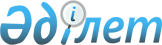 Еңбекшіқазақ аудандық мәслихатының 2017 жылғы 27 желтоқсандағы "Еңбекшіқазақ ауданының Есік қаласы мен ауылдық округтерінің 2018-2020 жылдарға арналған бюджеттері туралы" № 23-1 шешіміне өзгерістер енгізу туралыАлматы облысы Еңбекшіқазақ аудандық мәслихатының 2018 жылғы 7 наурыздағы № 25-22 шешімі. Алматы облысы Әділет департаментінде 2018 жылы 29 наурызда № 4611 болып тіркелді
      2008 жылғы 4 желтоқсандағы Қазақстан Республикасының Бюджет кодексінің 106-бабының 4-тармағына, "Қазақстан Республикасындағы жергілікті мемлекеттік басқару және өзін-өзі басқару туралы" 2001 жылғы 23 қаңтардағы Қазақстан Республикасы Заңының 6-бабының 1-тармағының 1) тармақшасына сәйкес, Еңбекшіқазақ аудандық мәслихаты ШЕШІМ ҚАБЫЛДАДЫ:
      1. Еңбекшіқазақ аудандық мәслихатының "Еңбекшіқазақ ауданының Есік қаласы мен ауылдық округтерінің 2018-2020 жылдарға арналған бюджеттері туралы" 2017 жылғы 27 желтоқсандағы № 23-1 (Нормативтік құқықтық актілерді мемлекеттік тіркеу тізілімінде № 4495 тіркелген, 2018 жылдың 6 ақпанында Қазақстан Республикасы нормативтік құқықтық актілерінің эталондық бақылау банкінде жарияланған) шешіміне келесі өзгерістер енгізілсін:
      көрсетілген шешімнің 1, 2, 3, 4, 5, 6, 7, 8, 9, 10, 11, 12, 13, 14, 15, 16, 17, 18, 19, 20, 21, 22, 23, 25, 26, 27-тармақтары жаңа редакцияда баяндалсын:
      "1. 2018-2020 жылдарға арналған Ават ауылдық округінің бюджеті тиісінше осы шешімінің 1, 2 және 3-қосымшаларына сәйкес, оның ішінде 2018 жылға келесі көлемдерде бекітілсін:
      1) кірістер 41194 мың теңге, оның ішінде:
      салықтық түсімдер 38194 мың теңге;
      салықтық емес түсімдер 0 теңге;
      негізгі капиталды сатудан түсетін түсімдер 0 теңге;
      трансферттердің түсімдері 3000 мың теңге, оның ішінде:
      ағымдағы нысаналы трансферттер 3000 мың теңге;
      нысаналы даму трансферттері 0 теңге;
      2) шығындар 41194 мың теңге;
      3) таза бюджеттік кредиттеу 0 теңге, оның ішінде:
      бюджеттік кредиттер 0 теңге;
      бюджеттік кредиттерді өтеу 0 теңге;
      4) қаржы активтерімен операциялар бойынша сальдо 0 тенге;
      5) бюджет тапшылығы (профициті) (-) 0 теңге;
      6) бюджет тапшылығын қаржыландыру (профицитін пайдалану) 0 теңге.";
      "2. 2018-2020 жылдарға арналған Асы ауылдық округінің бюджеті тиісінше осы шешімінің 4, 5 және 6-қосымшаларына сәйкес, оның ішінде 2018 жылға келесі көлемдерде бекітілсін:
      1) кірістер 68230 мың теңге, оның ішінде:
      салықтық түсімдер 23403 мың теңге;
      салықтық емес түсімдер 0 теңге;
      негізгі капиталды сатудан түсетін түсімдер 0 теңге;
      трансферттердің түсімдері 44827 мың теңге, оның ішінде:
      ағымдағы нысаналы трансферттер 44827 мың теңге;
      нысаналы даму трансферттері 0 теңге;
      2) шығындар 68230 мың теңге;
      3) таза бюджеттік кредиттеу 0 теңге, оның ішінде:
      бюджеттік кредиттер 0 теңге;
      бюджеттік кредиттерді өтеу 0 теңге;
      4) қаржы активтерімен операциялар бойынша сальдо 0 тенге;
      5) бюджет тапшылығы (профициті) (-) 0 теңге;
      6) бюджет тапшылығын қаржыландыру (профицитін пайдалану) 0 теңге.";
      "3. 2018-2020 жылдарға арналған Ақши ауылдық округінің бюджеті тиісінше осы шешімінің 7, 8 және 9-қосымшаларына сәйкес, оның ішінде 2018 жылға келесі көлемдерде бекітілсін:
      1) кірістер 51155 мың теңге, оның ішінде:
      салықтық түсімдер 21006 мың теңге;
      салықтық емес түсімдер 0 теңге;
      негізгі капиталды сатудан түсетін түсімдер 0 теңге;
      трансферттердің түсімдері 30149 мың теңге, оның ішінде:
      ағымдағы нысаналы трансферттер 30149 мың теңге;
      нысаналы даму трансферттері 0 теңге;
      2) шығындар 51155 мың теңге;
      3) таза бюджеттік кредиттеу 0 теңге, оның ішінде:
      бюджеттік кредиттер 0 теңге;
      бюджеттік кредиттерді өтеу 0 теңге;
      4) қаржы активтерімен операциялар бойынша сальдо 0 тенге;
      5) бюджет тапшылығы (профициті) (-) 0 теңге;
      6) бюджет тапшылығын қаржыландыру (профицитін пайдалану) 0 теңге.";
      "4. 2018-2020 жылдарға арналған Бәйдібек би ауылдық округінің бюджеті тиісінше осы шешімінің 10, 11 және 12-қосымшаларына сәйкес, оның ішінде 2018 жылға келесі көлемдерде бекітілсін:
      1) кірістер 74157 мың теңге, оның ішінде:
      салықтық түсімдер 51657 мың теңге;
      салықтық емес түсімдер 0 теңге;
      негізгі капиталды сатудан түсетін түсімдер 0 теңге;
      трансферттердің түсімдері 22500 мың теңге, оның ішінде:
      ағымдағы нысаналы трансферттер 22500 мың теңге;
      нысаналы даму трансферттері 0 теңге;
      2) шығындар 74157 мың теңге;
      3) таза бюджеттік кредиттеу 0 теңге, оның ішінде:
      бюджеттік кредиттер 0 теңге;
      бюджеттік кредиттерді өтеу 0 теңге;
      4) қаржы активтерімен операциялар бойынша сальдо 0 тенге;
      5) бюджет тапшылығы (профициті) (-) 0 теңге;
      6) бюджет тапшылығын қаржыландыру (профицитін пайдалану) 0 теңге.";
      "5. 2018-2020 жылдарға арналған Балтабай ауылдық округінің бюджеті тиісінше осы шешімінің 13, 14 және 15-қосымшаларына сәйкес, оның ішінде 2018 жылға келесі көлемдерде бекітілсін:
      1) кірістер 70442 мың теңге, оның ішінде:
      салықтық түсімдер 44150 мың теңге;
      салықтық емес түсімдер 0 теңге;
      негізгі капиталды сатудан түсетін түсімдер 0 теңге;
      трансферттердің түсімдері 26292 мың теңге, оның ішінде:
      ағымдағы нысаналы трансферттер 26292 мың теңге;
      нысаналы даму трансферттері 0 теңге;
      2) шығындар 70442 мың теңге;
      3) таза бюджеттік кредиттеу 0 теңге, оның ішінде:
      бюджеттік кредиттер 0 теңге;
      бюджеттік кредиттерді өтеу 0 теңге;
      4) қаржы активтерімен операциялар бойынша сальдо 0 тенге;
      5) бюджет тапшылығы (профициті) (-) 0 теңге;
      6) бюджет тапшылығын қаржыландыру (профицитін пайдалану) 0 теңге.";
      "6. 2018-2020 жылдарға арналған Бәйтерек ауылдық округінің бюджеті тиісінше осы шешімінің 16, 17 және 18-қосымшаларына сәйкес, оның ішінде 2018 жылға келесі көлемдерде бекітілсін:
      1) кірістер 91918 мың теңге, оның ішінде:
      салықтық түсімдер 81918 мың теңге;
      салықтық емес түсімдер 0 теңге;
      негізгі капиталды сатудан түсетін түсімдер 0 теңге;
      трансферттердің түсімдері 10000 мың теңге, оның ішінде:
      ағымдағы нысаналы трансферттер 10000 мың теңге;
      нысаналы даму трансферттері 0 теңге;
      2) шығындар 91918 мың теңге;
      3) таза бюджеттік кредиттеу 0 теңге, оның ішінде:
      бюджеттік кредиттер 0 теңге;
      бюджеттік кредиттерді өтеу 0 теңге;
      4) қаржы активтерімен операциялар бойынша сальдо 0 тенге;
      5) бюджет тапшылығы (профициті) (-) 0 теңге;
      6) бюджет тапшылығын қаржыландыру (профицитін пайдалану) 0 теңге.";
      "7. 2018-2020 жылдарға арналған Бөлек ауылдық округінің бюджеті тиісінше осы шешімінің 19, 20 және 21-қосымшаларына сәйкес, оның ішінде 2018 жылға келесі көлемдерде бекітілсін:
      1) кірістер 67207 мың теңге, оның ішінде:
      салықтық түсімдер 44592 мың теңге;
      салықтық емес түсімдер 0 теңге;
      негізгі капиталды сатудан түсетін түсімдер 0 теңге;
      трансферттердің түсімдері 22615 мың теңге, оның ішінде:
      ағымдағы нысаналы трансферттер 22615 мың теңге;
      нысаналы даму трансферттері 0 теңге;
      2) шығындар 67207 мың теңге;
      3) таза бюджеттік кредиттеу 0 теңге, оның ішінде:
      бюджеттік кредиттер 0 теңге;
      бюджеттік кредиттерді өтеу 0 теңге;
      4) қаржы активтерімен операциялар бойынша сальдо 0 тенге;
      5) бюджет тапшылығы (профициті) (-) 0 теңге;
      6) бюджет тапшылығын қаржыландыру (профицитін пайдалану) 0 теңге.";
      "8. 2018-2020 жылдарға арналған Бартоғай ауылдық округінің бюджеті тиісінше осы шешімінің 22, 23 және 24-қосымшаларына сәйкес, оның ішінде 2018 жылға келесі көлемдерде бекітілсін:
      1) кірістер 76812 мың теңге, оның ішінде:
      салықтық түсімдер 31228 мың теңге;
      салықтық емес түсімдер 0 теңге;
      негізгі капиталды сатудан түсетін түсімдер 0 теңге;
      трансферттердің түсімдері 45584 мың теңге, оның ішінде:
      ағымдағы нысаналы трансферттер 45584 мың теңге;
      нысаналы даму трансферттері 0 теңге;
      2) шығындар 76812 мың теңге;
      3) таза бюджеттік кредиттеу 0 теңге, оның ішінде:
      бюджеттік кредиттер 0 теңге;
      бюджеттік кредиттерді өтеу 0 теңге;
      4) қаржы активтерімен операциялар бойынша сальдо 0 тенге;
      5) бюджет тапшылығы (профициті) (-) 0 теңге;
      6) бюджет тапшылығын қаржыландыру (профицитін пайдалану) 0 теңге.";
      "9. 2018-2020 жылдарға арналған Есік қаласының бюджеті тиісінше осы шешімінің 25, 26 және 27-қосымшаларына сәйкес, оның ішінде 2018 жылға келесі көлемдерде бекітілсін:
      1) кірістер 430173 мың теңге, оның ішінде:
      салықтық түсімдер 430173 мың теңге;
      салықтық емес түсімдер 0 теңге;
      негізгі капиталды сатудан түсетін түсімдер 0 теңге;
      трансферттердің түсімдері 0 теңге, оның ішінде:
      ағымдағы нысаналы трансферттер 0 теңге;
      нысаналы даму трансферттері 0 теңге;
      2) шығындар 430173 мың теңге;
      3) таза бюджеттік кредиттеу 0 теңге, оның ішінде:
      бюджеттік кредиттер 0 теңге;
      бюджеттік кредиттерді өтеу 0 теңге;
      4) қаржы активтерімен операциялар бойынша сальдо 0 тенге;
      5) бюджет тапшылығы (профициті) (-) 0 теңге;
      6) бюджет тапшылығын қаржыландыру (профицитін пайдалану) 0 теңге.";
      "10. 2018-2020 жылдарға арналған Жанашар ауылдық округінің бюджеті тиісінше осы шешімінің 28, 29 және 30-қосымшаларына сәйкес, оның ішінде 2018 жылға келесі көлемдерде бекітілсін:
      1) кірістер 55334 мың теңге, оның ішінде:
      салықтық түсімдер 49334 мың теңге;
      салықтық емес түсімдер 0 теңге;
      негізгі капиталды сатудан түсетін түсімдер 0 теңге;
      трансферттердің түсімдері 6000 мың теңге, оның ішінде:
      ағымдағы нысаналы трансферттер 6000 мың теңге;
      нысаналы даму трансферттері 0 теңге;
      2) шығындар 55334 мың теңге;
      3) таза бюджеттік кредиттеу 0 теңге, оның ішінде:
      бюджеттік кредиттер 0 теңге;
      бюджеттік кредиттерді өтеу 0 теңге;
      4) қаржы активтерімен операциялар бойынша сальдо 0 тенге;
      5) бюджет тапшылығы (профициті) (-) 0 теңге;
      6) бюджет тапшылығын қаржыландыру (профицитін пайдалану) 0 теңге.";
      "11. 2018-2020 жылдарға арналған Қаратұрық ауылдық округінің бюджеті тиісінше осы шешімінің 31, 32 және 33-қосымшаларына сәйкес, оның ішінде 2018 жылға келесі көлемдерде бекітілсін:
      1) кірістер 52246 мың теңге, оның ішінде:
      салықтық түсімдер 40264 мың теңге;
      салықтық емес түсімдер 0 теңге;
      негізгі капиталды сатудан түсетін түсімдер 0 теңге;
      трансферттердің түсімдері 11982 мың теңге, оның ішінде:
      ағымдағы нысаналы трансферттер 11982 мың теңге;
      нысаналы даму трансферттері 0 теңге;
      2) шығындар 52246 мың теңге;
      3) таза бюджеттік кредиттеу 0 теңге, оның ішінде:
      бюджеттік кредиттер 0 теңге;
      бюджеттік кредиттерді өтеу 0 теңге;
      4) қаржы активтерімен операциялар бойынша сальдо 0 тенге;
      5) бюджет тапшылығы (профициті) (-) 0 теңге;
      6) бюджет тапшылығын қаржыландыру (профицитін пайдалану) 0 теңге.";
      "12. 2018-2020 жылдарға арналған Қаракемер ауылдық округінің бюджеті тиісінше осы шешімінің 34, 35 және 36-қосымшаларына сәйкес, оның ішінде 2018 жылға келесі көлемдерде бекітілсін:
      1) кірістер 69981 мың теңге, оның ішінде:
      салықтық түсімдер 57981 мың теңге;
      салықтық емес түсімдер 0 теңге;
      негізгі капиталды сатудан түсетін түсімдер 0 теңге;
      трансферттердің түсімдері 12000 мың теңге, оның ішінде:
      ағымдағы нысаналы трансферттер 12000 мың теңге;
      нысаналы даму трансферттері 0 теңге;
      2) шығындар 69981 мың теңге;
      3) таза бюджеттік кредиттеу 0 теңге, оның ішінде:
      бюджеттік кредиттер 0 теңге;
      бюджеттік кредиттерді өтеу 0 теңге;
      4) қаржы активтерімен операциялар бойынша сальдо 0 тенге;
      5) бюджет тапшылығы (профициті) (-) 0 теңге;
      6) бюджет тапшылығын қаржыландыру (профицитін пайдалану) 0 теңге.";
      "13. 2018-2020 жылдарға арналған Қаражота ауылдық округінің бюджеті тиісінше осы шешімінің 37, 38 және 39-қосымшаларына сәйкес, оның ішінде 2018 жылға келесі көлемдерде бекітілсін:
      1) кірістер 66757 мың теңге, оның ішінде:
      салықтық түсімдер 23209 мың теңге;
      салықтық емес түсімдер 0 теңге;
      негізгі капиталды сатудан түсетін түсімдер 0 теңге;
      трансферттердің түсімдері 43548 мың теңге, оның ішінде:
      ағымдағы нысаналы трансферттер 43548 мың теңге;
      нысаналы даму трансферттері 0 теңге;
      2) шығындар 66757 мың теңге;
      3) таза бюджеттік кредиттеу 0 теңге, оның ішінде:
      бюджеттік кредиттер 0 теңге;
      бюджеттік кредиттерді өтеу 0 теңге;
      4) қаржы активтерімен операциялар бойынша сальдо 0 тенге;
      5) бюджет тапшылығы (профициті) (-) 0 теңге;
      6) бюджет тапшылығын қаржыландыру (профицитін пайдалану) 0 теңге.";
      "14. 2018-2020 жылдарға арналған Қырбалтабай ауылдық округінің бюджеті тиісінше осы шешімінің 40, 41 және 42-қосымшаларына сәйкес, оның ішінде 2018 жылға келесі көлемдерде бекітілсін:
      1) кірістер 35140 мың теңге, оның ішінде:
      салықтық түсімдер 16705 мың теңге;
      салықтық емес түсімдер 0 теңге;
      негізгі капиталды сатудан түсетін түсімдер 0 теңге;
      трансферттердің түсімдері 18435 мың теңге, оның ішінде:
      ағымдағы нысаналы трансферттер 18435 мың теңге;
      нысаналы даму трансферттері 0 теңге;
      2) шығындар 35140 мың теңге;
      3) таза бюджеттік кредиттеу 0 теңге, оның ішінде:
      бюджеттік кредиттер 0 теңге;
      бюджеттік кредиттерді өтеу 0 теңге;
      4) қаржы активтерімен операциялар бойынша сальдо 0 тенге;
      5) бюджет тапшылығы (профициті) (-) 0 теңге;
      6) бюджет тапшылығын қаржыландыру (профицитін пайдалану) 0 теңге.";
      "15. 2018-2020 жылдарға арналған Қорам ауылдық округінің бюджеті тиісінше осы шешімінің 43, 44 және 45-қосымшаларына сәйкес, оның ішінде 2018 жылға келесі көлемдерде бекітілсін:
      1) кірістер 29732 мың теңге, оның ішінде:
      салықтық түсімдер 12102 мың теңге;
      салықтық емес түсімдер 0 теңге;
      негізгі капиталды сатудан түсетін түсімдер 0 теңге;
      трансферттердің түсімдері 17630 мың теңге, оның ішінде:
      ағымдағы нысаналы трансферттер 17630 мың теңге;
      нысаналы даму трансферттері 0 теңге;
      2) шығындар 29732 мың теңге;
      3) таза бюджеттік кредиттеу 0 теңге, оның ішінде:
      бюджеттік кредиттер 0 теңге;
      бюджеттік кредиттерді өтеу 0 теңге;
      4) қаржы активтерімен операциялар бойынша сальдо 0 тенге;
      5) бюджет тапшылығы (профициті) (-) 0 теңге;
      6) бюджет тапшылығын қаржыландыру (профицитін пайдалану) 0 теңге.";
      "16. 2018-2020 жылдарға арналған Қазақстан ауылдық округінің бюджеті тиісінше осы шешімінің 46, 47 және 48-қосымшаларына сәйкес, оның ішінде 2018 жылға келесі көлемдерде бекітілсін:
      1) кірістер 45073 мың теңге, оның ішінде:
      салықтық түсімдер 35173 мың теңге;
      салықтық емес түсімдер 0 теңге;
      негізгі капиталды сатудан түсетін түсімдер 0 теңге;
      трансферттердің түсімдері 9900 мың теңге, оның ішінде:
      ағымдағы нысаналы трансферттер 9900 мың теңге;
      нысаналы даму трансферттері 0 теңге;
      2) шығындар 45073 мың теңге;
      3) таза бюджеттік кредиттеу 0 теңге, оның ішінде:
      бюджеттік кредиттер 0 теңге;
      бюджеттік кредиттерді өтеу 0 теңге;
      4) қаржы активтерімен операциялар бойынша сальдо 0 тенге;
      5) бюджет тапшылығы (профициті) (-) 0 теңге;
      6) бюджет тапшылығын қаржыландыру (профицитін пайдалану) 0 теңге.";
      "17. 2018-2020 жылдарға арналған Көктөбе ауылдық округінің бюджеті тиісінше осы шешімінің 49, 50 және 51-қосымшаларына сәйкес, оның ішінде 2018 жылға келесі көлемдерде бекітілсін:
      1) кірістер 95616 мың теңге, оның ішінде:
      салықтық түсімдер 56024 мың теңге;
      салықтық емес түсімдер 0 теңге;
      негізгі капиталды сатудан түсетін түсімдер 0 теңге;
      трансферттердің түсімдері 39592 мың теңге, оның ішінде:
      ағымдағы нысаналы трансферттер 39592 мың теңге;
      нысаналы даму трансферттері 0 теңге;
      2) шығындар 95616 мың теңге;
      3) таза бюджеттік кредиттеу 0 теңге, оның ішінде:
      бюджеттік кредиттер 0 теңге;
      бюджеттік кредиттерді өтеу 0 теңге;
      4) қаржы активтерімен операциялар бойынша сальдо 0 тенге;
      5) бюджет тапшылығы (профициті) (-) 0 теңге;
      6) бюджет тапшылығын қаржыландыру (профицитін пайдалану) 0 теңге.";
      "18. 2018-2020 жылдарға арналған Малыбай ауылдық округінің бюджеті тиісінше осы шешімінің 52, 53 және 54-қосымшаларына сәйкес, оның ішінде 2018 жылға келесі көлемдерде бекітілсін:
      1) кірістер 39964 мың теңге, оның ішінде:
      салықтық түсімдер 14538 мың теңге;
      салықтық емес түсімдер 0 теңге;
      негізгі капиталды сатудан түсетін түсімдер 0 теңге;
      трансферттердің түсімдері 25426 мың теңге, оның ішінде:
      ағымдағы нысаналы трансферттер 25426 мың теңге;
      нысаналы даму трансферттері 0 теңге;
      2) шығындар 39964 мың теңге;
      3) таза бюджеттік кредиттеу 0 теңге, оның ішінде:
      бюджеттік кредиттер 0 теңге;
      бюджеттік кредиттерді өтеу 0 теңге;
      4) қаржы активтерімен операциялар бойынша сальдо 0 тенге;
      5) бюджет тапшылығы (профициті) (-) 0 теңге;
      6) бюджет тапшылығын қаржыландыру (профицитін пайдалану) 0 теңге.";
      "19. 2018-2020 жылдарға арналған Масақ ауылдық округінің бюджеті тиісінше осы шешімінің 55, 56 және 57-қосымшаларына сәйкес, оның ішінде 2018 жылға келесі көлемдерде бекітілсін:
      1) кірістер 66872 мың теңге, оның ішінде:
      салықтық түсімдер 31074 мың теңге;
      салықтық емес түсімдер 0 мың теңге;
      негізгі капиталды сатудан түсетін түсімдер 0 теңге;
      трансферттердің түсімдері 35798 мың теңге, оның ішінде:
      ағымдағы нысаналы трансферттер 35798 мың теңге;
      нысаналы даму трансферттері 0 теңге;
      2) шығындар 66872 мың теңге;
      3) таза бюджеттік кредиттеу 0 теңге, оның ішінде:
      бюджеттік кредиттер 0 теңге;
      бюджеттік кредиттерді өтеу 0 теңге;
      4) қаржы активтерімен операциялар бойынша сальдо 0 тенге;
      5) бюджет тапшылығы (профициті) (-) 0 теңге;
      6) бюджет тапшылығын қаржыландыру (профицитін пайдалану) 0 теңге.";
      "20. 2018-2020 жылдарға арналған Сөгеты ауылдық округінің бюджеті тиісінше осы шешімінің 58, 59 және 60-қосымшаларына сәйкес, оның ішінде 2018 жылға келесі көлемдерде бекітілсін:
      1) кірістер 25262 мың теңге, оның ішінде:
      салықтық түсімдер 12605 мың теңге;
      салықтық емес түсімдер 0 теңге;
      негізгі капиталды сатудан түсетін түсімдер 0 теңге;
      трансферттердің түсімдері 12657 мың теңге, оның ішінде:
      ағымдағы нысаналы трансферттер 12657 мың теңге;
      нысаналы даму трансферттері 0 теңге;
      2) шығындар 25262 мың теңге;
      3) таза бюджеттік кредиттеу 0 теңге, оның ішінде:
      бюджеттік кредиттер 0 теңге;
      бюджеттік кредиттерді өтеу 0 теңге;
      4) қаржы активтерімен операциялар бойынша сальдо 0 тенге;
      5) бюджет тапшылығы (профициті) (-) 0 теңге;
      6) бюджет тапшылығын қаржыландыру (профицитін пайдалану) 0 теңге.";
      "21. 2018-2020 жылдарға арналған Рахат ауылдық округінің бюджеті тиісінше осы шешімінің 61, 62 және 63-қосымшаларына сәйкес, оның ішінде 2018 жылға келесі көлемдерде бекітілсін:
      1) кірістер 80815 мың теңге, оның ішінде:
      салықтық түсімдер 75415 мың теңге;
      салықтық емес түсімдер 0 теңге;
      негізгі капиталды сатудан түсетін түсімдер 0 теңге;
      трансферттердің түсімдері 5400 мың теңге, оның ішінде:
      ағымдағы нысаналы трансферттер 5400 мың теңге;
      нысаналы даму трансферттері 0 теңге;
      2) шығындар 80815 мың теңге;
      3) таза бюджеттік кредиттеу 0 теңге, оның ішінде:
      бюджеттік кредиттер 0 теңге;
      бюджеттік кредиттерді өтеу 0 теңге;
      4) қаржы активтерімен операциялар бойынша сальдо 0 тенге;
      5) бюджет тапшылығы (профициті) (-) 0 теңге;
      6) бюджет тапшылығын қаржыландыру (профицитін пайдалану) 0 теңге.";
      "22. 2018-2020 жылдарға арналған Саймасай ауылдық округінің бюджеті тиісінше осы шешімінің 64, 65 және 66-қосымшаларына сәйкес, оның ішінде 2018 жылға келесі көлемдерде бекітілсін:
      1) кірістер 53515 мың теңге, оның ішінде:
      салықтық түсімдер 43915 мың теңге;
      салықтық емес түсімдер 0 теңге;
      негізгі капиталды сатудан түсетін түсімдер 0 теңге;
      трансферттердің түсімдері 9600 мың теңге, оның ішінде:
      ағымдағы нысаналы трансферттер 9600 мың теңге;
      нысаналы даму трансферттері 0 теңге;
      2) шығындар 53515 мың теңге;
      3) таза бюджеттік кредиттеу 0 теңге, оның ішінде:
      бюджеттік кредиттер 0 теңге;
      бюджеттік кредиттерді өтеу 0 теңге;
      4) қаржы активтерімен операциялар бойынша сальдо 0 тенге;
      5) бюджет тапшылығы (профициті) (-) 0 теңге;
      6) бюджет тапшылығын қаржыландыру (профицитін пайдалану) 0 теңге.";
      "23. 2018-2020 жылдарға арналған Ташкенсаз ауылдық округінің бюджеті тиісінше осы шешімінің 67, 68 және 69-қосымшаларға сәйкес, оның ішінде 2018 жылға келесі көлемдерде бекітілсін:
      1) кірістер 32532 мың теңге, оның ішінде:
      салықтық түсімдер 16796 мың теңге;
      салықтық емес түсімдер 0 теңге;
      негізгі капиталды сатудан түсетін түсімдер 0 теңге;
      трансферттердің түсімдері 15736 мың теңге, оның ішінде:
      ағымдағы нысаналы трансферттер 15736 мың теңге;
      нысаналы даму трансферттері 0 теңге;
      2) шығындар 32532 мың теңге;
      3) таза бюджеттік кредиттеу 0 теңге, оның ішінде:
      бюджеттік кредиттер 0 теңге;
      бюджеттік кредиттерді өтеу 0 теңге;
      4) қаржы активтерімен операциялар бойынша сальдо 0 тенге;
      5) бюджет тапшылығы (профициті) (-) 0 теңге;
      6) бюджет тапшылығын қаржыландыру (профицитін пайдалану) 0 теңге.";
      "24. 2018-2020 жылдарға арналған Түрген ауылдық округінің бюджеті тиісінше осы шешімінің 70, 71 және 72-қосымшаларына сәйкес, оның ішінде 2018 жылға келесі көлемдерде бекітілсін:
      1) кірістер 82651 мың теңге, оның ішінде:
      салықтық түсімдер 76651 мың теңге;
      салықтық емес түсімдер 0 теңге;
      негізгі капиталды сатудан түсетін түсімдер 0 теңге;
      трансферттердің түсімдері 6000 мың теңге, оның ішінде:
      ағымдағы нысаналы трансферттер 6000 мың теңге;
      нысаналы даму трансферттері 0 теңге;
      2) шығындар 82651 мың теңге;
      3) таза бюджеттік кредиттеу 0 теңге, оның ішінде:
      бюджеттік кредиттер 0 мың теңге;
      бюджеттік кредиттерді өтеу 0 теңге;
      4) қаржы активтерімен операциялар бойынша сальдо 0 тенге;
      5) бюджет тапшылығы (профициті) (-) 0 теңге;
      6) бюджет тапшылығын қаржыландыру (профицитін пайдалану) 0 теңге.";
      "25. 2018-2020 жылдарға арналған Тескенсу ауылдық округінің бюджеті тиісінше осы шешімінің 73, 74 және 75-қосымшаларына сәйкес, оның ішінде 2018 жылға келесі көлемдерде бекітілсін:
      1) кірістер 33544 мың теңге, оның ішінде:
      салықтық түсімдер 13253 мың теңге;
      салықтық емес түсімдер 0 теңге;
      негізгі капиталды сатудан түсетін түсімдер 0 теңге;
      трансферттердің түсімдері 20291 мың теңге, оның ішінде:
      ағымдағы нысаналы трансферттер 20291 мың теңге;
      нысаналы даму трансферттері 0 теңге;
      2) шығындар 33544 мың теңге;
      3) таза бюджеттік кредиттеу 0 теңге, оның ішінде:
      бюджеттік кредиттер 0 теңге;
      бюджеттік кредиттерді өтеу 0 теңге;
      4) қаржы активтерімен операциялар бойынша сальдо 0 тенге;
      5) бюджет тапшылығы (профициті) (-) 0 теңге;
      6) бюджет тапшылығын қаржыландыру (профицитін пайдалану) 0 теңге.";
      "26. 2018-2020 жылдарға арналған Шелек ауылдық округінің бюджеті тиісінше осы шешімінің 76, 77 және 78-қосымшаларына сәйкес, оның ішінде 2018 жылға келесі көлемдерде бекітілсін:
      1) кірістер 217056 мың теңге, оның ішінде:
      салықтық түсімдер 207056 мың теңге;
      салықтық емес түсімдер 0 теңге;
      негізгі капиталды сатудан түсетін түсімдер 0 теңге;
      трансферттердің түсімдері 10000 мың теңге, оның ішінде:
      ағымдағы нысаналы трансферттер 10000 мың теңге;
      нысаналы даму трансферттері 0 теңге;
      2) шығындар 217056 мың теңге;
      3) таза бюджеттік кредиттеу 0 теңге, оның ішінде:
      бюджеттік кредиттер 0 теңге;
      бюджеттік кредиттерді өтеу 0 теңге;
      4) қаржы активтерімен операциялар бойынша сальдо 0 тенге;
      5) бюджет тапшылығы (профициті) (-) 0 теңге;
      6) бюджет тапшылығын қаржыландыру (профицитін пайдалану) 0 теңге.";
      "27. 2018 жылға арналған Есік қаласы мен ауылдық округтердің бюджеттерінде 420900 мың теңге сомасында аудандық бюджетке бюджеттік алып қоюлар көзделсін, оның ішінде:
      2. Көрсетілген шешімнің 1, 4, 7, 10, 13, 16, 19, 22, 25, 28, 31, 34, 37, 40, 43, 46, 49, 52, 55, 58, 61, 64, 67, 70, 73, 76-қосымшалары тиісінше осы шешімнің 1, 2, 3, 4, 5, 6, 7, 8, 9, 10, 11, 12, 13, 14, 15, 16, 17, 18, 19, 20, 21, 22, 23, 24, 25, 26-қосымшаларына сәйкес жаңа редакцияда баяндалсын.
      3. Осы шешімнің орындалуын бақылау Еңбекшіқазақ аудандық мәслихатының "Заңдылықты сақтау және бюджет жөніндегі" тұрақты комиссиясына жүктелсін.
      4. Осы шешім 2018 жылдың 1 қаңтарынан бастап қолданысқа енгізіледі.
      Еңбекшіқазақ аудандық мәслихатының 2018 жылғы " 7 " наурыздағы "Еңбекшіқазақ аудандық мәслихатының 2017 жылғы 27 желтоқсандағы "Еңбекшіқазақ ауданының Есік қаласы мен ауылдық округтерінің 2018-2020 жылдарға арналған бюджеттері туралы" № 23-1 шешіміне өзгерістер енгізу туралы" № 25-22 шешіміне келісім  2018 жылға арналған Ават ауылдық округінің бюджеті 2018 жылға арналған Асы ауылдық округінің бюджеті 2018 жылға арналған Ақши ауылдық округінің бюджеті 2018 жылға арналған Бәйдібек би ауылдық округінің бюджеті 2018 жылға арналған Балтабай ауылдық округінің бюджеті 2018 жылға арналған Бәйтерек ауылдық округінің бюджеті 2018 жылға арналған Бөлек ауылдық округінің бюджеті 2018 жылға арналған Бартоғай ауылдық округінің бюджеті 2018 жылға арналған Есік қаласының бюджеті 2018 жылға арналған Жанашар ауылдық округінің бюджеті 2018 жылға арналған Қаратұрық ауылдық округінің бюджеті 2018 жылға арналған Қаракемер ауылдық округінің бюджеті 2018 жылға арналған Қаражота ауылдық округінің бюджеті 2018 жылға арналған Қырбалтабай ауылдық округінің бюджеті 2018 жылға арналған Қорам ауылдық округінің бюджеті 2018 жылға арналған Қазақстан ауылдық округінің бюджеті 2018 жылға арналған Көктөбе ауылдық округінің бюджеті 2018 жылға арналған Малыбай ауылдық округінің бюджеті 2018 жылға арналған Масақ ауылдық округінің бюджеті 2018 жылға арналған Сөгеті ауылдық округінің бюджеті 2018 жылға арналған Рахат ауылдық округінің бюджеті 2018 жылға арналған Саймасай ауылдық округінің бюджеті 2018 жылға арналған Ташкенсаз ауылдық округінің бюджеті 2018 жылға арналған Түрген ауылдық округінің бюджеті 2018 жылға арналған Тескенсу ауылдық округінің бюджеті 2018 жылға арналған Шелек ауылдық округінің бюджеті
					© 2012. Қазақстан Республикасы Әділет министрлігінің «Қазақстан Республикасының Заңнама және құқықтық ақпарат институты» ШЖҚ РМК
				
Ават ауылдық округі 

Бәйдібек би ауылдық округі 

Бәйтерек ауылдық округі

Есік қалалық округі 

Жанашар ауылдық округі

Қаракемер ауылдық округі

Қазақстан ауылыдқ округі 

Рахат ауылдық округі 

Саймасай ауылдық округі

Түрген ауылдық округі

Шелек ауылдық округі 
9312 мың теңге;

26713 мың теңге;

7479 мың теңге;

168128 мың теңге;

20713 мың теңге;

24230 мың теңге;

9196 мың теңге;

23090 мың теңге;

12063 мың теңге;

29923 мың теңге;

90053 мың теңге.".
      Еңбекшіқазақ аудандық 

      мәслихатының сессия төрағасы 

 М. Искаков

      Еңбекшіқазақ аудандық мәслихат хатшысы

 Б. Ахметов

      "КЕЛІСІЛДІ"

      "Еңбекшіқазақ ауданының экономика 

      және бюджеттік жоспарлау 

      бөлімі" мемлекеттік мекемесінің

      басшысы 

Ермек Ильянович Жакеев
Еңбекшіқазақ аудандық мәслихатының  2018 жылғы "7" наурыздағы  "Еңбекшіқазақ аудандық мәслихатының  2017 жылғы 27 желтоқсандағы "Еңбекшіқазақ ауданының Есік қаласы мен ауылдық округтерінің 2018-2020 жылдарға арналған бюджеттері туралы" № 23-1 шешіміне өзгерістер енгізу туралы" № 25-22 шешіміне 1-қосымшаЕңбекшіқазақ аудандық мәслихатының 2017 жылғы 27 желтоқсандағы "Еңбекшіқазақ ауданының Есік қаласы мен ауылдық округтерінің 2018-2020 жылдарға арналған бюджеттері туралы" № 23-1 шешіміне 1-қосымша
Санаты 

 

 
Санаты 

 

 
Санаты 

 

 
Санаты 

 

 
Сомасы,

мың теңге
Сыныбы
Сыныбы
Сыныбы
Сомасы,

мың теңге
Ішкі сыныбы
Ішкі сыныбы
Сомасы,

мың теңге
 

Атауы
Сомасы,

мың теңге
 I. Кірістер
41194
1
Салықтық түсімдер
38194
01
Табыс салығы
12267
2
Жеке табыс салығы
12267
04
Меншікке салынатын салықтар
25927
1
Мүлікке салынатын салықтар
769
3
Жер салығы
1458
4
Көлік құралдарына салынатын салық
23700
4
Трансферттердің түсімдері
3000
02
Мемлекеттік басқарудың жоғары тұрған органдарынан түсетін трансферттер
3000
3
Аудандардың (облыстық маңызы бар қаланың) бюджетінен трансферттер
3000
Функционалдық топ
Функционалдық топ
Функционалдық топ
Функционалдық топ
Функционалдық топ
Сомасы,

мың теңге
Кіші функция
Кіші функция
Кіші функция
Кіші функция
Сомасы,

мың теңге
Бюджеттік бағдарламалардың әкімшісі
Бюджеттік бағдарламалардың әкімшісі
Бюджеттік бағдарламалардың әкімшісі
Сомасы,

мың теңге
Бағдарлама
Атауы
Сомасы,

мың теңге
II. Шығындар
41194
01
Жалпы сипаттағы мемлекеттік қызметтер
20284
1
Мемлекеттік басқарудың жалпы функцияларын орындайтын өкілді, атқарушы және басқа органдар
20284
124
Аудандық маңызы бар қала, ауыл, кент, ауылдық округ әкімінің аппараты
20284
001
Аудандық маңызы бар қала, ауыл, кент, ауылдық округ әкімінің қызметін қамтамасыз ету жөніндегі қызметтер
20284
07
Тұрғын үй-коммуналдық шаруашылық
5598
3
Елді-мекендерді абаттандыру
5598
124
Аудандық маңызы бар қала, ауыл, кент, ауылдық округ әкімінің аппараты
5598
008
Елді мекендердегі көшелерді жарықтандыру
2448
009
Елді мекендердің санитариясын қамтамасыз ету
200
010
Жерлеу орындарын ұстау және туыстары жоқ адамдарды жерлеу
150
011
Елді мекендерді абаттандыру мен көгалдандыру
2800
12
Көлік және коммуникация
3000
1
Автомобиль көлігі
3000
124
Аудандық маңызы бар қала, ауыл, кент, ауылдық округ әкімінің аппараты
3000
013
Аудандық маңызы бар қалаларда, ауылдарда, кенттерде, ауылдық округтерде автомобиль жолдарының жұмыс істеуін қамтамасыз ету
3000
13
Басқалар
3000
9
Басқалар
3000
124
Аудандық маңызы бар қала, ауыл, кент, ауылдық округ әкімінің аппараты
3000
040
Өңірлерді дамытудың 2020 жылға дейінгі бағдарламасы шеңберінде өңірлерді экономикалық дамытуға жәрдемдесу бойынша шараларды іске асыруға ауылдық елді мекендерді жайластыруды шешуге арналған іс-шараларды іске асыру
3000
15
Трансферттер
9312
1
Трансферттер
9312
124
Аудандық маңызы бар қала, ауыл, кент, ауылдық округ әкімінің аппараты
9312
043
Бюджеттік алып коюлар
9312
III. Таза бюджеттік кредиттеу
0
Санаты 
Санаты 
Санаты 
Санаты 
Сомасы, мың теңге
Сыныбы 
Сыныбы 
Сыныбы 
Сомасы, мың теңге
Ішкі сыныбы
Атауы
Сомасы, мың теңге
Бюджеттік кредиттерді өтеу
0
5
Бюджеттік кредиттерді өтеу
0
01
Бюджеттік кредиттерді өтеу
0
1
Мемлекеттік бюджеттен берілетін бюджеттік кредиттерді өтеу
0
Функционалдық топ
Функционалдық топ
Функционалдық топ
Функционалдық топ
Функционалдық топ
Сомасы, мың теңге
Кіші функция
Кіші функция
Кіші функция
Кіші функция
Сомасы, мың теңге
Бюджеттік бағдарламалардың әкімшісі
Бюджеттік бағдарламалардың әкімшісі
Бюджеттік бағдарламалардың әкімшісі
Сомасы, мың теңге
Бағдарлама
Атауы
IV. Қаржыл активтерімен операциялар бойынша сальдо
IV. Қаржыл активтерімен операциялар бойынша сальдо
IV. Қаржыл активтерімен операциялар бойынша сальдо
0
Санаты 
Санаты 
Санаты 
Санаты 
Сомасы, мың теңге
Сыныбы
Сыныбы
Атауы
Сомасы, мың теңге
Ішкі сыныбы
Ішкі сыныбы
Сомасы, мың теңге
V. Бюджет тапшылығы (профициті)
0
VI. Бюджет тапшылығын қаржыландыру (профицитін пайдалану)
0
7
Қарыздар түсімі
0
1
Мемлекеттік ішкі қарыздар
0
2
Қарыз алу келісім-шарттары
0
Функционалдық топ
Функционалдық топ
Функционалдық топ
Функционалдық топ
Функционалдық топ
Сомасы,

мың теңге
Кіші функция
Кіші функция
Кіші функция
Кіші функция
Сомасы,

мың теңге
Бюджеттік бағдарламалардың әкімшісі
Бюджеттік бағдарламалардың әкімшісі
Бюджеттік бағдарламалардың әкімшісі
Сомасы,

мың теңге
Бағдарлама
Атауы
16
Қарыздарды өтеу
0
1
Қарыздарды өтеу
0
452
Ауданның (облыстық маңызы бар қаланың) қаржы бөлімі
0
008
Жергілікті атқарушы органның жоғары тұрған бюджет алдындағы борышын өтеу
0Еңбекшіқазақ аудандық мәслихатының  2018 жылғы "7" наурыздағы  "Еңбекшіқазақ аудандық мәслихатының  2017 жылғы 27 желтоқсандағы "Еңбекшіқазақ ауданының Есік қаласы мен ауылдық округтерінің 2018-2020 жылдарға арналған бюджеттері туралы" № 23-1 шешіміне өзгерістер енгізу туралы" № 25-22 шешіміне 2-қосымшаЕңбекшіқазақ аудандық мәслихатының 2017 жылғы 27 желтоқсандағы "Еңбекшіқазақ ауданының Есік қаласы мен ауылдық округтерінің 2018-2020 жылдарға арналған бюджеттері туралы" № 23-1 шешіміне 4-қосымша
Санаты 

 

 
Санаты 

 

 
Санаты 

 

 
Санаты 

 

 
 

 

Сомасы,

мың теңге
Сыныбы
Сыныбы
Сыныбы
 

 

Сомасы,

мың теңге
Ішкі сыныбы
Ішкі сыныбы
 

 

Сомасы,

мың теңге
 

Атауы
 

 

Сомасы,

мың теңге
 I. Кірістер
68230
1
Салықтық түсімдер
23403
01
Табыс салығы
4204
2
Жеке табыс салығы
4204
04
Меншікке салынатын салықтар
19199
1
Мүлікке салынатын салықтар
590
3
Жер салығы
1228
4
Көлік құралдарына салынатын салық
17381
4
Трансферттердің түсімдері
44827
02
Мемлекеттік басқарудың жоғары тұрған органдарынан түсетін трансферттер
44827
3
Аудандардың (облыстық маңызы бар қаланың) бюджетінен трансферттер
44827
Функционалдық топ
Функционалдық топ
Функционалдық топ
Функционалдық топ
Функционалдық топ
Сомасы,

мың теңге
Кіші функция
Кіші функция
Кіші функция
Кіші функция
Сомасы,

мың теңге
Бюджеттік бағдарламалардың әкімшісі
Бюджеттік бағдарламалардың әкімшісі
Бюджеттік бағдарламалардың әкімшісі
Сомасы,

мың теңге
Бағдарлама
Атауы
Сомасы,

мың теңге
II. Шығындар
68230
01
Жалпы сипаттағы мемлекеттік қызметтер
24672
1
Мемлекеттік басқарудың жалпы функцияларын орындайтын өкілді, атқарушы және басқа органдар
24672
124
Аудандық маңызы бар қала, ауыл, кент, ауылдық округ әкімінің аппараты
24672
001
Аудандық маңызы бар қала, ауыл, кент, ауылдық округ әкімінің қызметін қамтамасыз ету жөніндегі қызметтер
23672
022
Мемлекеттік органның күрделі шығыстары
1000
04
Білім беру
36008
1
Мектепке дейiнгi тәрбие және оқыту
32715
124
Аудандық маңызы бар қала, ауыл, кент, ауылдық округ әкімінің аппараты 
32715
004
Мектепке дейінгі тәрбиелеу және оқыту және мектепке дейінгі тәрбиелеу және оқыту ұйымдарында медициналық қызмет көрсетуді ұйымдастыру
32715
2
Бастауыш, негізгі орта және жалпы орта білім беру
3293
124
Аудандық маңызы бар қала, ауыл, кент, ауылдық округ әкімінің аппараты 
3293
005
Ауылдық жерлерде оқушыларды жақын жердегі мектепке дейін тегін алып баруды және одан алып қайтуды ұйымдастыру
3293
07
Тұрғын үй-коммуналдық шаруашылық
1550
3
Елді-мекендерді абаттандыру
1550
124
Аудандық маңызы бар қала, ауыл, кент, ауылдық округ әкімінің аппараты
1550
009
Елді мекендердің санитариясын қамтамасыз ету
200
010
Жерлеу орындарын ұстау және туыстары жоқ адамдарды жерлеу
50
011
Елді мекендерді абаттандыру мен көгалдандыру
1300
13
Басқалар
6000
9
Басқалар
6000
124
Аудандық маңызы бар қала, ауыл, кент, ауылдық округ әкімінің аппараты
6000
040
Өңірлерді дамытудың 2020 жылға дейінгі бағдарламасы шеңберінде өңірлерді экономикалық дамытуға жәрдемдесу бойынша шараларды іске асыруға ауылдық елді мекендерді жайластыруды шешуге арналған іс-шараларды іске асыру
6000
III. Таза бюджеттік кредиттеу
0
Санаты 
Санаты 
Санаты 
Санаты 
Сомасы, мың теңге
Сыныбы 
Сыныбы 
Сыныбы 
Сомасы, мың теңге
Ішкі сыныбы
Атауы
Сомасы, мың теңге
Бюджеттік кредиттерді өтеу
0
5
Бюджеттік кредиттерді өтеу
0
01
Бюджеттік кредиттерді өтеу
0
1
Мемлекеттік бюджеттен берілетін бюджеттік кредиттерді өтеу
0
Функционалдық топ
Функционалдық топ
Функционалдық топ
Функционалдық топ
Функционалдық топ
Сомасы, мың теңге
Кіші функция
Кіші функция
Кіші функция
Кіші функция
Сомасы, мың теңге
Бюджеттік бағдарламалардың әкімшісі
Бюджеттік бағдарламалардың әкімшісі
Бюджеттік бағдарламалардың әкімшісі
Сомасы, мың теңге
Бағдарлама
Атауы
IV. Қаржы активтерімен операциялар бойынша сальдо
IV. Қаржы активтерімен операциялар бойынша сальдо
IV. Қаржы активтерімен операциялар бойынша сальдо
0
Санаты 
Санаты 
Санаты 
Санаты 
Сомасы, мың теңге
Сыныбы
Сыныбы
Атауы
Сомасы, мың теңге
Ішкі сыныбы
Ішкі сыныбы
Сомасы, мың теңге
V. Бюджет тапшылығы (профициті)
0
VI. Бюджет тапшылығын қаржыландыру (профицитін пайдалану)
0
7
Қарыздар түсімі
0
1
Мемлекеттік ішкі қарыздар
0
2
Қарыз алу келісім-шарттары
0
Функционалдық топ
Функционалдық топ
Функционалдық топ
Функционалдық топ
Функционалдық топ
Сомасы,

мың теңге
Кіші функция
Кіші функция
Кіші функция
Кіші функция
Сомасы,

мың теңге
Бюджеттік бағдарламалардың әкімшісі
Бюджеттік бағдарламалардың әкімшісі
Бюджеттік бағдарламалардың әкімшісі
Сомасы,

мың теңге
Бағдарлама
Атауы
16
Қарыздарды өтеу
0
1
Қарыздарды өтеу
0
452
Ауданның (облыстық маңызы бар қаланың) қаржы бөлімі
0
008
Жергілікті атқарушы органның жоғары тұрған бюджет алдындағы борышын өтеу
0Еңбекшіқазақ аудандық мәслихатының  2018 жылғы "7" наурыздағы  "Еңбекшіқазақ аудандық мәслихатының  2017 жылғы 27 желтоқсандағы "Еңбекшіқазақ ауданының Есік қаласы мен ауылдық округтерінің 2018-2020 жылдарға арналған бюджеттері туралы" № 23-1 шешіміне өзгерістер енгізу туралы" № 25-22 шешіміне 3-қосымшаЕңбекшіқазақ аудандық мәслихатының 2017 жылғы 27 желтоқсандағы "Еңбекшіқазақ ауданының Есік қаласы мен ауылдық округтерінің 2018-2020 жылдарға арналған бюджеттері туралы" № 23-1 шешіміне 7-қосымша
Санаты 

 

 
Санаты 

 

 
Санаты 

 

 
Санаты 

 

 
 

 

Сомасы,

мың теңге
Сыныбы
Сыныбы
Сыныбы
 

 

Сомасы,

мың теңге
Ішкі сыныбы
Ішкі сыныбы
 

 

Сомасы,

мың теңге
 

Атауы
 

 

Сомасы,

мың теңге
 I. Кірістер
51155
1
Салықтық түсімдер
21006
01
Табыс салығы
2708
2
Жеке табыс салығы
2708
04
Меншікке салынатын салықтар
18298
1
Мүлікке салынатын салықтар
395
3
Жер салығы
1270
4
Көлік құралдарына салынатын салық
16633
4
Трансферттердің түсімдері
30149
02
Мемлекеттік басқарудың жоғары тұрған органдарынан түсетін трансферттер
30149
3
Аудандардың (облыстық маңызы бар қаланың) бюджетінен трансферттер
30149
Функционалдық топ
Функционалдық топ
Функционалдық топ
Функционалдық топ
Функционалдық топ
Сомасы,

мың теңге
Кіші функция
Кіші функция
Кіші функция
Кіші функция
Сомасы,

мың теңге
Бюджеттік бағдарламалардың әкімшісі
Бюджеттік бағдарламалардың әкімшісі
Бюджеттік бағдарламалардың әкімшісі
Сомасы,

мың теңге
Бағдарлама
Атауы
Сомасы,

мың теңге
II. Шығындар
51155
01
Жалпы сипаттағы мемлекеттік қызметтер
21444
1
Мемлекеттік басқарудың жалпы функцияларын орындайтын өкілді, атқарушы және басқа органдар
21444
124
Аудандық маңызы бар қала, ауыл, кент, ауылдық округ әкімінің аппараты
21444
001
Аудандық маңызы бар қала, ауыл, кент, ауылдық округ әкімінің қызметін қамтамасыз ету жөніндегі қызметтер
20644
022
Мемлекеттік органның күрделі шығыстары
800
04
Білім беру
7961
2
Бастауыш, негізгі орта және жалпы орта білім беру
7961
124
Аудандық маңызы бар қала, ауыл, кент, ауылдық округ әкімінің аппараты 
7961
005
Ауылдық жерлерде оқушыларды жақын жердегі мектепке дейін тегін алып баруды және одан алып қайтуды ұйымдастыру
7961
07
Тұрғын үй-коммуналдық шаруашылық
4350
3
Елді-мекендерді абаттандыру
4350
124
Аудандық маңызы бар қала, ауыл, кент, ауылдық округ әкімінің аппараты
4350
008
Елді мекендердегі көшелерді жарықтандыру
2500
009
Елді мекендердің санитариясын қамтамасыз ету
200
010
Жерлеу орындарын ұстау және туыстары жоқ адамдарды жерлеу
150
011
Елді мекендерді абаттандыру мен көгалдандыру
1500
12
Көлік және коммуникация
9000
1
 Автомобиль көлігі
9000
124
Аудандық маңызы бар қала, ауыл, кент, ауылдық округ әкімінің аппараты 
9000
013
Аудандық маңызы бар қалаларда, ауылдарда, кенттерде, ауылдық округтерде автомобиль жолдарының жұмыс істеуін қамтамасыз ету
9000
13
Басқалар
8400
9
Басқалар
8400
124
Аудандық маңызы бар қала, ауыл, кент, ауылдық округ әкімінің аппараты
8400
040
Өңірлерді дамытудың 2020 жылға дейінгі бағдарламасы шеңберінде өңірлерді экономикалық дамытуға жәрдемдесу бойынша шараларды іске асыруға ауылдық елді мекендерді жайластыруды шешуге арналған іс-шараларды іске асыру
8400
III. Таза бюджеттік кредиттеу
0
Санаты 
Санаты 
Санаты 
Санаты 
Сомасы, мың теңге
Сыныбы 
Сыныбы 
Сыныбы 
Сомасы, мың теңге
Ішкі сыныбы
Атауы
Сомасы, мың теңге
Бюджеттік кредиттерді өтеу
0
5
Бюджеттік кредиттерді өтеу
0
01
Бюджеттік кредиттерді өтеу
0
1
Мемлекеттік бюджеттен берілетін бюджеттік кредиттерді өтеу
0
Функционалдық топ
Функционалдық топ
Функционалдық топ
Функционалдық топ
Функционалдық топ
Сомасы, мың теңге
Кіші функция
Кіші функция
Кіші функция
Кіші функция
Сомасы, мың теңге
Бюджеттік бағдарламалардың әкімшісі
Бюджеттік бағдарламалардың әкімшісі
Бюджеттік бағдарламалардың әкімшісі
Сомасы, мың теңге
Бағдарлама
Атауы
IV. Қаржы активтерімен операциялар бойынша сальдо
IV. Қаржы активтерімен операциялар бойынша сальдо
IV. Қаржы активтерімен операциялар бойынша сальдо
0
Санаты 
Санаты 
Санаты 
Санаты 
Санаты 
Сомасы, мың теңге
Сыныбы
Сыныбы
Сыныбы
Атауы
Сомасы, мың теңге
Ішкі сыныбы
Ішкі сыныбы
Ішкі сыныбы
Сомасы, мың теңге
V. Бюджет тапшылығы (профициті)
V. Бюджет тапшылығы (профициті)
0
VI. Бюджет тапшылығын қаржыландыру (профицитін пайдалану)
VI. Бюджет тапшылығын қаржыландыру (профицитін пайдалану)
0
7
Қарыздар түсімі
Қарыздар түсімі
0
1
Мемлекеттік ішкі қарыздар
Мемлекеттік ішкі қарыздар
0
2
Қарыз алу келісім-шарттары
Қарыз алу келісім-шарттары
0
Функционалдық топ
Функционалдық топ
Функционалдық топ
Функционалдық топ
Функционалдық топ
Сомасы,

мың теңге
Кіші функция
Кіші функция
Кіші функция
Кіші функция
Сомасы,

мың теңге
Бюджеттік бағдарламалардың әкімшісі
Бюджеттік бағдарламалардың әкімшісі
Бюджеттік бағдарламалардың әкімшісі
Сомасы,

мың теңге
Бағдарлама
Атауы
16
Қарыздарды өтеу
0
1
Қарыздарды өтеу
0
452
Ауданның (облыстық маңызы бар қаланың) қаржы бөлімі
0
008
Жергілікті атқарушы органның жоғары тұрған бюджет алдындағы борышын өтеу
0Еңбекшіқазақ аудандық мәслихатының  2018 жылғы "7" наурыздағы  "Еңбекшіқазақ аудандық мәслихатының  2017 жылғы 27 желтоқсандағы "Еңбекшіқазақ ауданының Есік қаласы мен ауылдық округтерінің 2018-2020 жылдарға арналған бюджеттері туралы" № 23-1 шешіміне өзгерістер енгізу туралы" № 25-22 шешіміне 4-қосымшаЕңбекшіқазақ аудандық мәслихатының 2017 жылғы 27 желтоқсандағы "Еңбекшіқазақ ауданының Есік қаласы мен ауылдық округтерінің 2018-2020 жылдарға арналған бюджеттері туралы" № 23-1 шешіміне 10-қосымша
Санаты 
Санаты 
Санаты 
Санаты 
 

 

Сомасы,

мың теңге
Сыныбы
Сыныбы
Сыныбы
 

 

Сомасы,

мың теңге
Ішкі сыныбы
Ішкі сыныбы
 

 

Сомасы,

мың теңге
 

Атауы
 

 

Сомасы,

мың теңге
 I. Кірістер
74157
1
Салықтық түсімдер
51657
01
Табыс салығы
17599
2
Жеке табыс салығы
17599
04
Меншікке салынатын салықтар
34058
1
Мүлікке салынатын салықтар
1410
3
Жер салығы
4763
4
Көлік құралдарына салынатын салық
27885
4
Трансферттердің түсімдері
22500
02
Мемлекеттік басқарудың жоғары тұрған органдарынан түсетін трансферттер
22500
3
Аудандардың (облыстық маңызы бар қаланың) бюджетінен трансферттер
22500
Функционалдық топ
Функционалдық топ
Функционалдық топ
Функционалдық топ
Функционалдық топ
Сомасы,

мың теңге
Кіші функция
Кіші функция
Кіші функция
Кіші функция
Сомасы,

мың теңге
Бюджеттік бағдарламалардың әкімшісі
Бюджеттік бағдарламалардың әкімшісі
Бюджеттік бағдарламалардың әкімшісі
Сомасы,

мың теңге
Бағдарлама
Атауы
Сомасы,

мың теңге
II. Шығындар
74157
01
Жалпы сипаттағы мемлекеттік қызметтер
20834
1
Мемлекеттік басқарудың жалпы функцияларын орындайтын өкілді, атқарушы және басқа органдар
20834
124
Аудандық маңызы бар қала, ауыл, кент, ауылдық округ әкімінің аппараты
20834
001
Аудандық маңызы бар қала, ауыл, кент, ауылдық округ әкімінің қызметін қамтамасыз ету жөніндегі қызметтер
20234
022
Мемлекеттік органның күрделі шығыстары
600
07
Тұрғын үй-коммуналдық шаруашылық
4110
3
Елді-мекендерді абаттандыру
4110
124
Аудандық маңызы бар қала, ауыл, кент, ауылдық округ әкімінің аппараты
4110
008
Елді мекендердегі көшелерді жарықтандыру
1860
009
Елді мекендердің санитариясын қамтамасыз ету
300
010
Жерлеу орындарын ұстау және туыстары жоқ адамдарды жерлеу
150
011
Елді мекендерді абаттандыру мен көгалдандыру
1800
13
Басқалар
22500
9
Басқалар
22500
124
Аудандық маңызы бар қала, ауыл, кент, ауылдық округ әкімінің аппараты
22500
040
Өңірлерді дамытудың 2020 жылға дейінгі бағдарламасы шеңберінде өңірлерді экономикалық дамытуға жәрдемдесу бойынша шараларды іске асыруға ауылдық елді мекендерді жайластыруды шешуге арналған іс-шараларды іске асыру
22500
15
Трансферттер
26713
1
Трансферттер
26713
124
Аудандық маңызы бар қала, ауыл, кент, ауылдық округ әкімінің аппараты 
26713
043
Бюджеттік алып коюлар
26713
III. Таза бюджеттік кредиттеу
0
Санаты 
Санаты 
Санаты 
Санаты 
Сомасы, мың теңге
Сыныбы 
Сыныбы 
Сыныбы 
Сомасы, мың теңге
Ішкі сыныбы
Атауы
Сомасы, мың теңге
Бюджеттік кредиттерді өтеу
0
5
Бюджеттік кредиттерді өтеу
0
01
Бюджеттік кредиттерді өтеу
0
1
Мемлекеттік бюджеттен берілетін бюджеттік кредиттерді өтеу
0
Функционалдық топ
Функционалдық топ
Функционалдық топ
Функционалдық топ
Функционалдық топ
Сомасы, мың теңге
Кіші функция
Кіші функция
Кіші функция
Кіші функция
Сомасы, мың теңге
Бюджеттік бағдарламалардың әкімшісі
Бюджеттік бағдарламалардың әкімшісі
Бюджеттік бағдарламалардың әкімшісі
Сомасы, мың теңге
Бағдарлама
Атауы
IV. Қаржы активтерімен операциялар бойынша сальдо
IV. Қаржы активтерімен операциялар бойынша сальдо
IV. Қаржы активтерімен операциялар бойынша сальдо
0
Санаты 
Санаты 
Санаты 
Санаты 
Санаты 
Сомасы, мың теңге
Сыныбы
Сыныбы
Сыныбы
Атауы
Сомасы, мың теңге
Ішкі сыныбы
Ішкі сыныбы
Ішкі сыныбы
Сомасы, мың теңге
V. Бюджет тапшылығы (профициті)
V. Бюджет тапшылығы (профициті)
0
VI. Бюджет тапшылығын қаржыландыру (профицитін пайдалану)
VI. Бюджет тапшылығын қаржыландыру (профицитін пайдалану)
0
7
Қарыздар түсімі
Қарыздар түсімі
0
1
Мемлекеттік ішкі қарыздар
Мемлекеттік ішкі қарыздар
0
2
Қарыз алу келісім-шарттары
Қарыз алу келісім-шарттары
0
Функционалдық топ
Функционалдық топ
Функционалдық топ
Функционалдық топ
Функционалдық топ
Сомасы,

мың теңге
Кіші функция
Кіші функция
Кіші функция
Кіші функция
Сомасы,

мың теңге
Бюджеттік бағдарламалардың әкімшісі
Бюджеттік бағдарламалардың әкімшісі
Бюджеттік бағдарламалардың әкімшісі
Сомасы,

мың теңге
Бағдарлама
Атауы
16
Қарыздарды өтеу
0
1
Қарыздарды өтеу
0
452
Ауданның (облыстық маңызы бар қаланың) қаржы бөлімі
0
008
Жергілікті атқарушы органның жоғары тұрған бюджет алдындағы борышын өтеу
0Еңбекшіқазақ аудандық мәслихатының  2018 жылғы "7" наурыздағы  "Еңбекшіқазақ аудандық мәслихатының  2017 жылғы 27 желтоқсандағы "Еңбекшіқазақ ауданының Есік қаласы мен ауылдық округтерінің 2018-2020 жылдарға арналған бюджеттері туралы" № 23-1 шешіміне өзгерістер енгізу туралы" № 25-22 шешіміне 5-қосымшаЕңбекшіқазақ аудандық мәслихатының 2017 жылғы 27 желтоқсандағы "Еңбекшіқазақ ауданының Есік қаласы мен ауылдық округтерінің 2018-2020 жылдарға арналған бюджеттері туралы" № 23-1 шешіміне 13-қосымша
Санаты 

 

 
Санаты 

 

 
Санаты 

 

 
Санаты 

 

 
 

 

Сомасы,

мың теңге
Сыныбы
Сыныбы
Сыныбы
 

 

Сомасы,

мың теңге
Ішкі сыныбы
Ішкі сыныбы
 

 

Сомасы,

мың теңге
 

Атауы
 

 

Сомасы,

мың теңге
 I. Кірістер
70442
1
Салықтық түсімдер
44150
01
Табыс салығы
7000
2
Жеке табыс салығы
7000
04
Меншікке салынатын салықтар
37150
1
Мүлікке салынатын салықтар
888
3
Жер салығы
3322
4
Көлік құралдарына салынатын салық
32940
4
Трансферттердің түсімдері
26292
02
Мемлекеттік басқарудың жоғары тұрған органдарынан түсетін трансферттер
26292
3
Аудандардың (облыстық маңызы бар қаланың) бюджетінен трансферттер
26292
Функционалдық топ
Функционалдық топ
Функционалдық топ
Функционалдық топ
Функционалдық топ
Сомасы,

мың теңге
Кіші функция
Кіші функция
Кіші функция
Кіші функция
Сомасы,

мың теңге
Бюджеттік бағдарламалардың әкімшісі
Бюджеттік бағдарламалардың әкімшісі
Бюджеттік бағдарламалардың әкімшісі
Сомасы,

мың теңге
Бағдарлама
Атауы
Сомасы,

мың теңге
II. Шығындар
70442
01
Жалпы сипаттағы мемлекеттік қызметтер
23579
1
Мемлекеттік басқарудың жалпы функцияларын орындайтын өкілді, атқарушы және басқа органдар
23579
124
Аудандық маңызы бар қала, ауыл, кент, ауылдық округ әкімінің аппараты
23579
001
Аудандық маңызы бар қала, ауыл, кент, ауылдық округ әкімінің қызметін қамтамасыз ету жөніндегі қызметтер
22779
022
Мемлекеттік органның күрделі шығыстары
800
04
Білім беру
18654
2
Бастауыш, негізгі орта және жалпы орта білім беру
18654
124
Аудандық маңызы бар қала, ауыл, кент, ауылдық округ әкімінің аппараты 
18654
005
Ауылдық жерлерде оқушыларды жақын жердегі мектепке дейін тегін алып баруды және одан алып қайтуды ұйымдастыру
18654
07
Тұрғын үй-коммуналдық шаруашылық
8150
3
Елді-мекендерді абаттандыру
8150
124
Аудандық маңызы бар қала, ауыл, кент, ауылдық округ әкімінің аппараты
8150
008
Елді мекендердегі көшелерді жарықтандыру
5900
009
Елді мекендердің санитариясын қамтамасыз ету
200
010
Жерлеу орындарын ұстау және туыстары жоқ адамдарды жерлеу
150
011
Елді мекендерді абаттандыру мен көгалдандыру
1900
12
Көлік және коммуникация
9000
1
 Автомобиль көлігі
9000
124
Аудандық маңызы бар қала, ауыл, кент, ауылдық округ әкімінің аппараты 
9000
013
Аудандық маңызы бар қалаларда, ауылдарда, кенттерде, ауылдық округтерде автомобиль жолдарының жұмыс істеуін қамтамасыз ету
9000
13
Басқалар
11059
9
Басқалар
11059
124
Аудандық маңызы бар қала, ауыл, кент, ауылдық округ әкімінің аппараты
11059
040
Өңірлерді дамытудың 2020 жылға дейінгі бағдарламасы шеңберінде өңірлерді экономикалық дамытуға жәрдемдесу бойынша шараларды іске асыруға ауылдық елді мекендерді жайластыруды шешуге арналған іс-шараларды іске асыру
11059
III. Таза бюджеттік кредиттеу
0
Санаты 
Санаты 
Санаты 
Санаты 
Сомасы, мың теңге
Сыныбы 
Сыныбы 
Сыныбы 
Сомасы, мың теңге
Ішкі сыныбы
Атауы
Сомасы, мың теңге
Бюджеттік кредиттерді өтеу
0
5
Бюджеттік кредиттерді өтеу
0
01
Бюджеттік кредиттерді өтеу
0
1
Мемлекеттік бюджеттен берілетін бюджеттік кредиттерді өтеу
0
Функционалдық топ
Функционалдық топ
Функционалдық топ
Функционалдық топ
Функционалдық топ
Сомасы, мың теңге
Кіші функция
Кіші функция
Кіші функция
Кіші функция
Сомасы, мың теңге
Бюджеттік бағдарламалардың әкімшісі
Бюджеттік бағдарламалардың әкімшісі
Бюджеттік бағдарламалардың әкімшісі
Сомасы, мың теңге
Бағдарлама
Атауы
IV. Қаржы активтерімен операциялар бойынша сальдо
IV. Қаржы активтерімен операциялар бойынша сальдо
IV. Қаржы активтерімен операциялар бойынша сальдо
0
Санаты 
Санаты 
Санаты 
Санаты 
Санаты 
Сомасы, мың теңге
Сыныбы
Сыныбы
Сыныбы
Атауы
Сомасы, мың теңге
Ішкі сыныбы
Ішкі сыныбы
Ішкі сыныбы
Сомасы, мың теңге
V. Бюджет тапшылығы (профициті)
V. Бюджет тапшылығы (профициті)
0
VI. Бюджет тапшылығын қаржыландыру (профицитін пайдалану)
VI. Бюджет тапшылығын қаржыландыру (профицитін пайдалану)
0
7
Қарыздар түсімі
Қарыздар түсімі
0
1
Мемлекеттік ішкі қарыздар
Мемлекеттік ішкі қарыздар
0
2
Қарыз алу келісім-шарттары
Қарыз алу келісім-шарттары
0
Функционалдық топ
Функционалдық топ
Функционалдық топ
Функционалдық топ
Функционалдық топ
Сомасы,

мың теңге
Кіші функция
Кіші функция
Кіші функция
Кіші функция
Сомасы,

мың теңге
Бюджеттік бағдарламалардың әкімшісі
Бюджеттік бағдарламалардың әкімшісі
Бюджеттік бағдарламалардың әкімшісі
Сомасы,

мың теңге
Бағдарлама
Атауы
16
Қарыздарды өтеу
0
1
Қарыздарды өтеу
0
452
Ауданның (облыстық маңызы бар қаланың) қаржы бөлімі
0
008
Жергілікті атқарушы органның жоғары тұрған бюджет алдындағы борышын өтеу
0Еңбекшіқазақ аудандық мәслихатының  2018 жылғы "7" наурыздағы  "Еңбекшіқазақ аудандық мәслихатының  2017 жылғы 27 желтоқсандағы "Еңбекшіқазақ ауданының Есік қаласы мен ауылдық округтерінің 2018-2020 жылдарға арналған бюджеттері туралы" № 23-1 шешіміне өзгерістер енгізу туралы" № 25-22 шешіміне 6-қосымшаЕңбекшіқазақ аудандық мәслихатының 2017 жылғы 27 желтоқсандағы "Еңбекшіқазақ ауданының Есік қаласы мен ауылдық округтерінің 2018-2020 жылдарға арналған бюджеттері туралы" № 23-1 шешіміне 16-қосымша
Санаты 

 

 
Санаты 

 

 
Санаты 

 

 
Санаты 

 

 
 

 

Сомасы,

мың теңге
Сыныбы
Сыныбы
Сыныбы
 

 

Сомасы,

мың теңге
Ішкі сыныбы
Ішкі сыныбы
 

 

Сомасы,

мың теңге
 

Атауы
 

 

Сомасы,

мың теңге
 I. Кірістер
91918
1
Салықтық түсімдер
81918
01
Табыс салығы
42065
2
Жеке табыс салығы
42065
04
Меншікке салынатын салықтар
39853
1
Мүлікке салынатын салықтар
1258
3
Жер салығы
6237
4
Көлік құралдарына салынатын салық
32358
4
Трансферттердің түсімдері
10000
02
Мемлекеттік басқарудың жоғары тұрған органдарынан түсетін трансферттер
10000
3
Аудандардың (облыстық маңызы бар қаланың) бюджетінен трансферттер
10000
Функционалдық топ
Функционалдық топ
Функционалдық топ
Функционалдық топ
Функционалдық топ
Сомасы,

мың теңге
Кіші функция
Кіші функция
Кіші функция
Кіші функция
Сомасы,

мың теңге
Бюджеттік бағдарламалардың әкімшісі
Бюджеттік бағдарламалардың әкімшісі
Бюджеттік бағдарламалардың әкімшісі
Сомасы,

мың теңге
Бағдарлама
Атауы
Сомасы,

мың теңге
II. Шығындар
91918
01
Жалпы сипаттағы мемлекеттік қызметтер
26344
1
Мемлекеттік басқарудың жалпы функцияларын орындайтын өкілді, атқарушы және басқа органдар
26344
124
Аудандық маңызы бар қала, ауыл, кент, ауылдық округ әкімінің аппараты
26344
001
Аудандық маңызы бар қала, ауыл, кент, ауылдық округ әкімінің қызметін қамтамасыз ету жөніндегі қызметтер
25544
022
Мемлекеттік органның күрделі шығыстары
800
04
Білім беру
35065
1
Мектепке дейiнгi тәрбие және оқыту
21149
124
Аудандық маңызы бар қала, ауыл, кент, ауылдық округ әкімінің аппараты 
21149
004
Мектепке дейінгі тәрбиелеу және оқыту және мектепке дейінгі тәрбиелеу және оқыту ұйымдарында медициналық қызмет көрсетуді ұйымдастыру
21149
2
Бастауыш, негізгі орта және жалпы орта білім беру
13916
124
Аудандық маңызы бар қала, ауыл, кент, ауылдық округ әкімінің аппараты 
13916
005
Ауылдық жерлерде оқушыларды жақын жердегі мектепке дейін тегін алып баруды және одан алып қайтуды ұйымдастыру
13916
07
Тұрғын үй-коммуналдық шаруашылық
6030
3
Елді-мекендерді абаттандыру
6030
124
Аудандық маңызы бар қала, ауыл, кент, ауылдық округ әкімінің аппараты
6030
008
Елді мекендердегі көшелерді жарықтандыру
2880
009
Елді мекендердің санитариясын қамтамасыз ету
200
010
Жерлеу орындарын ұстау және туыстары жоқ адамдарды жерлеу
150
011
Елді мекендерді абаттандыру мен көгалдандыру
2800
12
Көлік және коммуникация
7000
1
 Автомобиль көлігі
7000
124
Аудандық маңызы бар қала, ауыл, кент, ауылдық округ әкімінің аппараты 
7000
013
Аудандық маңызы бар қалаларда, ауылдарда, кенттерде, ауылдық округтерде автомобиль жолдарының жұмыс істеуін қамтамасыз ету
7000
13
Басқалар
10000
9
Басқалар
10000
124
Аудандық маңызы бар қала, ауыл, кент, ауылдық округ әкімінің аппараты
10000
040
Өңірлерді дамытудың 2020 жылға дейінгі бағдарламасы шеңберінде өңірлерді экономикалық дамытуға жәрдемдесу бойынша шараларды іске асыруға ауылдық елді мекендерді жайластыруды шешуге арналған іс-шараларды іске асыру
10000
15
Трансферттер
7479
1
Трансферттер
7479
124
Аудандық маңызы бар қала, ауыл, кент, ауылдық округ әкімінің аппараты 
7479
043
Бюджеттік алып коюлар
7479
III. Таза бюджеттік кредиттеу
0
Санаты 
Санаты 
Санаты 
Санаты 
Сомасы, мың теңге
Сыныбы 
Сыныбы 
Сыныбы 
Сомасы, мың теңге
Ішкі сыныбы
Атауы
Сомасы, мың теңге
Бюджеттік кредиттерді өтеу
0
5
Бюджеттік кредиттерді өтеу
0
01
Бюджеттік кредиттерді өтеу
0
1
Мемлекеттік бюджеттен берілетін бюджеттік кредиттерді өтеу
0
Функционалдық топ
Функционалдық топ
Функционалдық топ
Функционалдық топ
Функционалдық топ
Сомасы, мың теңге
Кіші функция
Кіші функция
Кіші функция
Кіші функция
Сомасы, мың теңге
Бюджеттік бағдарламалардың әкімшісі
Бюджеттік бағдарламалардың әкімшісі
Бюджеттік бағдарламалардың әкімшісі
Сомасы, мың теңге
Бағдарлама
Атауы
IV. Қаржы активтерімен операциялар бойынша сальдо
IV. Қаржы активтерімен операциялар бойынша сальдо
IV. Қаржы активтерімен операциялар бойынша сальдо
0
Санаты 
Санаты 
Санаты 
Санаты 
Санаты 
Сомасы, мың теңге
Сыныбы
Сыныбы
Сыныбы
Атауы
Сомасы, мың теңге
Ішкі сыныбы
Ішкі сыныбы
Ішкі сыныбы
Сомасы, мың теңге
V. Бюджет тапшылығы (профициті)
V. Бюджет тапшылығы (профициті)
0
VI. Бюджет тапшылығын қаржыландыру (профицитін пайдалану)
VI. Бюджет тапшылығын қаржыландыру (профицитін пайдалану)
0
7
Қарыздар түсімі
Қарыздар түсімі
0
1
Мемлекеттік ішкі қарыздар
Мемлекеттік ішкі қарыздар
0
2
Қарыз алу келісім-шарттары
Қарыз алу келісім-шарттары
0
Функционалдық топ
Функционалдық топ
Функционалдық топ
Функционалдық топ
Функционалдық топ
Сомасы,

мың теңге
Кіші функция
Кіші функция
Кіші функция
Кіші функция
Сомасы,

мың теңге
Бюджеттік бағдарламалардың әкімшісі
Бюджеттік бағдарламалардың әкімшісі
Бюджеттік бағдарламалардың әкімшісі
Сомасы,

мың теңге
Бағдарлама
Атауы
16
Қарыздарды өтеу
0
1
Қарыздарды өтеу
0
452
Ауданның (облыстық маңызы бар қаланың) қаржы бөлімі
0
008
Жергілікті атқарушы органның жоғары тұрған бюджет алдындағы борышын өтеу
0Еңбекшіқазақ аудандық мәслихатының  2018 жылғы "7" наурыздағы  "Еңбекшіқазақ аудандық мәслихатының  2017 жылғы 27 желтоқсандағы "Еңбекшіқазақ ауданының Есік қаласы мен ауылдық округтерінің 2018-2020 жылдарға арналған бюджеттері туралы" № 23-1 шешіміне өзгерістер енгізу туралы" № 25-22 шешіміне 7-қосымшаЕңбекшіқазақ аудандық мәслихатының 2017 жылғы 27 желтоқсандағы "Еңбекшіқазақ ауданының Есік қаласы мен ауылдық округтерінің 2018-2020 жылдарға арналған бюджеттері туралы" № 23-1 шешіміне 19-қосымша
Санаты 
Санаты 
Санаты 
Санаты 
 

 

Сомасы,

мың теңге
Сыныбы
Сыныбы
Сыныбы
 

 

Сомасы,

мың теңге
Ішкі сыныбы
Ішкі сыныбы
 

 

Сомасы,

мың теңге
 

Атауы
 

 

Сомасы,

мың теңге
 I. Кірістер
67207
1
Салықтық түсімдер
44592
01
Табыс салығы
15106
2
Жеке табыс салығы
15106
04
Меншікке салынатын салықтар
29486
1
Мүлікке салынатын салықтар
1320
3
Жер салығы
3685
4
Көлік құралдарына салынатын салық
24481
4
Трансферттердің түсімдері
22615
02
Мемлекеттік басқарудың жоғары тұрған органдарынан түсетін трансферттер
22615
3
Аудандардың (облыстық маңызы бар қаланың) бюджетінен трансферттер
22615
Функционалдық топ
Функционалдық топ
Функционалдық топ
Функционалдық топ
Функционалдық топ
Сомасы,

мың теңге
Кіші функция
Кіші функция
Кіші функция
Кіші функция
Сомасы,

мың теңге
Бюджеттік бағдарламалардың әкімшісі
Бюджеттік бағдарламалардың әкімшісі
Бюджеттік бағдарламалардың әкімшісі
Сомасы,

мың теңге
Бағдарлама
Атауы
Сомасы,

мың теңге
II. Шығындар
67207
01
Жалпы сипаттағы мемлекеттік қызметтер
21618
1
Мемлекеттік басқарудың жалпы функцияларын орындайтын өкілді, атқарушы және басқа органдар
21618
124
Аудандық маңызы бар қала, ауыл, кент, ауылдық округ әкімінің аппараты
21618
001
Аудандық маңызы бар қала, ауыл, кент, ауылдық округ әкімінің қызметін қамтамасыз ету жөніндегі қызметтер
21018
022
Мемлекеттік органның күрделі шығыстары
600
04
Білім беру
24459
2
Бастауыш, негізгі орта және жалпы орта білім беру
24459
124
Аудандық маңызы бар қала, ауыл, кент, ауылдық округ әкімінің аппараты 
24459
005
Ауылдық жерлерде оқушыларды жақын жердегі мектепке дейін тегін алып баруды және одан алып қайтуды ұйымдастыру
24459
07
Тұрғын үй-коммуналдық шаруашылық
5530
3
Елді - мекендерді абаттандыру
5530
124
Аудандық маңызы бар қала, ауыл, кент, ауылдық округ әкімінің аппараты
5530
008
Елді мекендердегі көшелерді жарықтандыру
3480
009
Елді мекендердің санитариясын қамтамасыз ету
200
010
Жерлеу орындарын ұстау және туыстары жоқ адамдарды жерлеу
50
011
Елді мекендерді абаттандыру мен көгалдандыру
1800
12
Көлік және коммуникация
6000
1
 Автомобиль көлігі
6000
124
Аудандық маңызы бар қала, ауыл, кент, ауылдық округ әкімінің аппараты 
6000
013
Аудандық маңызы бар қалаларда, ауылдарда, кенттерде, ауылдық округтерде автомобиль жолдарының жұмыс істеуін қамтамасыз ету
6000
13
Басқалар
9600
9
Басқалар
9600
124
Аудандық маңызы бар қала, ауыл, кент, ауылдық округ әкімінің аппараты
9600
040
Өңірлерді дамытудың 2020 жылға дейінгі бағдарламасы шеңберінде өңірлерді экономикалық дамытуға жәрдемдесу бойынша шараларды іске асыруға ауылдық елді мекендерді жайластыруды шешуге арналған іс-шараларды іске асыру
9600
III. Таза бюджеттік кредиттеу
0
Санаты 
Санаты 
Санаты 
Санаты 
Сомасы, мың теңге
Сыныбы 
Сыныбы 
Сыныбы 
Сомасы, мың теңге
Ішкі сыныбы
Атауы
Сомасы, мың теңге
Бюджеттік кредиттерді өтеу
0
5
Бюджеттік кредиттерді өтеу
0
01
Бюджеттік кредиттерді өтеу
0
1
Мемлекеттік бюджеттен берілетін бюджеттік кредиттерді өтеу
0
Функционалдық топ
Функционалдық топ
Функционалдық топ
Функционалдық топ
Функционалдық топ
Сомасы, мың теңге
Кіші функция
Кіші функция
Кіші функция
Кіші функция
Сомасы, мың теңге
Бюджеттік бағдарламалардың әкімшісі
Бюджеттік бағдарламалардың әкімшісі
Бюджеттік бағдарламалардың әкімшісі
Сомасы, мың теңге
Бағдарлама
Атауы
IV. Қаржы активтерімен операциялар бойынша сальдо
IV. Қаржы активтерімен операциялар бойынша сальдо
IV. Қаржы активтерімен операциялар бойынша сальдо
0
Санаты 
Санаты 
Санаты 
Санаты 
Сомасы, мың теңге
Сыныбы
Сыныбы
Атауы
Сомасы, мың теңге
Ішкі сыныбы
Ішкі сыныбы
Сомасы, мың теңге
V. Бюджет тапшылығы (профициті)
0
VI. Бюджет тапшылығын қаржыландыру (профицитін пайдалану)
0
7
Қарыздар түсімі
0
1
Мемлекеттік ішкі қарыздар
0
2
Қарыз алу келісім-шарттары
0
Функционалдық топ
Функционалдық топ
Функционалдық топ
Функционалдық топ
Функционалдық топ
Сомасы,

мың теңге
Кіші функция
Кіші функция
Кіші функция
Кіші функция
Сомасы,

мың теңге
Бюджеттік бағдарламалардың әкімшісі
Бюджеттік бағдарламалардың әкімшісі
Бюджеттік бағдарламалардың әкімшісі
Сомасы,

мың теңге
Бағдарлама
Атауы
16
Қарыздарды өтеу
0
1
Қарыздарды өтеу
0
452
Ауданның (облыстық маңызы бар қаланың) қаржы бөлімі
0
008
Жергілікті атқарушы органның жоғары тұрған бюджет алдындағы борышын өтеу
0Еңбекшіқазақ аудандық мәслихатының  2018 жылғы "7" наурыздағы  "Еңбекшіқазақ аудандық мәслихатының  2017 жылғы 27 желтоқсандағы "Еңбекшіқазақ ауданының Есік қаласы мен ауылдық округтерінің 2018-2020 жылдарға арналған бюджеттері туралы" № 23-1 шешіміне өзгерістер енгізу туралы" № 25-22 шешіміне 8-қосымшаЕңбекшіқазақ аудандық мәслихатының 2017 жылғы 27 желтоқсандағы "Еңбекшіқазақ ауданының Есік қаласы мен ауылдық округтерінің 2018-2020 жылдарға арналған бюджеттері туралы" № 23-1 шешіміне 22-қосымша
Санаты 

 

 
Санаты 

 

 
Санаты 

 

 
Санаты 

 

 
 

 

Сомасы,

мың теңге
Сыныбы
Сыныбы
Сыныбы
 

 

Сомасы,

мың теңге
Ішкі сыныбы
Ішкі сыныбы
 

 

Сомасы,

мың теңге
 

Атауы
 

 

Сомасы,

мың теңге
 I. Кірістер
76812
1
Салықтық түсімдер
31228
01
Табыс салығы
9651
2
Жеке табыс салығы
9651
04
Меншікке салынатын салықтар
21577
1
Мүлікке салынатын салықтар
149
3
Жер салығы
1327
4
Көлік құралдарына салынатын салық
20101
4
Трансферттердің түсімдері
45584
02
Мемлекеттік басқарудың жоғары тұрған органдарынан түсетін трансферттер
45584
3
Аудандардың (облыстық маңызы бар қаланың) бюджетінен трансферттер
45584
Функционалдық топ
Функционалдық топ
Функционалдық топ
Функционалдық топ
Функционалдық топ
Сомасы,

мың теңге
Кіші функция
Кіші функция
Кіші функция
Кіші функция
Сомасы,

мың теңге
Бюджеттік бағдарламалардың әкімшісі
Бюджеттік бағдарламалардың әкімшісі
Бюджеттік бағдарламалардың әкімшісі
Сомасы,

мың теңге
Бағдарлама
Атауы
Сомасы,

мың теңге
II. Шығындар
76812
01
Жалпы сипаттағы мемлекеттік қызметтер
22498
1
Мемлекеттік басқарудың жалпы функцияларын орындайтын өкілді, атқарушы және басқа органдар
22498
124
Аудандық маңызы бар қала, ауыл, кент, ауылдық округ әкімінің аппараты
22498
001
Аудандық маңызы бар қала, ауыл, кент, ауылдық округ әкімінің қызметін қамтамасыз ету жөніндегі қызметтер
21898
022
Мемлекеттік органның күрделі шығыстары
600
04
Білім беру
40864
1
Мектепке дейiнгi тәрбие және оқыту
40864
124
Аудандық маңызы бар қала, ауыл, кент, ауылдық округ әкімінің аппараты 
40864
004
Мектепке дейінгі тәрбиелеу және оқыту және мектепке дейінгі тәрбиелеу және оқыту ұйымдарында медициналық қызмет көрсетуді ұйымдастыру
40864
07
Тұрғын үй-коммуналдық шаруашылық
4450
3
Елді-мекендерді абаттандыру
4450
124
Аудандық маңызы бар қала, ауыл, кент, ауылдық округ әкімінің аппараты
4450
008
Елді мекендердегі көшелерді жарықтандыру
3000
009
Елді мекендердің санитариясын қамтамасыз ету
200
010
Жерлеу орындарын ұстау және туыстары жоқ адамдарды жерлеу
150
011
Елді мекендерді абаттандыру мен көгалдандыру
1100
13
Басқалар
9000
9
Басқалар
9000
124
Аудандық маңызы бар қала, ауыл, кент, ауылдық округ әкімінің аппараты
9000
040
Өңірлерді дамытудың 2020 жылға дейінгі бағдарламасы шеңберінде өңірлерді экономикалық дамытуға жәрдемдесу бойынша шараларды іске асыруға ауылдық елді мекендерді жайластыруды шешуге арналған іс-шараларды іске асыру
9000
III. Таза бюджеттік кредиттеу
0
Санаты 
Санаты 
Санаты 
Санаты 
Сомасы, мың теңге
Сыныбы 
Сыныбы 
Сыныбы 
Сомасы, мың теңге
Ішкі сыныбы
Атауы
Сомасы, мың теңге
Бюджеттік кредиттерді өтеу
0
5
Бюджеттік кредиттерді өтеу
0
01
Бюджеттік кредиттерді өтеу
0
1
Мемлекеттік бюджеттен берілетін бюджеттік кредиттерді өтеу
0
Функционалдық топ
Функционалдық топ
Функционалдық топ
Функционалдық топ
Функционалдық топ
Сомасы, мың теңге
Кіші функция
Кіші функция
Кіші функция
Кіші функция
Сомасы, мың теңге
Бюджеттік бағдарламалардың әкімшісі
Бюджеттік бағдарламалардың әкімшісі
Бюджеттік бағдарламалардың әкімшісі
Сомасы, мың теңге
Бағдарлама
Атауы
IV. Қаржы активтерімен операциялар бойынша сальдо
IV. Қаржы активтерімен операциялар бойынша сальдо
IV. Қаржы активтерімен операциялар бойынша сальдо
0
Санаты 
Санаты 
Санаты 
Санаты 
Санаты 
Сомасы, мың теңге
Сыныбы
Сыныбы
Сыныбы
Атауы
Сомасы, мың теңге
Ішкі сыныбы
Ішкі сыныбы
Ішкі сыныбы
Сомасы, мың теңге
V. Бюджет тапшылығы (профициті)
V. Бюджет тапшылығы (профициті)
0
VI. Бюджет тапшылығын қаржыландыру (профицитін пайдалану)
VI. Бюджет тапшылығын қаржыландыру (профицитін пайдалану)
0
7
Қарыздар түсімі
Қарыздар түсімі
0
1
Мемлекеттік ішкі қарыздар
Мемлекеттік ішкі қарыздар
0
2
Қарыз алу келісім-шарттары
Қарыз алу келісім-шарттары
0
Функционалдық топ
Функционалдық топ
Функционалдық топ
Функционалдық топ
Функционалдық топ
Сомасы,

мың теңге
Кіші функция
Кіші функция
Кіші функция
Кіші функция
Сомасы,

мың теңге
Бюджеттік бағдарламалардың әкімшісі
Бюджеттік бағдарламалардың әкімшісі
Бюджеттік бағдарламалардың әкімшісі
Сомасы,

мың теңге
Бағдарлама
Атауы
16
Қарыздарды өтеу
0
1
Қарыздарды өтеу
0
452
Ауданның (облыстық маңызы бар қаланың) қаржы бөлімі
0
008
Жергілікті атқарушы органның жоғары тұрған бюджет алдындағы борышын өтеу
0Еңбекшіқазақ аудандық мәслихатының  2018 жылғы "7" наурыздағы  "Еңбекшіқазақ аудандық мәслихатының  2017 жылғы 27 желтоқсандағы "Еңбекшіқазақ ауданының Есік қаласы мен ауылдық округтерінің 2018-2020 жылдарға арналған бюджеттері туралы" № 23-1 шешіміне өзгерістер енгізу туралы" № 25-22 шешіміне 9-қосымшаЕңбекшіқазақ аудандық мәслихатының 2017 жылғы 27 желтоқсандағы "Еңбекшіқазақ ауданының Есік қаласы мен ауылдық округтерінің 2018-2020 жылдарға арналған бюджеттері туралы" № 23-1 шешіміне 25-қосымша
Санаты 
Санаты 
Санаты 
Санаты 
 

 

Сомасы,

мың теңге
Сыныбы
Сыныбы
Сыныбы
 

 

Сомасы,

мың теңге
Ішкі сыныбы
Ішкі сыныбы
 

 

Сомасы,

мың теңге
 

Атауы
 

 

Сомасы,

мың теңге
 I. Кірістер
430173
1
Салықтық түсімдер
430173
01
Табыс салығы
164987
2
Жеке табыс салығы
164987
04
Меншікке салынатын салықтар
265186
1
Мүлікке салынатын салықтар
5530
3
Жер салығы
10310
4
Көлік құралдарына салынатын салық
249346
Функционалдық топ
Функционалдық топ
Функционалдық топ
Функционалдық топ
Функционалдық топ
Сомасы,

мың теңге
Кіші функция
Кіші функция
Кіші функция
Кіші функция
Сомасы,

мың теңге
Бюджеттік бағдарламалардың әкімшісі
Бюджеттік бағдарламалардың әкімшісі
Бюджеттік бағдарламалардың әкімшісі
Сомасы,

мың теңге
Бағдарлама
Атауы
Сомасы,

мың теңге
II. Шығындар
430173
01
Жалпы сипаттағы мемлекеттік қызметтер
31206
1
Мемлекеттік басқарудың жалпы функцияларын орындайтын өкілді, атқарушы және басқа органдар
31206
124
Аудандық маңызы бар қала, ауыл, кент, ауылдық округ әкімінің аппараты
31206
001
Аудандық маңызы бар қала, ауыл, кент, ауылдық округ әкімінің қызметін қамтамасыз ету жөніндегі қызметтер
30606
022
Мемлекеттік органның күрделі шығыстары
600
04
Білім беру
90189
1
Мектепке дейiнгi тәрбие және оқыту
90189
124
Аудандық маңызы бар қала, ауыл, кент, ауылдық округ әкімінің аппараты 
90189
004
Мектепке дейінгі тәрбиелеу және оқыту және мектепке дейінгі тәрбиелеу және оқыту ұйымдарында медициналық қызмет көрсетуді ұйымдастыру
90189
07
Тұрғын үй-коммуналдық шаруашылық
40650
3
Елді-мекендерді абаттандыру
40650
124
Аудандық маңызы бар қала, ауыл, кент, ауылдық округ әкімінің аппараты
40650
008
Елді мекендердегі көшелерді жарықтандыру
11450
009
Елді мекендердің санитариясын қамтамасыз ету
19978
010
Жерлеу орындарын ұстау және туыстары жоқ адамдарды жерлеу
200
011
Елді мекендерді абаттандыру мен көгалдандыру
9022
12
Көлік және коммуникация
100000
1
 Автомобиль көлігі
100000
124
Аудандық маңызы бар қала, ауыл, кент, ауылдық округ әкімінің аппараты 
100000
013
Аудандық маңызы бар қалаларда, ауылдарда, кенттерде, ауылдық округтерде автомобиль жолдарының жұмыс істеуін қамтамасыз ету
100000
15
Трансферттер
168128
1
Трансферттер
168128
124
Аудандық маңызы бар қала, ауыл, кент, ауылдық округ әкімінің аппараты 
168128
043
Бюджеттік алып коюлар
168128
III. Таза бюджеттік кредиттеу
0
Санаты 
Санаты 
Санаты 
Санаты 
Сомасы, мың теңге
Сыныбы 
Сыныбы 
Сыныбы 
Сомасы, мың теңге
Ішкі сыныбы
Атауы
Сомасы, мың теңге
Бюджеттік кредиттерді өтеу
0
5
Бюджеттік кредиттерді өтеу
0
01
Бюджеттік кредиттерді өтеу
0
1
Мемлекеттік бюджеттен берілетін бюджеттік кредиттерді өтеу
0
Функционалдық топ
Функционалдық топ
Функционалдық топ
Функционалдық топ
Функционалдық топ
Сомасы, мың теңге
Кіші функция
Кіші функция
Кіші функция
Кіші функция
Сомасы, мың теңге
Бюджеттік бағдарламалардың әкімшісі
Бюджеттік бағдарламалардың әкімшісі
Бюджеттік бағдарламалардың әкімшісі
Сомасы, мың теңге
Бағдарлама
Атауы
IV. Қаржы активтерімен операциялар бойынша сальдо
IV. Қаржы активтерімен операциялар бойынша сальдо
IV. Қаржы активтерімен операциялар бойынша сальдо
0
Санаты 
Санаты 
Санаты 
Санаты 
Сомасы, мың теңге
Сыныбы
Сыныбы
Атауы
Сомасы, мың теңге
Ішкі сыныбы
Ішкі сыныбы
Сомасы, мың теңге
V. Бюджет тапшылығы (профициті)
0
VI. Бюджет тапшылығын қаржыландыру (профицитін пайдалану)
0
7
Қарыздар түсімі
0
1
Мемлекеттік ішкі қарыздар
0
2
Қарыз алу келісім-шарттары
0
Функционалдық топ
Функционалдық топ
Функционалдық топ
Функционалдық топ
Функционалдық топ
Сомасы,

мың теңге
Кіші функция
Кіші функция
Кіші функция
Кіші функция
Сомасы,

мың теңге
Бюджеттік бағдарламалардың әкімшісі
Бюджеттік бағдарламалардың әкімшісі
Бюджеттік бағдарламалардың әкімшісі
Сомасы,

мың теңге
Бағдарлама
Атауы
16
Қарыздарды өтеу
0
1
Қарыздарды өтеу
0
452
Ауданның (облыстық маңызы бар қаланың) қаржы бөлімі
0
008
Жергілікті атқарушы органның жоғары тұрған бюджет алдындағы борышын өтеу
0Еңбекшіқазақ аудандық мәслихатының  2018 жылғы "7" наурыздағы  "Еңбекшіқазақ аудандық мәслихатының  2017 жылғы 27 желтоқсандағы "Еңбекшіқазақ ауданының Есік қаласы мен ауылдық округтерінің 2018-2020 жылдарға арналған бюджеттері туралы" № 23-1 шешіміне өзгерістер енгізу туралы" № 25-22 шешіміне 10-қосымшаЕңбекшіқазақ аудандық мәслихатының 2017 жылғы 27 желтоқсандағы "Еңбекшіқазақ ауданының Есік қаласы мен ауылдық округтерінің 2018-2020 жылдарға арналған бюджеттері туралы" № 23-1 шешіміне 28-қосымша
Санаты 

 

 
Санаты 

 

 
Санаты 

 

 
Санаты 

 

 
 

 

Сомасы,

мың теңге
Сыныбы
Сыныбы
Сыныбы
 

 

Сомасы,

мың теңге
Ішкі сыныбы
Ішкі сыныбы
 

 

Сомасы,

мың теңге
 

Атауы
 

 

Сомасы,

мың теңге
 I. Кірістер
55334
1
Салықтық түсімдер
49334
01
Табыс салығы
16827
2
Жеке табыс салығы
16827
04
Меншікке салынатын салықтар
32507
1
Мүлікке салынатын салықтар
816
3
Жер салығы
3594
4
Көлік құралдарына салынатын салық
28097
4
 Трансферттердің түсімдері
6000
02
Мемлекеттік басқарудың жоғары тұрған органдарынан түсетін трансферттер
6000
3
Аудандардың (облыстық маңызы бар қаланың) бюджетінен трансферттер
6000
Функционалдық топ
Функционалдық топ
Функционалдық топ
Функционалдық топ
Функционалдық топ
Сомасы,

мың теңге
Кіші функция
Кіші функция
Кіші функция
Кіші функция
Сомасы,

мың теңге
Бюджеттік бағдарламалардың әкімшісі
Бюджеттік бағдарламалардың әкімшісі
Бюджеттік бағдарламалардың әкімшісі
Сомасы,

мың теңге
Бағдарлама
Атауы
Сомасы,

мың теңге
II. Шығындар
55334
01
Жалпы сипаттағы мемлекеттік қызметтер
21113
1
Мемлекеттік басқарудың жалпы функцияларын орындайтын өкілді, атқарушы және басқа органдар
21113
124
Аудандық маңызы бар қала, ауыл, кент, ауылдық округ әкімінің аппараты
21113
001
Аудандық маңызы бар қала, ауыл, кент, ауылдық округ әкімінің қызметін қамтамасыз ету жөніндегі қызметтер
20713
022
Мемлекеттік органның күрделі шығыстары
400
04
Білім беру
5058
2
Бастауыш, негізгі орта және жалпы орта білім беру
5058
124
Аудандық маңызы бар қала, ауыл, кент, ауылдық округ әкімінің аппараты 
5058
005
Ауылдық жерлерде оқушыларды жақын жердегі мектепке дейін тегін алып баруды және одан алып қайтуды ұйымдастыру
5058
07
Тұрғын үй-коммуналдық шаруашылық
2450
3
Елді-мекендерді абаттандыру
2450
124
Аудандық маңызы бар қала, ауыл, кент, ауылдық округ әкімінің аппараты
2450
009
Елді мекендердің санитариясын қамтамасыз ету
200
010
Жерлеу орындарын ұстау және туыстары жоқ адамдарды жерлеу
50
011
Елді мекендерді абаттандыру мен көгалдандыру
2200
13
Басқалар
6000
9
Басқалар
6000
124
Аудандық маңызы бар қала, ауыл, кент, ауылдық округ әкімінің аппараты 
6000
040
Өңірлерді дамытудың 2020 жылға дейінгі бағдарламасы шеңберінде өңірлерді экономикалық дамытуға жәрдемдесу бойынша шараларды іске асыруға ауылдық елді мекендерді жайластыруды шешуге арналған іс-шараларды іске асыру
6000
15
Трансферттер
20713
1
Трансферттер
20713
124
Аудандық маңызы бар қала, ауыл, кент, ауылдық округ әкімінің аппараты 
20713
043
Бюджеттік алып коюлар
20713
III. Таза бюджеттік кредиттеу
0
Санаты 
Санаты 
Санаты 
Санаты 
Сомасы, мың теңге
Сыныбы 
Сыныбы 
Сыныбы 
Сомасы, мың теңге
Ішкі сыныбы
Атауы
Сомасы, мың теңге
Бюджеттік кредиттерді өтеу
0
5
Бюджеттік кредиттерді өтеу
0
01
Бюджеттік кредиттерді өтеу
0
1
Мемлекеттік бюджеттен берілетін бюджеттік кредиттерді өтеу
0
Функционалдық топ
Функционалдық топ
Функционалдық топ
Функционалдық топ
Функционалдық топ
Сомасы, мың теңге
Кіші функция
Кіші функция
Кіші функция
Кіші функция
Сомасы, мың теңге
Бюджеттік бағдарламалардың әкімшісі
Бюджеттік бағдарламалардың әкімшісі
Бюджеттік бағдарламалардың әкімшісі
Сомасы, мың теңге
Бағдарлама
Атауы
IV. Қаржы активтерімен операциялар бойынша сальдо
IV. Қаржы активтерімен операциялар бойынша сальдо
IV. Қаржы активтерімен операциялар бойынша сальдо
0
Санаты 
Санаты 
Санаты 
Санаты 
Санаты 
Сомасы, мың теңге
Сыныбы
Сыныбы
Сыныбы
Атауы
Сомасы, мың теңге
Ішкі сыныбы
Ішкі сыныбы
Ішкі сыныбы
Сомасы, мың теңге
V. Бюджет тапшылығы (профициті)
V. Бюджет тапшылығы (профициті)
0
VI. Бюджет тапшылығын қаржыландыру (профицитін пайдалану)
VI. Бюджет тапшылығын қаржыландыру (профицитін пайдалану)
0
7
Қарыздар түсімі
Қарыздар түсімі
0
1
Мемлекеттік ішкі қарыздар
Мемлекеттік ішкі қарыздар
0
2
Қарыз алу келісім-шарттары
Қарыз алу келісім-шарттары
0
Функционалдық топ
Функционалдық топ
Функционалдық топ
Функционалдық топ
Функционалдық топ
Сомасы,

мың теңге
Кіші функция
Кіші функция
Кіші функция
Кіші функция
Сомасы,

мың теңге
Бюджеттік бағдарламалардың әкімшісі
Бюджеттік бағдарламалардың әкімшісі
Бюджеттік бағдарламалардың әкімшісі
Сомасы,

мың теңге
Бағдарлама
Атауы
16
Қарыздарды өтеу
0
1
Қарыздарды өтеу
0
452
Ауданның (облыстық маңызы бар қаланың) қаржы бөлімі
0
008
Жергілікті атқарушы органның жоғары тұрған бюджет алдындағы борышын өтеу
0Еңбекшіқазақ аудандық мәслихатының  2018 жылғы "7" наурыздағы  "Еңбекшіқазақ аудандық мәслихатының  2017 жылғы 27 желтоқсандағы "Еңбекшіқазақ ауданының Есік қаласы мен ауылдық округтерінің 2018-2020 жылдарға арналған бюджеттері туралы" № 23-1 шешіміне өзгерістер енгізу туралы" № 25-22 шешіміне 11-қосымшаЕңбекшіқазақ аудандық мәслихатының 2017 жылғы 27 желтоқсандағы "Еңбекшіқазақ ауданының Есік қаласы мен ауылдық округтерінің 2018-2020 жылдарға арналған бюджеттері туралы" № 23-1 шешіміне 31-қосымша
Санаты 

 

 
Санаты 

 

 
Санаты 

 

 
Санаты 

 

 
 

 

Сомасы,

мың теңге
Сыныбы
Сыныбы
Сыныбы
 

 

Сомасы,

мың теңге
Ішкі сыныбы
Ішкі сыныбы
 

 

Сомасы,

мың теңге
 

Атауы
 

 

Сомасы,

мың теңге
 I. Кірістер
52246
1
Салықтық түсімдер
40264
01
Табыс салығы
15632
2
Жеке табыс салығы
15632
04
Меншікке салынатын салықтар
24632
1
Мүлікке салынатын салықтар
670
3
Жер салығы
1812
4
Көлік құралдарына салынатын салық
22150
4
 Трансферттердің түсімдері
11982
02
Мемлекеттік басқарудың жоғары тұрған органдарынан түсетін трансферттер
11982
3
Аудандардың (облыстық маңызы бар қаланың) бюджетінен трансферттер
11982
Функционалдық топ
Функционалдық топ
Функционалдық топ
Функционалдық топ
Функционалдық топ
Сомасы,

мың теңге
Кіші функция
Кіші функция
Кіші функция
Кіші функция
Сомасы,

мың теңге
Бюджеттік бағдарламалардың әкімшісі
Бюджеттік бағдарламалардың әкімшісі
Бюджеттік бағдарламалардың әкімшісі
Сомасы,

мың теңге
Бағдарлама
Атауы
Сомасы,

мың теңге
II. Шығындар
52246
01
Жалпы сипаттағы мемлекеттік қызметтер
26541
1
Мемлекеттік басқарудың жалпы функцияларын орындайтын өкілді, атқарушы және басқа органдар
26541
124
Аудандық маңызы бар қала, ауыл, кент, ауылдық округ әкімінің аппараты
26541
001
Аудандық маңызы бар қала, ауыл, кент, ауылдық округ әкімінің қызметін қамтамасыз ету жөніндегі қызметтер
26141
022
Мемлекеттік органның күрделі шығыстары
400
04
Білім беру
12845
2
Бастауыш, негізгі орта және жалпы орта білім беру
12845
124
Аудандық маңызы бар қала, ауыл, кент, ауылдық округ әкімінің аппараты 
12845
005
Ауылдық жерлерде оқушыларды жақын жердегі мектепке дейін тегін алып баруды және одан алып қайтуды ұйымдастыру
12845
07
Тұрғын үй-коммуналдық шаруашылық
4700
3
Елді-мекендерді абаттандыру
4700
124
Аудандық маңызы бар қала, ауыл, кент, ауылдық округ әкімінің аппараты
4700
008
Елді мекендердегі көшелерді жарықтандыру
2400
009
Елді мекендердің санитариясын қамтамасыз ету
200
010
Жерлеу орындарын ұстау және туыстары жоқ адамдарды жерлеу
100
011
Елді мекендерді абаттандыру мен көгалдандыру
2000
13
Басқалар
8160
9
Басқалар
8160
124
Аудандық маңызы бар қала, ауыл, кент, ауылдық округ әкімінің аппараты 
8160
040
Өңірлерді дамытудың 2020 жылға дейінгі бағдарламасы шеңберінде өңірлерді экономикалық дамытуға жәрдемдесу бойынша шараларды іске асыруға ауылдық елді мекендерді жайластыруды шешуге арналған іс-шараларды іске асыру
8160
III. Таза бюджеттік кредиттеу
0
Санаты 
Санаты 
Санаты 
Санаты 
Сомасы, мың теңге
Сыныбы 
Сыныбы 
Сыныбы 
Сомасы, мың теңге
Ішкі сыныбы
Атауы
Сомасы, мың теңге
Бюджеттік кредиттерді өтеу
0
5
Бюджеттік кредиттерді өтеу
0
01
Бюджеттік кредиттерді өтеу
0
1
Мемлекеттік бюджеттен берілетін бюджеттік кредиттерді өтеу
0
Функционалдық топ
Функционалдық топ
Функционалдық топ
Функционалдық топ
Функционалдық топ
Сомасы, мың теңге
Кіші функция
Кіші функция
Кіші функция
Кіші функция
Сомасы, мың теңге
Бюджеттік бағдарламалардың әкімшісі
Бюджеттік бағдарламалардың әкімшісі
Бюджеттік бағдарламалардың әкімшісі
Сомасы, мың теңге
Бағдарлама
Атауы
IV. Қаржы активтерімен операциялар бойынша сальдо
IV. Қаржы активтерімен операциялар бойынша сальдо
IV. Қаржы активтерімен операциялар бойынша сальдо
0
Санаты 
Санаты 
Санаты 
Санаты 
Сомасы, мың теңге
Сыныбы
Сыныбы
Атауы
Сомасы, мың теңге
Ішкі сыныбы
Ішкі сыныбы
Сомасы, мың теңге
V. Бюджет тапшылығы (профициті)
0
VI. Бюджет тапшылығын қаржыландыру (профицитін пайдалану)
0
7
Қарыздар түсімі
0
1
Мемлекеттік ішкі қарыздар
0
2
Қарыз алу келісім-шарттары
0
Функционалдық топ
Функционалдық топ
Функционалдық топ
Функционалдық топ
Функционалдық топ
Сомасы,

мың теңге
Кіші функция
Кіші функция
Кіші функция
Кіші функция
Сомасы,

мың теңге
Бюджеттік бағдарламалардың әкімшісі
Бюджеттік бағдарламалардың әкімшісі
Бюджеттік бағдарламалардың әкімшісі
Сомасы,

мың теңге
Бағдарлама
Атауы
16
Қарыздарды өтеу
0
1
Қарыздарды өтеу
0
452
Ауданның (облыстық маңызы бар қаланың) қаржы бөлімі
0
008
Жергілікті атқарушы органның жоғары тұрған бюджет алдындағы борышын өтеу
0Еңбекшіқазақ аудандық мәслихатының  2018 жылғы "7" наурыздағы  "Еңбекшіқазақ аудандық мәслихатының  2017 жылғы 27 желтоқсандағы "Еңбекшіқазақ ауданының Есік қаласы мен ауылдық округтерінің 2018-2020 жылдарға арналған бюджеттері туралы" № 23-1 шешіміне өзгерістер енгізу туралы" № 25-22 шешіміне 12-қосымшаЕңбекшіқазақ аудандық мәслихатының 2017 жылғы 27 желтоқсандағы "Еңбекшіқазақ ауданының Есік қаласы мен ауылдық округтерінің 2018-2020 жылдарға арналған бюджеттері туралы" № 23-1 шешіміне 34-қосымша
Санаты 

 

 
Санаты 

 

 
Санаты 

 

 
Санаты 

 

 
 

 

Сомасы,

мың теңге
Сыныбы
Сыныбы
Сыныбы
 

 

Сомасы,

мың теңге
Ішкі сыныбы
Ішкі сыныбы
 

 

Сомасы,

мың теңге
 

Атауы
 

 

Сомасы,

мың теңге
 I. Кірістер
69981
1
Салықтық түсімдер
57981
01
Табыс салығы
31893
2
Жеке табыс салығы
31893
04
Меншікке салынатын салықтар
26088
1
Мүлікке салынатын салықтар
640
3
Жер салығы
1323
4
Көлік құралдарына салынатын салық
24125
4
 Трансферттердің түсімдері
12000
02
Мемлекеттік басқарудың жоғары тұрған органдарынан түсетін трансферттер
12000
3
Аудандардың (облыстық маңызы бар қаланың) бюджетінен трансферттер
12000
Функционалдық топ
Функционалдық топ
Функционалдық топ
Функционалдық топ
Функционалдық топ
Сомасы,

мың теңге
Кіші функция
Кіші функция
Кіші функция
Кіші функция
Сомасы,

мың теңге
Бюджеттік бағдарламалардың әкімшісі
Бюджеттік бағдарламалардың әкімшісі
Бюджеттік бағдарламалардың әкімшісі
Сомасы,

мың теңге
Бағдарлама
Атауы
Сомасы,

мың теңге
II. Шығындар
69981
01
Жалпы сипаттағы мемлекеттік қызметтер
21541
1
Мемлекеттік басқарудың жалпы функцияларын орындайтын өкілді, атқарушы және басқа органдар
21541
124
Аудандық маңызы бар қала, ауыл, кент, ауылдық округ әкімінің аппараты
21541
001
Аудандық маңызы бар қала, ауыл, кент, ауылдық округ әкімінің қызметін қамтамасыз ету жөніндегі қызметтер
21141
022
Мемлекеттік органның күрделі шығыстары
400
04
Білім беру
4110
2
Бастауыш, негізгі орта және жалпы орта білім беру
4110
124
Аудандық маңызы бар қала, ауыл, кент, ауылдық округ әкімінің аппараты 
4110
005
Ауылдық жерлерде оқушыларды жақын жердегі мектепке дейін тегін алып баруды және одан алып қайтуды ұйымдастыру
4110
07
Тұрғын үй-коммуналдық шаруашылық
8100
3
Елді-мекендерді абаттандыру
8100
124
Аудандық маңызы бар қала, ауыл, кент, ауылдық округ әкімінің аппараты
8100
008
Елді мекендердегі көшелерді жарықтандыру
6300
009
Елді мекендердің санитариясын қамтамасыз ету
200
010
Жерлеу орындарын ұстау және туыстары жоқ адамдарды жерлеу
100
011
Елді мекендерді абаттандыру мен көгалдандыру
1500
13
Басқалар
12000
9
Басқалар
12000
124
Аудандық маңызы бар қала, ауыл, кент, ауылдық округ әкімінің аппараты 
12000
040
Өңірлерді дамытудың 2020 жылға дейінгі бағдарламасы шеңберінде өңірлерді экономикалық дамытуға жәрдемдесу бойынша шараларды іске асыруға ауылдық елді мекендерді жайластыруды шешуге арналған іс-шараларды іске асыру
12000
15
Трансферттер
24230
1
Трансферттер
24230
124
Аудандық маңызы бар қала, ауыл, кент, ауылдық округ әкімінің аппараты 
24230
043
Бюджеттік алып коюлар
24230
III. Таза бюджеттік кредиттеу
0
Санаты 
Санаты 
Санаты 
Санаты 
Сомасы, мың теңге
Сыныбы 
Сыныбы 
Сыныбы 
Сомасы, мың теңге
Ішкі сыныбы
Атауы
Сомасы, мың теңге
Бюджеттік кредиттерді өтеу
0
5
Бюджеттік кредиттерді өтеу
0
01
Бюджеттік кредиттерді өтеу
0
1
Мемлекеттік бюджеттен берілетін бюджеттік кредиттерді өтеу
0
Функционалдық топ
Функционалдық топ
Функционалдық топ
Функционалдық топ
Функционалдық топ
Сомасы, мың теңге
Кіші функция
Кіші функция
Кіші функция
Кіші функция
Сомасы, мың теңге
Бюджеттік бағдарламалардың әкімшісі
Бюджеттік бағдарламалардың әкімшісі
Бюджеттік бағдарламалардың әкімшісі
Сомасы, мың теңге
Бағдарлама
Атауы
IV. Қаржы активтерімен операциялар бойынша сальдо
IV. Қаржы активтерімен операциялар бойынша сальдо
IV. Қаржы активтерімен операциялар бойынша сальдо
0
Санаты 
Санаты 
Санаты 
Санаты 
Санаты 
Сомасы, мың теңге
Сыныбы
Сыныбы
Сыныбы
Атауы
Сомасы, мың теңге
Ішкі сыныбы
Ішкі сыныбы
Ішкі сыныбы
Сомасы, мың теңге
V. Бюджет тапшылығы (профициті)
V. Бюджет тапшылығы (профициті)
0
VI. Бюджет тапшылығын қаржыландыру (профицитін пайдалану)
VI. Бюджет тапшылығын қаржыландыру (профицитін пайдалану)
0
7
Қарыздар түсімі
Қарыздар түсімі
0
1
Мемлекеттік ішкі қарыздар
Мемлекеттік ішкі қарыздар
0
2
Қарыз алу келісім-шарттары
Қарыз алу келісім-шарттары
0
Функционалдық топ
Функционалдық топ
Функционалдық топ
Функционалдық топ
Функционалдық топ
Сомасы,

мың теңге
Кіші функция
Кіші функция
Кіші функция
Кіші функция
Сомасы,

мың теңге
Бюджеттік бағдарламалардың әкімшісі
Бюджеттік бағдарламалардың әкімшісі
Бюджеттік бағдарламалардың әкімшісі
Сомасы,

мың теңге
Бағдарлама
Атауы
16
Қарыздарды өтеу
0
1
Қарыздарды өтеу
0
452
Ауданның (облыстық маңызы бар қаланың) қаржы бөлімі
0
008
Жергілікті атқарушы органның жоғары тұрған бюджет алдындағы борышын өтеу
0Еңбекшіқазақ аудандық мәслихатының  2018 жылғы "7" наурыздағы  "Еңбекшіқазақ аудандық мәслихатының  2017 жылғы 27 желтоқсандағы "Еңбекшіқазақ ауданының Есік қаласы мен ауылдық округтерінің 2018-2020 жылдарға арналған бюджеттері туралы" № 23-1 шешіміне өзгерістер енгізу туралы" № 25-22 шешіміне 13-қосымшаЕңбекшіқазақ аудандық мәслихатының 2017 жылғы 27 желтоқсандағы "Еңбекшіқазақ ауданының Есік қаласы мен ауылдық округтерінің 2018-2020 жылдарға арналған бюджеттері туралы" № 23-1 шешіміне 37-қосымша
Санаты 

 

 
Санаты 

 

 
Санаты 

 

 
Санаты 

 

 
 

 

Сомасы,

мың теңге
Сыныбы
Сыныбы
Сыныбы
 

 

Сомасы,

мың теңге
Ішкі сыныбы
Ішкі сыныбы
 

 

Сомасы,

мың теңге
 

Атауы
 

 

Сомасы,

мың теңге
 I. Кірістер
66757
1
Салықтық түсімдер
23209
01
Табыс салығы
8456
2
Жеке табыс салығы
8456
04
Меншікке салынатын салықтар
14753
1
Мүлікке салынатын салықтар
342
3
Жер салығы
970
4
Көлік құралдарына салынатын салық
13441
4
 Трансферттердің түсімдері
43548
02
Мемлекеттік басқарудың жоғары тұрған органдарынан түсетін трансферттер
43548
3
Аудандардың (облыстық маңызы бар қаланың) бюджетінен трансферттер
43548
Функционалдық топ
Функционалдық топ
Функционалдық топ
Функционалдық топ
Функционалдық топ
Сомасы,

мың теңге
Кіші функция
Кіші функция
Кіші функция
Кіші функция
Сомасы,

мың теңге
Бюджеттік бағдарламалардың әкімшісі
Бюджеттік бағдарламалардың әкімшісі
Бюджеттік бағдарламалардың әкімшісі
Сомасы,

мың теңге
Бағдарлама
Атауы
Сомасы,

мың теңге
II. Шығындар
66757
01
Жалпы сипаттағы мемлекеттік қызметтер
21809
1
Мемлекеттік басқарудың жалпы функцияларын орындайтын өкілді, атқарушы және басқа органдар
21809
124
Аудандық маңызы бар қала, ауыл, кент, ауылдық округ әкімінің аппараты
21809
001
Аудандық маңызы бар қала, ауыл, кент, ауылдық округ әкімінің қызметін қамтамасыз ету жөніндегі қызметтер
21409
022
Мемлекеттік органның күрделі шығыстары
400
04
Білім беру
26398
1
Мектепке дейiнгi тәрбие және оқыту
26398
124
Аудандық маңызы бар қала, ауыл, кент, ауылдық округ әкімінің аппараты 
26398
004
Мектепке дейінгі тәрбиелеу және оқыту және мектепке дейінгі тәрбиелеу және оқыту ұйымдарында медициналық қызмет көрсетуді ұйымдастыру
26398
07
Тұрғын үй-коммуналдық шаруашылық
1750
3
Елді - мекендерді абаттандыру
1750
124
Аудандық маңызы бар қала, ауыл, кент, ауылдық округ әкімінің аппараты
1750
009
Елді мекендердің санитариясын қамтамасыз ету
200
010
Жерлеу орындарын ұстау және туыстары жоқ адамдарды жерлеу
50
011
Елді мекендерді абаттандыру мен көгалдандыру
1500
12
Көлік және коммуникация
6000
1
 Автомобиль көлігі
6000
124
Аудандық маңызы бар қала, ауыл, кент, ауылдық округ әкімінің аппараты 
6000
013
Аудандық маңызы бар қалаларда, ауылдарда, кенттерде, ауылдық округтерде автомобиль жолдарын салу және реконструкциялау
6000
13
Басқалар
10800
9
Басқалар
10800
124
Аудандық маңызы бар қала, ауыл, кент, ауылдық округ әкімінің аппараты 
10800
040
Өңірлерді дамытудың 2020 жылға дейінгі бағдарламасы шеңберінде өңірлерді экономикалық дамытуға жәрдемдесу бойынша шараларды іске асыруға ауылдық елді мекендерді жайластыруды шешуге арналған іс-шараларды іске асыру
10800
III. Таза бюджеттік кредиттеу
0
Санаты 
Санаты 
Санаты 
Санаты 
Сомасы, мың теңге
Сыныбы 
Сыныбы 
Сыныбы 
Сомасы, мың теңге
Ішкі сыныбы
Атауы
Сомасы, мың теңге
Бюджеттік кредиттерді өтеу
0
5
Бюджеттік кредиттерді өтеу
0
01
Бюджеттік кредиттерді өтеу
0
1
Мемлекеттік бюджеттен берілетін бюджеттік кредиттерді өтеу
0
Функционалдық топ
Функционалдық топ
Функционалдық топ
Функционалдық топ
Функционалдық топ
Сомасы, мың теңге
Кіші функция
Кіші функция
Кіші функция
Кіші функция
Сомасы, мың теңге
Бюджеттік бағдарламалардың әкімшісі
Бюджеттік бағдарламалардың әкімшісі
Бюджеттік бағдарламалардың әкімшісі
Сомасы, мың теңге
Бағдарлама
Атауы
IV. Қаржы активтерімен операциялар бойынша сальдо
IV. Қаржы активтерімен операциялар бойынша сальдо
IV. Қаржы активтерімен операциялар бойынша сальдо
0
Санаты 
Санаты 
Санаты 
Санаты 
Санаты 
Сомасы, мың теңге
Сыныбы
Сыныбы
Сыныбы
Атауы
Сомасы, мың теңге
Ішкі сыныбы
Ішкі сыныбы
Ішкі сыныбы
Сомасы, мың теңге
V. Бюджет тапшылығы (профициті)
V. Бюджет тапшылығы (профициті)
0
VI. Бюджет тапшылығын қаржыландыру (профицитін пайдалану)
VI. Бюджет тапшылығын қаржыландыру (профицитін пайдалану)
0
7
Қарыздар түсімі
Қарыздар түсімі
0
1
Мемлекеттік ішкі қарыздар
Мемлекеттік ішкі қарыздар
0
2
Қарыз алу келісім-шарттары
Қарыз алу келісім-шарттары
0
Функционалдық топ
Функционалдық топ
Функционалдық топ
Функционалдық топ
Функционалдық топ
Сомасы,

мың теңге
Кіші функция
Кіші функция
Кіші функция
Кіші функция
Сомасы,

мың теңге
Бюджеттік бағдарламалардың әкімшісі
Бюджеттік бағдарламалардың әкімшісі
Бюджеттік бағдарламалардың әкімшісі
Сомасы,

мың теңге
Бағдарлама
Атауы
16
Қарыздарды өтеу
0
1
Қарыздарды өтеу
0
452
Ауданның (облыстық маңызы бар қаланың) қаржы бөлімі
0
008
Жергілікті атқарушы органның жоғары тұрған бюджет алдындағы борышын өтеу
0Еңбекшіқазақ аудандық мәслихатының  2018 жылғы "7" наурыздағы  "Еңбекшіқазақ аудандық мәслихатының  2017 жылғы 27 желтоқсандағы "Еңбекшіқазақ ауданының Есік қаласы мен ауылдық округтерінің 2018-2020 жылдарға арналған бюджеттері туралы" № 23-1 шешіміне өзгерістер енгізу туралы" № 25-22 шешіміне 14-қосымшаЕңбекшіқазақ аудандық мәслихатының 2017 жылғы 27 желтоқсандағы "Еңбекшіқазақ ауданының Есік қаласы мен ауылдық округтерінің 2018-2020 жылдарға арналған бюджеттері туралы" № 23-1 шешіміне 40-қосымша
Санаты 

 

 
Санаты 

 

 
Санаты 

 

 
Санаты 

 

 
 

 

Сомасы,

мың теңге
Сыныбы
Сыныбы
Сыныбы
 

 

Сомасы,

мың теңге
Ішкі сыныбы
Ішкі сыныбы
 

 

Сомасы,

мың теңге
 

Атауы
 

 

Сомасы,

мың теңге
 I. Кірістер
35140
1
Салықтық түсімдер
16705
01
Табыс салығы
1974
2
Жеке табыс салығы
1974
04
Меншікке салынатын салықтар
14731
1
Мүлікке салынатын салықтар
257
3
Жер салығы
623
4
Көлік құралдарына салынатын салық
13851
4
Трансферттердің түсімдері
18435
02
Мемлекеттік басқарудың жоғары тұрған органдарынан түсетін трансферттер
18435
3
Аудандардың (облыстық маңызы бар қаланың) бюджетінен трансферттер
18435
Функционалдық топ
Функционалдық топ
Функционалдық топ
Функционалдық топ
Функционалдық топ
Сомасы,

мың теңге
Кіші функция
Кіші функция
Кіші функция
Кіші функция
Сомасы,

мың теңге
Бюджеттік бағдарламалардың әкімшісі
Бюджеттік бағдарламалардың әкімшісі
Бюджеттік бағдарламалардың әкімшісі
Сомасы,

мың теңге
Бағдарлама
Атауы
Сомасы,

мың теңге
II. Шығындар
35140
01
Жалпы сипаттағы мемлекеттік қызметтер
19990
1
Мемлекеттік басқарудың жалпы функцияларын орындайтын өкілді, атқарушы және басқа органдар
19990
124
Аудандық маңызы бар қала, ауыл, кент, ауылдық округ әкімінің аппараты
19990
001
Аудандық маңызы бар қала, ауыл, кент, ауылдық округ әкімінің қызметін қамтамасыз ету жөніндегі қызметтер
19190
022
Мемлекеттік органның күрделі шығыстары
800
07
Тұрғын үй-коммуналдық шаруашылық
3150
3
Елді-мекендерді абаттандыру
3150
124
Аудандық маңызы бар қала, ауыл, кент, ауылдық округ әкімінің аппараты
3150
008
Елді мекендердегі көшелерді жарықтандыру
2000
009
Елді мекендердің санитариясын қамтамасыз ету
200
010
Жерлеу орындарын ұстау және туыстары жоқ адамдарды жерлеу
50
011
Елді мекендерді абаттандыру мен көгалдандыру
900
12
Көлік және коммуникация
6000
1
 Автомобиль көлігі
6000
124
Аудандық маңызы бар қала, ауыл, кент, ауылдық округ әкімінің аппараты 
6000
013
Аудандық маңызы бар қалаларда, ауылдарда, кенттерде, ауылдық округтерде автомобиль жолдарын салу және реконструкциялау
6000
13
Басқалар
6000
9
Басқалар
6000
124
Аудандық маңызы бар қала, ауыл, кент, ауылдық округ әкімінің аппараты 
6000
040
Өңірлерді дамытудың 2020 жылға дейінгі бағдарламасы шеңберінде өңірлерді экономикалық дамытуға жәрдемдесу бойынша шараларды іске асыруға ауылдық елді мекендерді жайластыруды шешуге арналған іс-шараларды іске асыру
6000
III. Таза бюджеттік кредиттеу
0
Санаты 
Санаты 
Санаты 
Санаты 
Сомасы, мың теңге
Сыныбы 
Сыныбы 
Сыныбы 
Сомасы, мың теңге
Ішкі сыныбы
Атауы
Сомасы, мың теңге
Бюджеттік кредиттерді өтеу
0
5
Бюджеттік кредиттерді өтеу
0
01
Бюджеттік кредиттерді өтеу
0
1
Мемлекеттік бюджеттен берілетін бюджеттік кредиттерді өтеу
0
Функционалдық топ
Функционалдық топ
Функционалдық топ
Функционалдық топ
Функционалдық топ
Сомасы, мың теңге
Кіші функция
Кіші функция
Кіші функция
Кіші функция
Сомасы, мың теңге
Бюджеттік бағдарламалардың әкімшісі
Бюджеттік бағдарламалардың әкімшісі
Бюджеттік бағдарламалардың әкімшісі
Сомасы, мың теңге
Бағдарлама
Атауы
IV. Қаржы активтерімен операциялар бойынша сальдо
IV. Қаржы активтерімен операциялар бойынша сальдо
IV. Қаржы активтерімен операциялар бойынша сальдо
0
Санаты 
Санаты 
Санаты 
Санаты 
Санаты 
Сомасы, мың теңге
Сыныбы
Сыныбы
Сыныбы
Атауы
Сомасы, мың теңге
Ішкі сыныбы
Ішкі сыныбы
Ішкі сыныбы
Сомасы, мың теңге
V. Бюджет тапшылығы (профициті)
V. Бюджет тапшылығы (профициті)
0
VI. Бюджет тапшылығын қаржыландыру (профицитін пайдалану)
VI. Бюджет тапшылығын қаржыландыру (профицитін пайдалану)
0
7
Қарыздар түсімі
Қарыздар түсімі
0
1
Мемлекеттік ішкі қарыздар
Мемлекеттік ішкі қарыздар
0
2
Қарыз алу келісім-шарттары
Қарыз алу келісім-шарттары
0
Функционалдық топ
Функционалдық топ
Функционалдық топ
Функционалдық топ
Функционалдық топ
Сомасы,

мың теңге
Кіші функция
Кіші функция
Кіші функция
Кіші функция
Сомасы,

мың теңге
Бюджеттік бағдарламалардың әкімшісі
Бюджеттік бағдарламалардың әкімшісі
Бюджеттік бағдарламалардың әкімшісі
Сомасы,

мың теңге
Бағдарлама
Атауы
16
Қарыздарды өтеу
0
1
Қарыздарды өтеу
0
452
Ауданның (облыстық маңызы бар қаланың) қаржы бөлімі
0
008
Жергілікті атқарушы органның жоғары тұрған бюджет алдындағы борышын өтеу
0Еңбекшіқазақ аудандық мәслихатының  2018 жылғы "7" наурыздағы  "Еңбекшіқазақ аудандық мәслихатының  2017 жылғы 27 желтоқсандағы "Еңбекшіқазақ ауданының Есік қаласы мен ауылдық округтерінің 2018-2020 жылдарға арналған бюджеттері туралы" № 23-1 шешіміне өзгерістер енгізу туралы" № 25-22 шешіміне 15-қосымшаЕңбекшіқазақ аудандық мәслихатының 2017 жылғы 27 желтоқсандағы "Еңбекшіқазақ ауданының Есік қаласы мен ауылдық округтерінің 2018-2020 жылдарға арналған бюджеттері туралы" № 23-1 шешіміне 43-қосымша
Санаты 

 

 
Санаты 

 

 
Санаты 

 

 
Санаты 

 

 
 

 

Сомасы,

мың теңге
Сыныбы
Сыныбы
Сыныбы
 

 

Сомасы,

мың теңге
Ішкі сыныбы
Ішкі сыныбы
 

 

Сомасы,

мың теңге
 

Атауы
 

 

Сомасы,

мың теңге
 I. Кірістер
29732
1
Салықтық түсімдер
12102
01
Табыс салығы
1920
2
Жеке табыс салығы
1920
04
Меншікке салынатын салықтар
10182
1
Мүлікке салынатын салықтар
377
3
Жер салығы
1181
4
Көлік құралдарына салынатын салық
8624
4
 Трансферттердің түсімдері
17630
02
Мемлекеттік басқарудың жоғары тұрған органдарынан түсетін трансферттер
17630
3
Аудандардың (облыстық маңызы бар қаланың) бюджетінен трансферттер
17630
Функционалдық топ
Функционалдық топ
Функционалдық топ
Функционалдық топ
Функционалдық топ
Сомасы,

мың теңге
Кіші функция
Кіші функция
Кіші функция
Кіші функция
Сомасы,

мың теңге
Бюджеттік бағдарламалардың әкімшісі
Бюджеттік бағдарламалардың әкімшісі
Бюджеттік бағдарламалардың әкімшісі
Сомасы,

мың теңге
Бағдарлама
Атауы
Сомасы,

мың теңге
II. Шығындар
29732
01
Жалпы сипаттағы мемлекеттік қызметтер
20902
1
Мемлекеттік басқарудың жалпы функцияларын орындайтын өкілді, атқарушы және басқа органдар
20902
124
Аудандық маңызы бар қала, ауыл, кент, ауылдық округ әкімінің аппараты
20902
001
Аудандық маңызы бар қала, ауыл, кент, ауылдық округ әкімінің қызметін қамтамасыз ету жөніндегі қызметтер
20502
022
Мемлекеттік органның күрделі шығыстары
400
07
Тұрғын үй-коммуналдық шаруашылық
1330
3
Елді-мекендерді абаттандыру
1330
124
Аудандық маңызы бар қала, ауыл, кент, ауылдық округ әкімінің аппараты
1330
009
Елді мекендердің санитариясын қамтамасыз ету
200
010
Жерлеу орындарын ұстау және туыстары жоқ адамдарды жерлеу
130
011
Елді мекендерді абаттандыру мен көгалдандыру
1000
13
Басқалар
7500
9
Басқалар
7500
124
Аудандық маңызы бар қала, ауыл, кент, ауылдық округ әкімінің аппараты 
7500
040
Өңірлерді дамытудың 2020 жылға дейінгі бағдарламасы шеңберінде өңірлерді экономикалық дамытуға жәрдемдесу бойынша шараларды іске асыруға ауылдық елді мекендерді жайластыруды шешуге арналған іс-шараларды іске асыру
7500
III. Таза бюджеттік кредиттеу
0
Санаты 
Санаты 
Санаты 
Санаты 
Сомасы, мың теңге
Сыныбы 
Сыныбы 
Сыныбы 
Сомасы, мың теңге
Ішкі сыныбы
Атауы
Сомасы, мың теңге
Бюджеттік кредиттерді өтеу
0
5
Бюджеттік кредиттерді өтеу
0
01
Бюджеттік кредиттерді өтеу
0
1
Мемлекеттік бюджеттен берілетін бюджеттік кредиттерді өтеу
0
Функционалдық топ
Функционалдық топ
Функционалдық топ
Функционалдық топ
Функционалдық топ
Сомасы, мың теңге
Кіші функция
Кіші функция
Кіші функция
Кіші функция
Сомасы, мың теңге
Бюджеттік бағдарламалардың әкімшісі
Бюджеттік бағдарламалардың әкімшісі
Бюджеттік бағдарламалардың әкімшісі
Сомасы, мың теңге
Бағдарлама
Атауы
IV. Қаржы активтерімен операциялар бойынша сальдо
IV. Қаржы активтерімен операциялар бойынша сальдо
IV. Қаржы активтерімен операциялар бойынша сальдо
0
Санаты 
Санаты 
Санаты 
Санаты 
Санаты 
Сомасы, мың теңге
Сыныбы
Сыныбы
Сыныбы
Атауы
Сомасы, мың теңге
Ішкі сыныбы
Ішкі сыныбы
Ішкі сыныбы
Сомасы, мың теңге
V. Бюджет тапшылығы (профициті)
V. Бюджет тапшылығы (профициті)
0
VI. Бюджет тапшылығын қаржыландыру (профицитін пайдалану)
VI. Бюджет тапшылығын қаржыландыру (профицитін пайдалану)
0
7
Қарыздар түсімі
Қарыздар түсімі
0
1
Мемлекеттік ішкі қарыздар
Мемлекеттік ішкі қарыздар
0
2
Қарыз алу келісім-шарттары
Қарыз алу келісім-шарттары
0
Функционалдық топ
Функционалдық топ
Функционалдық топ
Функционалдық топ
Функционалдық топ
Сомасы,

мың теңге
Кіші функция
Кіші функция
Кіші функция
Кіші функция
Сомасы,

мың теңге
Бюджеттік бағдарламалардың әкімшісі
Бюджеттік бағдарламалардың әкімшісі
Бюджеттік бағдарламалардың әкімшісі
Сомасы,

мың теңге
Бағдарлама
Атауы
16
Қарыздарды өтеу
0
1
Қарыздарды өтеу
0
452
Ауданның (облыстық маңызы бар қаланың) қаржы бөлімі
0
008
Жергілікті атқарушы органның жоғары тұрған бюджет алдындағы борышын өтеу
0Еңбекшіқазақ аудандық мәслихатының  2018 жылғы "7" наурыздағы  "Еңбекшіқазақ аудандық мәслихатының  2017 жылғы 27 желтоқсандағы "Еңбекшіқазақ ауданының Есік қаласы мен ауылдық округтерінің 2018-2020 жылдарға арналған бюджеттері туралы" № 23-1 шешіміне өзгерістер енгізу туралы" № 25-22 шешіміне 16-қосымшаЕңбекшіқазақ аудандық мәслихатының 2017 жылғы 27 желтоқсандағы "Еңбекшіқазақ ауданының Есік қаласы мен ауылдық округтерінің 2018-2020 жылдарға арналған бюджеттері туралы" № 23-1 шешіміне 46-қосымша
Санаты 

 

 
Санаты 

 

 
Санаты 

 

 
Санаты 

 

 
 

 

Сомасы,

мың теңге
Сыныбы
Сыныбы
Сыныбы
 

 

Сомасы,

мың теңге
Ішкі сыныбы
Ішкі сыныбы
 

 

Сомасы,

мың теңге
 

Атауы
 

 

Сомасы,

мың теңге
 I. Кірістер
45073
1
Салықтық түсімдер
35173
01
Табыс салығы
12196
2
Жеке табыс салығы
12196
04
Меншікке салынатын салықтар
22977
1
Мүлікке салынатын салықтар
600
3
Жер салығы
1369
4
Көлік құралдарына салынатын салық
21008
4
 Трансферттердің түсімдері
9900
02
Мемлекеттік басқарудың жоғары тұрған органдарынан түсетін трансферттер
9900
3
Аудандардың (облыстық маңызы бар қаланың) бюджетінен трансферттер
9900
Функционалдық топ
Функционалдық топ
Функционалдық топ
Функционалдық топ
Функционалдық топ
Сомасы,

мың теңге
Кіші функция
Кіші функция
Кіші функция
Кіші функция
Сомасы,

мың теңге
Бюджеттік бағдарламалардың әкімшісі
Бюджеттік бағдарламалардың әкімшісі
Бюджеттік бағдарламалардың әкімшісі
Сомасы,

мың теңге
Бағдарлама
Атауы
Сомасы,

мың теңге
II. Шығындар
45073
01
Жалпы сипаттағы мемлекеттік қызметтер
22507
1
Мемлекеттік басқарудың жалпы функцияларын орындайтын өкілді, атқарушы және басқа органдар
22507
124
Аудандық маңызы бар қала, ауыл, кент, ауылдық округ әкімінің аппараты
22507
001
Аудандық маңызы бар қала, ауыл, кент, ауылдық округ әкімінің қызметін қамтамасыз ету жөніндегі қызметтер
22107
022
Мемлекеттік органның күрделі шығыстары
400
07
Тұрғын үй-коммуналдық шаруашылық
3470
3
Елді-мекендерді абаттандыру
3470
124
Аудандық маңызы бар қала, ауыл, кент, ауылдық округ әкімінің аппараты
3470
008
Елді мекендердегі көшелерді жарықтандыру
1320
009
Елді мекендердің санитариясын қамтамасыз ету
200
010
Жерлеу орындарын ұстау және туыстары жоқ адамдарды жерлеу
150
011
Елді мекендерді абаттандыру мен көгалдандыру
1800
13
Басқалар
9900
9
Басқалар
9900
124
Аудандық маңызы бар қала, ауыл, кент, ауылдық округ әкімінің аппараты 
9900
040
Өңірлерді дамытудың 2020 жылға дейінгі бағдарламасы шеңберінде өңірлерді экономикалық дамытуға жәрдемдесу бойынша шараларды іске асыруға ауылдық елді мекендерді жайластыруды шешуге арналған іс-шараларды іске асыру
9900
15
Трансферттер
9196
1
Трансферттер
9196
124
Аудандық маңызы бар қала, ауыл, кент, ауылдық округ әкімінің аппараты 
9196
043
Бюджеттік алып коюлар
9196
III. Таза бюджеттік кредиттеу
0
Санаты 
Санаты 
Санаты 
Санаты 
Сомасы, мың теңге
Сыныбы 
Сыныбы 
Сыныбы 
Сомасы, мың теңге
Ішкі сыныбы
Атауы
Сомасы, мың теңге
Бюджеттік кредиттерді өтеу
0
5
Бюджеттік кредиттерді өтеу
0
01
Бюджеттік кредиттерді өтеу
0
1
Мемлекеттік бюджеттен берілетін бюджеттік кредиттерді өтеу
0
Функционалдық топ
Функционалдық топ
Функционалдық топ
Функционалдық топ
Функционалдық топ
Сомасы, мың теңге
Кіші функция
Кіші функция
Кіші функция
Кіші функция
Сомасы, мың теңге
Бюджеттік бағдарламалардың әкімшісі
Бюджеттік бағдарламалардың әкімшісі
Бюджеттік бағдарламалардың әкімшісі
Сомасы, мың теңге
Бағдарлама
Атауы
IV. Қаржы активтерімен операциялар бойынша сальдо
IV. Қаржы активтерімен операциялар бойынша сальдо
IV. Қаржы активтерімен операциялар бойынша сальдо
0
Санаты 
Санаты 
Санаты 
Санаты 
Сомасы, мың теңге
Сыныбы
Сыныбы
Атауы
Сомасы, мың теңге
Ішкі сыныбы
Ішкі сыныбы
Сомасы, мың теңге
V. Бюджет тапшылығы (профициті)
0
VI. Бюджет тапшылығын қаржыландыру (профицитін пайдалану)
0
7
Қарыздар түсімі
0
1
Мемлекеттік ішкі қарыздар
0
2
Қарыз алу келісім-шарттары
0
Функционалдық топ
Функционалдық топ
Функционалдық топ
Функционалдық топ
Функционалдық топ
Сомасы,

мың теңге
Кіші функция
Кіші функция
Кіші функция
Кіші функция
Сомасы,

мың теңге
Бюджеттік бағдарламалардың әкімшісі
Бюджеттік бағдарламалардың әкімшісі
Бюджеттік бағдарламалардың әкімшісі
Сомасы,

мың теңге
Бағдарлама
Атауы
16
Қарыздарды өтеу
0
1
Қарыздарды өтеу
0
452
Ауданның (облыстық маңызы бар қаланың) қаржы бөлімі
0
008
Жергілікті атқарушы органның жоғары тұрған бюджет алдындағы борышын өтеу
0Еңбекшіқазақ аудандық мәслихатының  2018 жылғы "7" наурыздағы  "Еңбекшіқазақ аудандық мәслихатының  2017 жылғы 27 желтоқсандағы "Еңбекшіқазақ ауданының Есік қаласы мен ауылдық округтерінің 2018-2020 жылдарға арналған бюджеттері туралы" № 23-1 шешіміне өзгерістер енгізу туралы" № 25-22 шешіміне 17-қосымшаЕңбекшіқазақ аудандық мәслихатының 2017 жылғы 27 желтоқсандағы "Еңбекшіқазақ ауданының Есік қаласы мен ауылдық округтерінің 2018-2020 жылдарға арналған бюджеттері туралы" № 23-1 шешіміне 49-қосымша
Санаты 
Санаты 
Санаты 
Санаты 
 

 

Сомасы,

мың теңге
Сыныбы
Сыныбы
Сыныбы
 

 

Сомасы,

мың теңге
Ішкі сыныбы
Ішкі сыныбы
 

 

Сомасы,

мың теңге
 Атауы
 

 

Сомасы,

мың теңге
 I. Кірістер
95616
1
Салықтық түсімдер
56024
01
Табыс салығы
24099
2
Жеке табыс салығы
24099
04
Меншікке салынатын салықтар
31925
1
Мүлікке салынатын салықтар
963
3
Жер салығы
1941
4
Көлік құралдарына салынатын салық
29021
4
 Трансферттердің түсімдері
39592
02
Мемлекеттік басқарудың жоғары тұрған органдарынан түсетін трансферттер
39592
3
Аудандардың (облыстық маңызы бар қаланың) бюджетінен трансферттер
39592
Функционалдық топ
Функционалдық топ
Функционалдық топ
Функционалдық топ
Функционалдық топ
Сомасы,

мың теңге
Кіші функция
Кіші функция
Кіші функция
Кіші функция
Сомасы,

мың теңге
Бюджеттік бағдарламалардың әкімшісі
Бюджеттік бағдарламалардың әкімшісі
Бюджеттік бағдарламалардың әкімшісі
Сомасы,

мың теңге
Бағдарлама
Атауы
Сомасы,

мың теңге
II. Шығындар
95616
01
Жалпы сипаттағы мемлекеттік қызметтер
25007
1
Мемлекеттік басқарудың жалпы функцияларын орындайтын өкілді, атқарушы және басқа органдар
25007
124
Аудандық маңызы бар қала, ауыл, кент, ауылдық округ әкімінің аппараты
25007
001
Аудандық маңызы бар қала, ауыл, кент, ауылдық округ әкімінің қызметін қамтамасыз ету жөніндегі қызметтер
25007
04
Білім беру
37009
1
Мектепке дейiнгi тәрбие және оқыту
37009
124
Аудандық маңызы бар қала, ауыл, кент, ауылдық округ әкімінің аппараты 
37009
004
Мектепке дейінгі тәрбиелеу және оқыту және мектепке дейінгі тәрбиелеу және оқыту ұйымдарында медициналық қызмет көрсетуді ұйымдастыру
37009
07
Тұрғын үй-коммуналдық шаруашылық
4400
3
Елді-мекендерді абаттандыру
4400
124
Аудандық маңызы бар қала, ауыл, кент, ауылдық округ әкімінің аппараты
4400
008
Елді мекендердегі көшелерді жарықтандыру
2100
009
Елді мекендердің санитариясын қамтамасыз ету
200
010
Жерлеу орындарын ұстау және туыстары жоқ адамдарды жерлеу
100
011
Елді мекендерді абаттандыру мен көгалдандыру
2000
12
Көлік және коммуникация
13000
1
 Автомобиль көлігі
13000
124
Аудандық маңызы бар қала, ауыл, кент, ауылдық округ әкімінің аппараты 
13000
013
Аудандық маңызы бар қалаларда, ауылдарда, кенттерде, ауылдық округтерде автомобиль жолдарының жұмыс істеуін қамтамасыз ету
13000
13
Басқалар
16200
9
Басқалар
16200
124
Аудандық маңызы бар қала, ауыл, кент, ауылдық округ әкімінің аппараты 
16200
040
Өңірлерді дамытудың 2020 жылға дейінгі бағдарламасы шеңберінде өңірлерді экономикалық дамытуға жәрдемдесу бойынша шараларды іске асыруға ауылдық елді мекендерді жайластыруды шешуге арналған іс-шараларды іске асыру
16200
III. Таза бюджеттік кредиттеу
0
Санаты 
Санаты 
Санаты 
Санаты 
Сомасы, мың теңге
Сыныбы 
Сыныбы 
Сыныбы 
Сомасы, мың теңге
Ішкі сыныбы
Атауы
Сомасы, мың теңге
Бюджеттік кредиттерді өтеу
0
5
Бюджеттік кредиттерді өтеу
0
01
Бюджеттік кредиттерді өтеу
0
1
Мемлекеттік бюджеттен берілетін бюджеттік кредиттерді өтеу
0
Функционалдық топ
Функционалдық топ
Функционалдық топ
Функционалдық топ
Функционалдық топ
Сомасы, мың теңге
Кіші функция
Кіші функция
Кіші функция
Кіші функция
Сомасы, мың теңге
Бюджеттік бағдарламалардың әкімшісі
Бюджеттік бағдарламалардың әкімшісі
Бюджеттік бағдарламалардың әкімшісі
Сомасы, мың теңге
Бағдарлама
Атауы
IV. Қаржы активтерімен операциялар бойынша сальдо
IV. Қаржы активтерімен операциялар бойынша сальдо
IV. Қаржы активтерімен операциялар бойынша сальдо
0
Санаты 
Санаты 
Санаты 
Санаты 
Санаты 
Сомасы, мың теңге
Сыныбы
Сыныбы
Сыныбы
Атауы
Сомасы, мың теңге
Ішкі сыныбы
Ішкі сыныбы
Ішкі сыныбы
Сомасы, мың теңге
V. Бюджет тапшылығы (профициті)
V. Бюджет тапшылығы (профициті)
0
VI. Бюджет тапшылығын қаржыландыру (профицитін пайдалану)
VI. Бюджет тапшылығын қаржыландыру (профицитін пайдалану)
0
7
Қарыздар түсімі
Қарыздар түсімі
0
1
Мемлекеттік ішкі қарыздар
Мемлекеттік ішкі қарыздар
0
2
Қарыз алу келісім-шарттары
Қарыз алу келісім-шарттары
0
Функционалдық топ
Функционалдық топ
Функционалдық топ
Функционалдық топ
Функционалдық топ
Сомасы,

мың теңге
Кіші функция
Кіші функция
Кіші функция
Кіші функция
Сомасы,

мың теңге
Бюджеттік бағдарламалардың әкімшісі
Бюджеттік бағдарламалардың әкімшісі
Бюджеттік бағдарламалардың әкімшісі
Сомасы,

мың теңге
Бағдарлама
Атауы
16
Қарыздарды өтеу
0
1
Қарыздарды өтеу
0
452
Ауданның (облыстық маңызы бар қаланың) қаржы бөлімі
0
008
Жергілікті атқарушы органның жоғары тұрған бюджет алдындағы борышын өтеу
0Еңбекшіқазақ аудандық мәслихатының  2018 жылғы "7" наурыздағы  "Еңбекшіқазақ аудандық мәслихатының  2017 жылғы 27 желтоқсандағы "Еңбекшіқазақ ауданының Есік қаласы мен ауылдық округтерінің 2018-2020 жылдарға арналған бюджеттері туралы" № 23-1 шешіміне өзгерістер енгізу туралы" № 25-22 шешіміне 18-қосымшаЕңбекшіқазақ аудандық мәслихатының 2017 жылғы 27 желтоқсандағы "Еңбекшіқазақ ауданының Есік қаласы мен ауылдық округтерінің 2018-2020 жылдарға арналған бюджеттері туралы" № 23-1 шешіміне 52-қосымша
Санаты 

 

 
Санаты 

 

 
Санаты 

 

 
Санаты 

 

 
 

 

Сомасы,

мың теңге
Сыныбы
Сыныбы
Сыныбы
 

 

Сомасы,

мың теңге
Ішкі сыныбы
Ішкі сыныбы
 

 

Сомасы,

мың теңге
 

Атауы
 

 

Сомасы,

мың теңге
 I. Кірістер
39964
1
Салықтық түсімдер
14538
01
Табыс салығы
2631
2
Жеке табыс салығы
2631
04
Меншікке салынатын салықтар
11907
1
Мүлікке салынатын салықтар
330
3
Жер салығы
942
4
Көлік құралдарына салынатын салық
10635
4
 Трансферттердің түсімдері
25426
02
Мемлекеттік басқарудың жоғары тұрған органдарынан түсетін трансферттер
25426
3
Аудандардың (облыстық маңызы бар қаланың) бюджетінен трансферттер
25426
Функционалдық топ
Функционалдық топ
Функционалдық топ
Функционалдық топ
Функционалдық топ
Сомасы,

мың теңге
Кіші функция
Кіші функция
Кіші функция
Кіші функция
Сомасы,

мың теңге
Бюджеттік бағдарламалардың әкімшісі
Бюджеттік бағдарламалардың әкімшісі
Бюджеттік бағдарламалардың әкімшісі
Сомасы,

мың теңге
Бағдарлама
Атауы
Сомасы,

мың теңге
II. Шығындар
39964
01
Жалпы сипаттағы мемлекеттік қызметтер
20616
1
Мемлекеттік басқарудың жалпы функцияларын орындайтын өкілді, атқарушы және басқа органдар
20616
124
Аудандық маңызы бар қала, ауыл, кент, ауылдық округ әкімінің аппараты
20616
001
Аудандық маңызы бар қала, ауыл, кент, ауылдық округ әкімінің қызметін қамтамасыз ету жөніндегі қызметтер
20216
022
Мемлекеттік органның күрделі шығыстары
400
04
Білім беру
3748
2
Бастауыш, негізгі орта және жалпы орта білім беру
3748
124
Аудандық маңызы бар қала, ауыл, кент, ауылдық округ әкімінің аппараты 
3748
005
Ауылдық жерлерде оқушыларды жақын жердегі мектепке дейін тегін алып баруды және одан алып қайтуды ұйымдастыру
3748
07
Тұрғын үй-коммуналдық шаруашылық
1100
3
Елді-мекендерді абаттандыру
1100
124
Аудандық маңызы бар қала, ауыл, кент, ауылдық округ әкімінің аппараты
1100
009
Елді мекендердің санитариясын қамтамасыз ету
200
010
Жерлеу орындарын ұстау және туыстары жоқ адамдарды жерлеу
100
011
Елді мекендерді абаттандыру мен көгалдандыру
800
12
Көлік және коммуникация
7000
1
 Автомобиль көлігі
7000
124
Аудандық маңызы бар қала, ауыл, кент, ауылдық округ әкімінің аппараты 
7000
013
Аудандық маңызы бар қалаларда, ауылдарда, кенттерде, ауылдық округтерде автомобиль жолдарының жұмыс істеуін қамтамасыз ету
7000
13
Басқалар
7500
9
Басқалар
7500
124
Аудандық маңызы бар қала, ауыл, кент, ауылдық округ әкімінің аппараты 
7500
040
Өңірлерді дамытудың 2020 жылға дейінгі бағдарламасы шеңберінде өңірлерді экономикалық дамытуға жәрдемдесу бойынша шараларды іске асыруға ауылдық елді мекендерді жайластыруды шешуге арналған іс-шараларды іске асыру
7500
III. Таза бюджеттік кредиттеу
0
Санаты 
Санаты 
Санаты 
Санаты 
Сомасы, мың теңге
Сыныбы 
Сыныбы 
Сыныбы 
Сомасы, мың теңге
Ішкі сыныбы
Атауы
Сомасы, мың теңге
Бюджеттік кредиттерді өтеу
0
5
Бюджеттік кредиттерді өтеу
0
01
Бюджеттік кредиттерді өтеу
0
1
Мемлекеттік бюджеттен берілетін бюджеттік кредиттерді өтеу
0
Функционалдық топ
Функционалдық топ
Функционалдық топ
Функционалдық топ
Функционалдық топ
Сомасы, мың теңге
Кіші функция
Кіші функция
Кіші функция
Кіші функция
Сомасы, мың теңге
Бюджеттік бағдарламалардың әкімшісі
Бюджеттік бағдарламалардың әкімшісі
Бюджеттік бағдарламалардың әкімшісі
Сомасы, мың теңге
Бағдарлама
Атауы
IV. Қаржы активтерімен операциялар бойынша сальдо
IV. Қаржы активтерімен операциялар бойынша сальдо
IV. Қаржы активтерімен операциялар бойынша сальдо
0
Санаты 
Санаты 
Санаты 
Санаты 
Сомасы, мың теңге
Сыныбы
Сыныбы
Атауы
Сомасы, мың теңге
Ішкі сыныбы
Ішкі сыныбы
Сомасы, мың теңге
V. Бюджет тапшылығы (профициті)
0
VI. Бюджет тапшылығын қаржыландыру (профицитін пайдалану)
0
7
Қарыздар түсімі
0
1
Мемлекеттік ішкі қарыздар
0
2
Қарыз алу келісім-шарттары
0
Функционалдық топ
Функционалдық топ
Функционалдық топ
Функционалдық топ
Функционалдық топ
Сомасы,

мың теңге
Кіші функция
Кіші функция
Кіші функция
Кіші функция
Сомасы,

мың теңге
Бюджеттік бағдарламалардың әкімшісі
Бюджеттік бағдарламалардың әкімшісі
Бюджеттік бағдарламалардың әкімшісі
Сомасы,

мың теңге
Бағдарлама
Атауы
16
Қарыздарды өтеу
0
1
Қарыздарды өтеу
0
452
Ауданның (облыстық маңызы бар қаланың) қаржы бөлімі
0
008
Жергілікті атқарушы органның жоғары тұрған бюджет алдындағы борышын өтеу
0Еңбекшіқазақ аудандық мәслихатының  2018 жылғы "7" наурыздағы  "Еңбекшіқазақ аудандық мәслихатының  2017 жылғы 27 желтоқсандағы "Еңбекшіқазақ ауданының Есік қаласы мен ауылдық округтерінің 2018-2020 жылдарға арналған бюджеттері туралы" № 23-1 шешіміне өзгерістер енгізу туралы" № 25-22 шешіміне 19-қосымшаЕңбекшіқазақ аудандық мәслихатының 2017 жылғы 27 желтоқсандағы "Еңбекшіқазақ ауданының Есік қаласы мен ауылдық округтерінің 2018-2020 жылдарға арналған бюджеттері туралы" № 23-1 шешіміне 55-қосымша
Санаты 

 

 
Санаты 

 

 
Санаты 

 

 
Санаты 

 

 
 

 

Сомасы,

мың теңге
Сыныбы
Сыныбы
Сыныбы
 

 

Сомасы,

мың теңге
Ішкі сыныбы
Ішкі сыныбы
 

 

Сомасы,

мың теңге
 

Атауы
 

 

Сомасы,

мың теңге
 I. Кірістер
66872
1
Салықтық түсімдер
31074
01
Табыс салығы
14667
2
Жеке табыс салығы
14667
04
Меншікке салынатын салықтар
16407
1
Мүлікке салынатын салықтар
425
3
Жер салығы
625
4
Көлік құралдарына салынатын салық
15357
4
 Трансферттердің түсімдері
35798
02
Мемлекеттік басқарудың жоғары тұрған органдарынан түсетін трансферттер
35798
3
Аудандардың (облыстық маңызы бар қаланың) бюджетінен трансферттер
35798
Функционалдық топ
Функционалдық топ
Функционалдық топ
Функционалдық топ
Функционалдық топ
Сомасы,

мың теңге
Кіші функция
Кіші функция
Кіші функция
Кіші функция
Сомасы,

мың теңге
Бюджеттік бағдарламалардың әкімшісі
Бюджеттік бағдарламалардың әкімшісі
Бюджеттік бағдарламалардың әкімшісі
Сомасы,

мың теңге
Бағдарлама
Атауы
Сомасы,

мың теңге
II. Шығындар
66872
01
Жалпы сипаттағы мемлекеттік қызметтер
21147
1
Мемлекеттік басқарудың жалпы функцияларын орындайтын өкілді, атқарушы және басқа органдар
21147
124
Аудандық маңызы бар қала, ауыл, кент, ауылдық округ әкімінің аппараты
21147
001
Аудандық маңызы бар қала, ауыл, кент, ауылдық округ әкімінің қызметін қамтамасыз ету жөніндегі қызметтер
20347
022
Мемлекеттік органның күрделі шығыстары
800
04
Білім беру
30125
1
Мектепке дейiнгi тәрбие және оқыту
30125
124
Аудандық маңызы бар қала, ауыл, кент, ауылдық округ әкімінің аппараты 
30125
004
Мектепке дейінгі тәрбиелеу және оқыту және мектепке дейінгі тәрбиелеу және оқыту ұйымдарында медициналық қызмет көрсетуді ұйымдастыру
30125
07
Тұрғын үй-коммуналдық шаруашылық
1100
3
Елді-мекендерді абаттандыру
1100
124
Аудандық маңызы бар қала, ауыл, кент, ауылдық округ әкімінің аппараты
1100
009
Елді мекендердің санитариясын қамтамасыз ету
200
010
Жерлеу орындарын ұстау және туыстары жоқ адамдарды жерлеу
100
011
Елді мекендерді абаттандыру мен көгалдандыру
800
12
Көлік және коммуникация
7000
1
 Автомобиль көлігі
7000
124
Аудандық маңызы бар қала, ауыл, кент, ауылдық округ әкімінің аппараты 
7000
013
Аудандық маңызы бар қалаларда, ауылдарда, кенттерде, ауылдық округтерде автомобиль жолдарының жұмыс істеуін қамтамасыз ету
7000
13
Басқалар
7500
9
Басқалар
7500
124
Аудандық маңызы бар қала, ауыл, кент, ауылдық округ әкімінің аппараты 
7500
040
Өңірлерді дамытудың 2020 жылға дейінгі бағдарламасы шеңберінде өңірлерді экономикалық дамытуға жәрдемдесу бойынша шараларды іске асыруға ауылдық елді мекендерді жайластыруды шешуге арналған іс-шараларды іске асыру
7500
III. Таза бюджеттік кредиттеу
0
Санаты 
Санаты 
Санаты 
Санаты 
Сомасы, мың теңге
Сыныбы 
Сыныбы 
Сыныбы 
Сомасы, мың теңге
Ішкі сыныбы
Атауы
Сомасы, мың теңге
Бюджеттік кредиттерді өтеу
0
5
Бюджеттік кредиттерді өтеу
0
01
Бюджеттік кредиттерді өтеу
0
1
Мемлекеттік бюджеттен берілетін бюджеттік кредиттерді өтеу
0
Функционалдық топ
Функционалдық топ
Функционалдық топ
Функционалдық топ
Функционалдық топ
Сомасы, мың теңге
Кіші функция
Кіші функция
Кіші функция
Кіші функция
Сомасы, мың теңге
Бюджеттік бағдарламалардың әкімшісі
Бюджеттік бағдарламалардың әкімшісі
Бюджеттік бағдарламалардың әкімшісі
Сомасы, мың теңге
Бағдарлама
Атауы
IV. Қаржы активтерімен операциялар бойынша сальдо
IV. Қаржы активтерімен операциялар бойынша сальдо
IV. Қаржы активтерімен операциялар бойынша сальдо
0
Санаты 
Санаты 
Санаты 
Санаты 
Санаты 
Сомасы, мың теңге
Сыныбы
Сыныбы
Сыныбы
Атауы
Сомасы, мың теңге
Ішкі сыныбы
Ішкі сыныбы
Ішкі сыныбы
Сомасы, мың теңге
V. Бюджет тапшылығы (профициті)
V. Бюджет тапшылығы (профициті)
0
VI. Бюджет тапшылығын қаржыландыру (профицитін пайдалану)
VI. Бюджет тапшылығын қаржыландыру (профицитін пайдалану)
0
7
Қарыздар түсімі
Қарыздар түсімі
0
1
Мемлекеттік ішкі қарыздар
Мемлекеттік ішкі қарыздар
0
2
Қарыз алу келісім-шарттары
Қарыз алу келісім-шарттары
0
Функционалдық топ
Функционалдық топ
Функционалдық топ
Функционалдық топ
Функционалдық топ
Сомасы,

мың теңге
Кіші функция
Кіші функция
Кіші функция
Кіші функция
Сомасы,

мың теңге
Бюджеттік бағдарламалардың әкімшісі
Бюджеттік бағдарламалардың әкімшісі
Бюджеттік бағдарламалардың әкімшісі
Сомасы,

мың теңге
Бағдарлама
Атауы
16
Қарыздарды өтеу
0
1
Қарыздарды өтеу
0
452
Ауданның (облыстық маңызы бар қаланың) қаржы бөлімі
0
008
Жергілікті атқарушы органның жоғары тұрған бюджет алдындағы борышын өтеу
0Еңбекшіқазақ аудандық мәслихатының  2018 жылғы "7" наурыздағы  "Еңбекшіқазақ аудандық мәслихатының  2017 жылғы 27 желтоқсандағы "Еңбекшіқазақ ауданының Есік қаласы мен ауылдық округтерінің 2018-2020 жылдарға арналған бюджеттері туралы" № 23-1 шешіміне өзгерістер енгізу туралы" № 25-22 шешіміне 20-қосымшаЕңбекшіқазақ аудандық мәслихатының 2017 жылғы 27 желтоқсандағы "Еңбекшіқазақ ауданының Есік қаласы мен ауылдық округтерінің 2018-2020 жылдарға арналған бюджеттері туралы" № 23-1 шешіміне 58-қосымша
Санаты 

 

 
Санаты 

 

 
Санаты 

 

 
Санаты 

 

 
 

 

Сомасы,

мың теңге
Сыныбы
Сыныбы
Сыныбы
 

 

Сомасы,

мың теңге
Ішкі сыныбы
Ішкі сыныбы
 

 

Сомасы,

мың теңге
 

Атауы
 

 

Сомасы,

мың теңге
 I. Кірістер
25262
1
Салықтық түсімдер
12605
01
Табыс салығы
1410
2
Жеке табыс салығы
1410
04
Меншікке салынатын салықтар
11195
1
Мүлікке салынатын салықтар
186
3
Жер салығы
1137
4
Көлік құралдарына салынатын салық
9872
4
 Трансферттердің түсімдері
12657
02
Мемлекеттік басқарудың жоғары тұрған органдарынан түсетін трансферттер
12657
3
Аудандардың (облыстық маңызы бар қаланың) бюджетінен трансферттер
12657
Функционалдық топ
Функционалдық топ
Функционалдық топ
Функционалдық топ
Функционалдық топ
Сомасы,

мың теңге
Кіші функция
Кіші функция
Кіші функция
Кіші функция
Сомасы,

мың теңге
Бюджеттік бағдарламалардың әкімшісі
Бюджеттік бағдарламалардың әкімшісі
Бюджеттік бағдарламалардың әкімшісі
Сомасы,

мың теңге
Бағдарлама
Атауы
Сомасы,

мың теңге
II. Шығындар
25262
01
Жалпы сипаттағы мемлекеттік қызметтер
18362
1
Мемлекеттік басқарудың жалпы функцияларын орындайтын өкілді, атқарушы және басқа органдар
18362
124
Аудандық маңызы бар қала, ауыл, кент, ауылдық округ әкімінің аппараты
18362
001
Аудандық маңызы бар қала, ауыл, кент, ауылдық округ әкімінің қызметін қамтамасыз ету жөніндегі қызметтер
17362
022
Мемлекеттік органның күрделі шығыстары
1000
07
Тұрғын үй-коммуналдық шаруашылық
900
3
Елді-мекендерді абаттандыру
900
124
Аудандық маңызы бар қала, ауыл, кент, ауылдық округ әкімінің аппараты
900
009
Елді мекендердің санитариясын қамтамасыз ету
200
010
Жерлеу орындарын ұстау және туыстары жоқ адамдарды жерлеу
100
011
Елді мекендерді абаттандыру мен көгалдандыру
600
13
Басқалар
6000
9
Басқалар
6000
124
Аудандық маңызы бар қала, ауыл, кент, ауылдық округ әкімінің аппараты 
6000
040
Өңірлерді дамытудың 2020 жылға дейінгі бағдарламасы шеңберінде өңірлерді экономикалық дамытуға жәрдемдесу бойынша шараларды іске асыруға ауылдық елді мекендерді жайластыруды шешуге арналған іс-шараларды іске асыру
6000
III. Таза бюджеттік кредиттеу
0
Санаты 
Санаты 
Санаты 
Санаты 
Сомасы, мың теңге
Сыныбы 
Сыныбы 
Сыныбы 
Сомасы, мың теңге
Ішкі сыныбы
Атауы
Сомасы, мың теңге
Бюджеттік кредиттерді өтеу
0
5
Бюджеттік кредиттерді өтеу
0
01
Бюджеттік кредиттерді өтеу
0
1
Мемлекеттік бюджеттен берілетін бюджеттік кредиттерді өтеу
0
Функционалдық топ
Функционалдық топ
Функционалдық топ
Функционалдық топ
Функционалдық топ
Сомасы, мың теңге
Кіші функция
Кіші функция
Кіші функция
Кіші функция
Сомасы, мың теңге
Бюджеттік бағдарламалардың әкімшісі
Бюджеттік бағдарламалардың әкімшісі
Бюджеттік бағдарламалардың әкімшісі
Сомасы, мың теңге
Бағдарлама
Атауы
IV. Қаржы активтерімен операциялар бойынша сальдо
IV. Қаржы активтерімен операциялар бойынша сальдо
IV. Қаржы активтерімен операциялар бойынша сальдо
0
Санаты 
Санаты 
Санаты 
Санаты 
Санаты 
Сомасы, мың теңге
Сыныбы
Сыныбы
Сыныбы
Атауы
Сомасы, мың теңге
Ішкі сыныбы
Ішкі сыныбы
Ішкі сыныбы
Сомасы, мың теңге
V. Бюджет тапшылығы (профициті)
V. Бюджет тапшылығы (профициті)
0
VI. Бюджет тапшылығын қаржыландыру (профицитін пайдалану)
VI. Бюджет тапшылығын қаржыландыру (профицитін пайдалану)
0
7
Қарыздар түсімі
Қарыздар түсімі
0
1
Мемлекеттік ішкі қарыздар
Мемлекеттік ішкі қарыздар
0
2
Қарыз алу келісім-шарттары
Қарыз алу келісім-шарттары
0
Функционалдық топ
Функционалдық топ
Функционалдық топ
Функционалдық топ
Функционалдық топ
Сомасы,

мың теңге
Кіші функция
Кіші функция
Кіші функция
Кіші функция
Сомасы,

мың теңге
Бюджеттік бағдарламалардың әкімшісі
Бюджеттік бағдарламалардың әкімшісі
Бюджеттік бағдарламалардың әкімшісі
Сомасы,

мың теңге
Бағдарлама
Атауы
16
Қарыздарды өтеу
0
1
Қарыздарды өтеу
0
452
Ауданның (облыстық маңызы бар қаланың) қаржы бөлімі
0
008
Жергілікті атқарушы органның жоғары тұрған бюджет алдындағы борышын өтеу
0Еңбекшіқазақ аудандық мәслихатының  2018 жылғы "7" наурыздағы  "Еңбекшіқазақ аудандық мәслихатының  2017 жылғы 27 желтоқсандағы "Еңбекшіқазақ ауданының Есік қаласы мен ауылдық округтерінің 2018-2020 жылдарға арналған бюджеттері туралы" № 23-1 шешіміне өзгерістер енгізу туралы" № 25-22 шешіміне 21-қосымшаЕңбекшіқазақ аудандық мәслихатының 2017 жылғы 27 желтоқсандағы "Еңбекшіқазақ ауданының Есік қаласы мен ауылдық округтерінің 2018-2020 жылдарға арналған бюджеттері туралы" № 23-1 шешіміне 61-қосымша
Санаты 

 

 
Санаты 

 

 
Санаты 

 

 
Санаты 

 

 
 

 

Сомасы,

мың теңге
Сыныбы
Сыныбы
Сыныбы
 

 

Сомасы,

мың теңге
Ішкі сыныбы
Ішкі сыныбы
 

 

Сомасы,

мың теңге
 

Атауы
 

 

Сомасы,

мың теңге
 I. Кірістер
80815
1
Салықтық түсімдер
75415
01
Табыс салығы
35654
2
Жеке табыс салығы
35654
04
Меншікке салынатын салықтар
39761
1
Мүлікке салынатын салықтар
2901
3
Жер салығы
7391
4
Көлік құралдарына салынатын салық
29469
4
 Трансферттердің түсімдері
5400
02
Мемлекеттік басқарудың жоғары тұрған органдарынан түсетін трансферттер
5400
3
Аудандардың (облыстық маңызы бар қаланың) бюджетінен трансферттер
5400
Функционалдық топ
Функционалдық топ
Функционалдық топ
Функционалдық топ
Функционалдық топ
Сомасы,

мың теңге
Кіші функция
Кіші функция
Кіші функция
Кіші функция
Сомасы,

мың теңге
Бюджеттік бағдарламалардың әкімшісі
Бюджеттік бағдарламалардың әкімшісі
Бюджеттік бағдарламалардың әкімшісі
Сомасы,

мың теңге
Бағдарлама
Атауы
Сомасы,

мың теңге
II. Шығындар
80815
01
Жалпы сипаттағы мемлекеттік қызметтер
29772
1
Мемлекеттік басқарудың жалпы функцияларын орындайтын өкілді, атқарушы және басқа органдар
29772
124
Аудандық маңызы бар қала, ауыл, кент, ауылдық округ әкімінің аппараты
29772
001
Аудандық маңызы бар қала, ауыл, кент, ауылдық округ әкімінің қызметін қамтамасыз ету жөніндегі қызметтер
29772
04
Білім беру
8003
2
Бастауыш, негізгі орта және жалпы орта білім беру
8003
124
Аудандық маңызы бар қала, ауыл, кент, ауылдық округ әкімінің аппараты 
8003
005
Ауылдық жерлерде оқушыларды жақын жердегі мектепке дейін тегін алып баруды және одан алып қайтуды ұйымдастыру
8003
07
Тұрғын үй-коммуналдық шаруашылық
8550
3
Елді-мекендерді абаттандыру
8550
124
Аудандық маңызы бар қала, ауыл, кент, ауылдық округ әкімінің аппараты
8550
008
Елді мекендердегі көшелерді жарықтандыру
5000
009
Елді мекендердің санитариясын қамтамасыз ету
200
010
Жерлеу орындарын ұстау және туыстары жоқ адамдарды жерлеу
150
011
Елді мекендерді абаттандыру мен көгалдандыру
3200
12
Көлік және коммуникация
6000
1
Автомобиль көлігі
6000
124
Аудандық маңызы бар қала, ауыл, кент, ауылдық округ әкімінің аппараты 
6000
013
Аудандық маңызы бар қалаларда, ауылдарда, кенттерде, ауылдық округтерде автомобиль жолдарының жұмыс істеуін қамтамасыз ету
6000
13
Басқалар
5400
9
Басқалар
5400
124
Аудандық маңызы бар қала, ауыл, кент, ауылдық округ әкімінің аппараты 
5400
040
Өңірлерді дамытудың 2020 жылға дейінгі бағдарламасы шеңберінде өңірлерді экономикалық дамытуға жәрдемдесу бойынша шараларды іске асыруға ауылдық елді мекендерді жайластыруды шешуге арналған іс-шараларды іске асыру
5400
15
Трансферттер
23090
1
Трансферттер
23090
124
Аудандық маңызы бар қала, ауыл, кент, ауылдық округ әкімінің аппараты 
23090
043
Бюджеттік алып коюлар
23090
III. Таза бюджеттік кредиттеу
0
Санаты 
Санаты 
Санаты 
Санаты 
Сомасы, мың теңге
Сыныбы 
Сыныбы 
Сыныбы 
Сомасы, мың теңге
Ішкі сыныбы
Атауы
Сомасы, мың теңге
Бюджеттік кредиттерді өтеу
0
5
Бюджеттік кредиттерді өтеу
0
01
Бюджеттік кредиттерді өтеу
0
1
Мемлекеттік бюджеттен берілетін бюджеттік кредиттерді өтеу
0
Функционалдық топ
Функционалдық топ
Функционалдық топ
Функционалдық топ
Функционалдық топ
Сомасы, мың теңге
Кіші функция
Кіші функция
Кіші функция
Кіші функция
Сомасы, мың теңге
Бюджеттік бағдарламалардың әкімшісі
Бюджеттік бағдарламалардың әкімшісі
Бюджеттік бағдарламалардың әкімшісі
Сомасы, мың теңге
Бағдарлама
Атауы
IV. Қаржы активтерімен операциялар бойынша сальдо
IV. Қаржы активтерімен операциялар бойынша сальдо
IV. Қаржы активтерімен операциялар бойынша сальдо
0
Санаты 
Санаты 
Санаты 
Санаты 
Санаты 
Сомасы, мың теңге
Сыныбы
Сыныбы
Сыныбы
Атауы
Сомасы, мың теңге
Ішкі сыныбы
Ішкі сыныбы
Ішкі сыныбы
Сомасы, мың теңге
V. Бюджет тапшылығы (профициті)
V. Бюджет тапшылығы (профициті)
0
VI. Бюджет тапшылығын қаржыландыру (профицитін пайдалану)
VI. Бюджет тапшылығын қаржыландыру (профицитін пайдалану)
0
7
Қарыздар түсімі
Қарыздар түсімі
0
1
Мемлекеттік ішкі қарыздар
Мемлекеттік ішкі қарыздар
0
2
Қарыз алу келісім-шарттары
Қарыз алу келісім-шарттары
0
Функционалдық топ
Функционалдық топ
Функционалдық топ
Функционалдық топ
Функционалдық топ
Сомасы,

мың теңге
Кіші функция
Кіші функция
Кіші функция
Кіші функция
Сомасы,

мың теңге
Бюджеттік бағдарламалардың әкімшісі
Бюджеттік бағдарламалардың әкімшісі
Бюджеттік бағдарламалардың әкімшісі
Сомасы,

мың теңге
Бағдарлама
Атауы
16
Қарыздарды өтеу
0
1
Қарыздарды өтеу
0
452
Ауданның (облыстық маңызы бар қаланың) қаржы бөлімі
0
008
Жергілікті атқарушы органның жоғары тұрған бюджет алдындағы борышын өтеу
0Еңбекшіқазақ аудандық мәслихатының  2018 жылғы "7" наурыздағы  "Еңбекшіқазақ аудандық мәслихатының  2017 жылғы 27 желтоқсандағы "Еңбекшіқазақ ауданының Есік қаласы мен ауылдық округтерінің 2018-2020 жылдарға арналған бюджеттері туралы" № 23-1 шешіміне өзгерістер енгізу туралы" № 25-22 шешіміне 22-қосымшаЕңбекшіқазақ аудандық мәслихатының 2017 жылғы 27 желтоқсандағы "Еңбекшіқазақ ауданының Есік қаласы мен ауылдық округтерінің 2018-2020 жылдарға арналған бюджеттері туралы" № 23-1 шешіміне 64-қосымша
Санаты 

 

 
Санаты 

 

 
Санаты 

 

 
Санаты 

 

 
 

 

Сомасы,

мың теңге
Сыныбы
Сыныбы
Сыныбы
 

 

Сомасы,

мың теңге
Ішкі сыныбы
Ішкі сыныбы
 

 

Сомасы,

мың теңге
 

Атауы
 

 

Сомасы,

мың теңге
 I. Кірістер
53515
1
Салықтық түсімдер
43915
01
Табыс салығы
16169
2
Жеке табыс салығы
16169
04
Меншікке салынатын салықтар
27746
1
Мүлікке салынатын салықтар
868
3
Жер салығы
2949
4
Көлік құралдарына салынатын салық
23929
4
Трансферттердің түсімдері
9600
02
Мемлекеттік басқарудың жоғары тұрған органдарынан түсетін трансферттер
9600
3
Аудандардың (облыстық маңызы бар қаланың) бюджетінен трансферттер
9600
Функционалдық топ
Функционалдық топ
Функционалдық топ
Функционалдық топ
Функционалдық топ
Сомасы,

мың теңге
Кіші функция
Кіші функция
Кіші функция
Кіші функция
Сомасы,

мың теңге
Бюджеттік бағдарламалардың әкімшісі
Бюджеттік бағдарламалардың әкімшісі
Бюджеттік бағдарламалардың әкімшісі
Сомасы,

мың теңге
Бағдарлама
Атауы
Сомасы,

мың теңге
II. Шығындар
53515
01
Жалпы сипаттағы мемлекеттік қызметтер
20822
1
Мемлекеттік басқарудың жалпы функцияларын орындайтын өкілді, атқарушы және басқа органдар
20822
124
Аудандық маңызы бар қала, ауыл, кент, ауылдық округ әкімінің аппараты
20822
001
Аудандық маңызы бар қала, ауыл, кент, ауылдық округ әкімінің қызметін қамтамасыз ету жөніндегі қызметтер
20522
022
Мемлекеттік органның күрделі шығыстары
300
07
Тұрғын үй-коммуналдық шаруашылық
2030
3
Елді-мекендерді абаттандыру
2030
124
Аудандық маңызы бар қала, ауыл, кент, ауылдық округ әкімінің аппараты
2030
008
Елді мекендердегі көшелерді жарықтандыру
727
009
Елді мекендердің санитариясын қамтамасыз ету
200
010
Жерлеу орындарын ұстау және туыстары жоқ адамдарды жерлеу
123
011
Елді мекендерді абаттандыру мен көгалдандыру
980
12
Көлік және коммуникация
9000
1
Автомобиль көлігі
9000
124
Аудандық маңызы бар қала, ауыл, кент, ауылдық округ әкімінің аппараты 
9000
013
Аудандық маңызы бар қалаларда, ауылдарда, кенттерде, ауылдық округтерде автомобиль жолдарының жұмыс істеуін қамтамасыз ету
9000
13
Басқалар
9600
9
Басқалар
9600
124
Аудандық маңызы бар қала, ауыл, кент, ауылдық округ әкімінің аппараты 
9600
040
Өңірлерді дамытудың 2020 жылға дейінгі бағдарламасы шеңберінде өңірлерді экономикалық дамытуға жәрдемдесу бойынша шараларды іске асыруға ауылдық елді мекендерді жайластыруды шешуге арналған іс-шараларды іске асыру
9600
15
Трансферттер
12063
1
Трансферттер
12063
124
Аудандық маңызы бар қала, ауыл, кент, ауылдық округ әкімінің аппараты 
12063
043
Бюджеттік алып коюлар
12063
III. Таза бюджеттік кредиттеу
0
Санаты 
Санаты 
Санаты 
Санаты 
Сомасы, мың теңге
Сыныбы 
Сыныбы 
Сыныбы 
Сомасы, мың теңге
Ішкі сыныбы
Атауы
Сомасы, мың теңге
Бюджеттік кредиттерді өтеу
0
5
Бюджеттік кредиттерді өтеу
0
01
Бюджеттік кредиттерді өтеу
0
1
Мемлекеттік бюджеттен берілетін бюджеттік кредиттерді өтеу
0
Функционалдық топ
Функционалдық топ
Функционалдық топ
Функционалдық топ
Функционалдық топ
Сомасы, мың теңге
Кіші функция
Кіші функция
Кіші функция
Кіші функция
Сомасы, мың теңге
Бюджеттік бағдарламалардың әкімшісі
Бюджеттік бағдарламалардың әкімшісі
Бюджеттік бағдарламалардың әкімшісі
Сомасы, мың теңге
Бағдарлама
Атауы
IV. Қаржы активтерімен операциялар бойынша сальдо
IV. Қаржы активтерімен операциялар бойынша сальдо
IV. Қаржы активтерімен операциялар бойынша сальдо
0
Санаты 
Санаты 
Санаты 
Санаты 
Санаты 
Сомасы, мың теңге
Сыныбы
Сыныбы
Сыныбы
Атауы
Сомасы, мың теңге
Ішкі сыныбы
Ішкі сыныбы
Ішкі сыныбы
Сомасы, мың теңге
V. Бюджет тапшылығы (профициті)
V. Бюджет тапшылығы (профициті)
0
VI. Бюджет тапшылығын қаржыландыру (профицитін пайдалану)
VI. Бюджет тапшылығын қаржыландыру (профицитін пайдалану)
0
7
Қарыздар түсімі
Қарыздар түсімі
0
1
Мемлекеттік ішкі қарыздар
Мемлекеттік ішкі қарыздар
0
2
Қарыз алу келісім-шарттары
Қарыз алу келісім-шарттары
0
Функционалдық топ
Функционалдық топ
Функционалдық топ
Функционалдық топ
Функционалдық топ
Сомасы,

мың теңге
Кіші функция
Кіші функция
Кіші функция
Кіші функция
Сомасы,

мың теңге
Бюджеттік бағдарламалардың әкімшісі
Бюджеттік бағдарламалардың әкімшісі
Бюджеттік бағдарламалардың әкімшісі
Сомасы,

мың теңге
Бағдарлама
Атауы
16
Қарыздарды өтеу
0
1
Қарыздарды өтеу
0
452
Ауданның (облыстық маңызы бар қаланың) қаржы бөлімі
0
008
Жергілікті атқарушы органның жоғары тұрған бюджет алдындағы борышын өтеу
0Еңбекшіқазақ аудандық мәслихатының  2018 жылғы "7" наурыздағы  "Еңбекшіқазақ аудандық мәслихатының  2017 жылғы 27 желтоқсандағы "Еңбекшіқазақ ауданының Есік қаласы мен ауылдық округтерінің 2018-2020 жылдарға арналған бюджеттері туралы" № 23-1 шешіміне өзгерістер енгізу туралы" № 25-22 шешіміне 23-қосымшаЕңбекшіқазақ аудандық мәслихатының 2017 жылғы 27 желтоқсандағы "Еңбекшіқазақ ауданының Есік қаласы мен ауылдық округтерінің 2018-2020 жылдарға арналған бюджеттері туралы" № 23-1 шешіміне 67-қосымша
Санаты 

 

 
Санаты 

 

 
Санаты 

 

 
Санаты 

 

 
 

 

Сомасы,

мың теңге
Сыныбы
Сыныбы
Сыныбы
 

 

Сомасы,

мың теңге
Ішкі сыныбы
Ішкі сыныбы
 

 

Сомасы,

мың теңге
 

Атауы
 

 

Сомасы,

мың теңге
 I. Кірістер
32532
1
Салықтық түсімдер
16796
01
Табыс салығы
4511
2
Жеке табыс салығы
4511
04
Меншікке салынатын салықтар
12285
1
Мүлікке салынатын салықтар
372
3
Жер салығы
1209
4
Көлік құралдарына салынатын салық
10704
4
 Трансферттердің түсімдері
15736
02
Мемлекеттік басқарудың жоғары тұрған органдарынан түсетін трансферттер
15736
3
Аудандардың (облыстық маңызы бар қаланың) бюджетінен трансферттер
15736
Функционалдық топ
Функционалдық топ
Функционалдық топ
Функционалдық топ
Функционалдық топ
Сомасы,

мың теңге
Кіші функция
Кіші функция
Кіші функция
Кіші функция
Сомасы,

мың теңге
Бюджеттік бағдарламалардың әкімшісі
Бюджеттік бағдарламалардың әкімшісі
Бюджеттік бағдарламалардың әкімшісі
Сомасы,

мың теңге
Бағдарлама
Атауы
Сомасы,

мың теңге
II. Шығындар
32532
01
Жалпы сипаттағы мемлекеттік қызметтер
18238
1
Мемлекеттік басқарудың жалпы функцияларын орындайтын өкілді, атқарушы және басқа органдар
18238
124
Аудандық маңызы бар қала, ауыл, кент, ауылдық округ әкімінің аппараты
18238
001
Аудандық маңызы бар қала, ауыл, кент, ауылдық округ әкімінің қызметін қамтамасыз ету жөніндегі қызметтер
17938
022
Мемлекеттік органның күрделі шығыстары
300
04
Білім беру
6194
2
Бастауыш, негізгі орта және жалпы орта білім беру
6194
124
Аудандық маңызы бар қала, ауыл, кент, ауылдық округ әкімінің аппараты 
6194
005
Ауылдық жерлерде оқушыларды жақын жердегі мектепке дейін тегін алып баруды және одан алып қайтуды ұйымдастыру
6194
07
Тұрғын үй-коммуналдық шаруашылық
2100
3
Елді-мекендерді абаттандыру
2100
124
Аудандық маңызы бар қала, ауыл, кент, ауылдық округ әкімінің аппараты
2100
008
Елді мекендердегі көшелерді жарықтандыру
1100
009
Елді мекендердің санитариясын қамтамасыз ету
200
011
Елді мекендерді абаттандыру мен көгалдандыру
800
13
Басқалар
6000
9
Басқалар
6000
124
Аудандық маңызы бар қала, ауыл, кент, ауылдық округ әкімінің аппараты 
6000
040
Өңірлерді дамытудың 2020 жылға дейінгі бағдарламасы шеңберінде өңірлерді экономикалық дамытуға жәрдемдесу бойынша шараларды іске асыруға ауылдық елді мекендерді жайластыруды шешуге арналған іс-шараларды іске асыру
6000
III. Таза бюджеттік кредиттеу
0
Санаты 
Санаты 
Санаты 
Санаты 
Сомасы, мың теңге
Сыныбы 
Сыныбы 
Сыныбы 
Сомасы, мың теңге
Ішкі сыныбы
Атауы
Сомасы, мың теңге
Бюджеттік кредиттерді өтеу
0
5
Бюджеттік кредиттерді өтеу
0
01
Бюджеттік кредиттерді өтеу
0
1
Мемлекеттік бюджеттен берілетін бюджеттік кредиттерді өтеу
0
Функционалдық топ
Функционалдық топ
Функционалдық топ
Функционалдық топ
Функционалдық топ
Сомасы, мың теңге
Кіші функция
Кіші функция
Кіші функция
Кіші функция
Сомасы, мың теңге
Бюджеттік бағдарламалардың әкімшісі
Бюджеттік бағдарламалардың әкімшісі
Бюджеттік бағдарламалардың әкімшісі
Сомасы, мың теңге
Бағдарлама
Атауы
IV. Қаржы активтерімен операциялар бойынша сальдо
IV. Қаржы активтерімен операциялар бойынша сальдо
IV. Қаржы активтерімен операциялар бойынша сальдо
0
Санаты 
Санаты 
Санаты 
Санаты 
Санаты 
Сомасы, мың теңге
Сыныбы
Сыныбы
Сыныбы
Атауы
Сомасы, мың теңге
Ішкі сыныбы
Ішкі сыныбы
Ішкі сыныбы
Сомасы, мың теңге
V. Бюджет тапшылығы (профициті)
V. Бюджет тапшылығы (профициті)
0
VI. Бюджет тапшылығын қаржыландыру (профицитін пайдалану)
VI. Бюджет тапшылығын қаржыландыру (профицитін пайдалану)
0
7
Қарыздар түсімі
Қарыздар түсімі
0
1
Мемлекеттік ішкі қарыздар
Мемлекеттік ішкі қарыздар
0
2
Қарыз алу келісім-шарттары
Қарыз алу келісім-шарттары
0
Функционалдық топ
Функционалдық топ
Функционалдық топ
Функционалдық топ
Функционалдық топ
Сомасы,

мың теңге
Кіші функция
Кіші функция
Кіші функция
Кіші функция
Сомасы,

мың теңге
Бюджеттік бағдарламалардың әкімшісі
Бюджеттік бағдарламалардың әкімшісі
Бюджеттік бағдарламалардың әкімшісі
Сомасы,

мың теңге
Бағдарлама
Атауы
16
Қарыздарды өтеу
0
1
Қарыздарды өтеу
0
452
Ауданның (облыстық маңызы бар қаланың) қаржы бөлімі
0
008
Жергілікті атқарушы органның жоғары тұрған бюджет алдындағы борышын өтеу
0Еңбекшіқазақ аудандық мәслихатының  2018 жылғы "7" наурыздағы  "Еңбекшіқазақ аудандық мәслихатының  2017 жылғы 27 желтоқсандағы "Еңбекшіқазақ ауданының Есік қаласы мен ауылдық округтерінің 2018-2020 жылдарға арналған бюджеттері туралы" № 23-1 шешіміне өзгерістер енгізу туралы" № 25-22 шешіміне 24-қосымшаЕңбекшіқазақ аудандық мәслихатының 2017 жылғы 27 желтоқсандағы "Еңбекшіқазақ ауданының Есік қаласы мен ауылдық округтерінің 2018-2020 жылдарға арналған бюджеттері туралы" № 23-1 шешіміне 70-қосымша
Санаты 
Санаты 
Санаты 
Санаты 
 

 

Сомасы,

мың теңге
Сыныбы
Сыныбы
Сыныбы
 

 

Сомасы,

мың теңге
Ішкі сыныбы
Ішкі сыныбы
 

 

Сомасы,

мың теңге
 

Атауы
 

 

Сомасы,

мың теңге
 I. Кірістер
82651
1
Салықтық түсімдер
76651
01
Табыс салығы
36240
2
Жеке табыс салығы
36240
04
Меншікке салынатын салықтар
40411
1
Мүлікке салынатын салықтар
2444
3
Жер салығы
3204
4
Көлік құралдарына салынатын салық
34763
4
 Трансферттердің түсімдері
6000
02
Мемлекеттік басқарудың жоғары тұрған органдарынан түсетін трансферттер
6000
3
Аудандардың (облыстық маңызы бар қаланың) бюджетінен трансферттер
6000
Функционалдық топ
Функционалдық топ
Функционалдық топ
Функционалдық топ
Функционалдық топ
Сомасы,

мың теңге
Кіші функция
Кіші функция
Кіші функция
Кіші функция
Сомасы,

мың теңге
Бюджеттік бағдарламалардың әкімшісі
Бюджеттік бағдарламалардың әкімшісі
Бюджеттік бағдарламалардың әкімшісі
Сомасы,

мың теңге
Бағдарлама
Атауы
Сомасы,

мың теңге
II. Шығындар
82651
01
Жалпы сипаттағы мемлекеттік қызметтер
26873
1
Мемлекеттік басқарудың жалпы функцияларын орындайтын өкілді, атқарушы және басқа органдар
26873
124
Аудандық маңызы бар қала, ауыл, кент, ауылдық округ әкімінің аппараты
26873
001
Аудандық маңызы бар қала, ауыл, кент, ауылдық округ әкімінің қызметін қамтамасыз ету жөніндегі қызметтер
26073
022
Мемлекеттік органның күрделі шығыстары
800
04
Білім беру
6705
2
Бастауыш, негізгі орта және жалпы орта білім беру
6705
124
Аудандық маңызы бар қала, ауыл, кент, ауылдық округ әкімінің аппараты 
6705
005
Ауылдық жерлерде оқушыларды жақын жердегі мектепке дейін тегін алып баруды және одан алып қайтуды ұйымдастыру
6705
07
Тұрғын үй-коммуналдық шаруашылық
10150
3
Елді-мекендерді абаттандыру
10150
124
Аудандық маңызы бар қала, ауыл, кент, ауылдық округ әкімінің аппараты
10150
008
Елді мекендердегі көшелерді жарықтандыру
6000
009
Елді мекендердің санитариясын қамтамасыз ету
200
010
Жерлеу орындарын ұстау және туыстары жоқ адамдарды жерлеу
150
011
Елді мекендерді абаттандыру мен көгалдандыру
3800
12
Көлік және коммуникация
3000
1
 Автомобиль көлігі
3000
124
Аудандық маңызы бар қала, ауыл, кент, ауылдық округ әкімінің аппараты 
3000
013
Аудандық маңызы бар қалаларда, ауылдарда, кенттерде, ауылдық округтерде автомобиль жолдарының жұмыс істеуін қамтамасыз ету
3000
13
Басқалар
6000
9
Басқалар
6000
124
Аудандық маңызы бар қала, ауыл, кент, ауылдық округ әкімінің аппараты 
6000
040
Өңірлерді дамытудың 2020 жылға дейінгі бағдарламасы шеңберінде өңірлерді экономикалық дамытуға жәрдемдесу бойынша шараларды іске асыруға ауылдық елді мекендерді жайластыруды шешуге арналған іс-шараларды іске асыру
6000
15
Трансферттер
29923
1
Трансферттер
29923
124
Аудандық маңызы бар қала, ауыл, кент, ауылдық округ әкімінің аппараты 
29923
043
Бюджеттік алып коюлар
29923
III. Таза бюджеттік кредиттеу
0
Санаты 
Санаты 
Санаты 
Санаты 
Сомасы, мың теңге
Сыныбы 
Сыныбы 
Сыныбы 
Сомасы, мың теңге
Ішкі сыныбы
Атауы
Сомасы, мың теңге
Бюджеттік кредиттерді өтеу
0
5
Бюджеттік кредиттерді өтеу
0
01
Бюджеттік кредиттерді өтеу
0
1
Мемлекеттік бюджеттен берілетін бюджеттік кредиттерді өтеу
0
Функционалдық топ
Функционалдық топ
Функционалдық топ
Функционалдық топ
Функционалдық топ
Сомасы, мың теңге
Кіші функция
Кіші функция
Кіші функция
Кіші функция
Сомасы, мың теңге
Бюджеттік бағдарламалардың әкімшісі
Бюджеттік бағдарламалардың әкімшісі
Бюджеттік бағдарламалардың әкімшісі
Сомасы, мың теңге
Бағдарлама
Атауы
IV. Қаржы активтерімен операциялар бойынша сальдо
IV. Қаржы активтерімен операциялар бойынша сальдо
IV. Қаржы активтерімен операциялар бойынша сальдо
0
Санаты 
Санаты 
Санаты 
Санаты 
Санаты 
Сомасы, мың теңге
Сыныбы
Сыныбы
Сыныбы
Атауы
Сомасы, мың теңге
Ішкі сыныбы
Ішкі сыныбы
Ішкі сыныбы
Сомасы, мың теңге
V. Бюджет тапшылығы (профициті)
V. Бюджет тапшылығы (профициті)
0
VI. Бюджет тапшылығын қаржыландыру (профицитін пайдалану)
VI. Бюджет тапшылығын қаржыландыру (профицитін пайдалану)
0
7
Қарыздар түсімі
Қарыздар түсімі
0
1
Мемлекеттік ішкі қарыздар
Мемлекеттік ішкі қарыздар
0
2
Қарыз алу келісім-шарттары
Қарыз алу келісім-шарттары
0
Функционалдық топ
Функционалдық топ
Функционалдық топ
Функционалдық топ
Функционалдық топ
Сомасы,

мың теңге
Кіші функция
Кіші функция
Кіші функция
Кіші функция
Сомасы,

мың теңге
Бюджеттік бағдарламалардың әкімшісі
Бюджеттік бағдарламалардың әкімшісі
Бюджеттік бағдарламалардың әкімшісі
Сомасы,

мың теңге
Бағдарлама
Атауы
16
Қарыздарды өтеу
0
1
Қарыздарды өтеу
0
452
Ауданның (облыстық маңызы бар қаланың) қаржы бөлімі
0
008
Жергілікті атқарушы органның жоғары тұрған бюджет алдындағы борышын өтеу
0Еңбекшіқазақ аудандық мәслихатының  2018 жылғы "7" наурыздағы  "Еңбекшіқазақ аудандық мәслихатының  2017 жылғы 27 желтоқсандағы "Еңбекшіқазақ ауданының Есік қаласы мен ауылдық округтерінің 2018-2020 жылдарға арналған бюджеттері туралы" № 23-1 шешіміне өзгерістер енгізу туралы" № 25-22 шешіміне 25-қосымшаЕңбекшіқазақ аудандық мәслихатының 2017 жылғы 27 желтоқсандағы "Еңбекшіқазақ ауданының Есік қаласы мен ауылдық округтерінің 2018-2020 жылдарға арналған бюджеттері туралы" № 23-1 шешіміне 73-қосымша
Санаты 
Санаты 
Санаты 
Санаты 
 

 

Сомасы,

мың теңге
Сыныбы
Сыныбы
Сыныбы
 

 

Сомасы,

мың теңге
Ішкі сыныбы
Ішкі сыныбы
 

 

Сомасы,

мың теңге
 

Атауы
 

 

Сомасы,

мың теңге
 I. Кірістер
33544
1
Салықтық түсімдер
13253
01
Табыс салығы
575
2
Жеке табыс салығы
575
04
Меншікке салынатын салықтар
12678
1
Мүлікке салынатын салықтар
448
3
Жер салығы
1394
4
Көлік құралдарына салынатын салық
10836
4
 Трансферттердің түсімдері
20291
02
Мемлекеттік басқарудың жоғары тұрған органдарынан түсетін трансферттер
20291
3
Аудандардың (облыстық маңызы бар қаланың) бюджетінен трансферттер
20291
Функционалдық топ
Функционалдық топ
Функционалдық топ
Функционалдық топ
Функционалдық топ
Сомасы,

мың теңге
Кіші функция
Кіші функция
Кіші функция
Кіші функция
Сомасы,

мың теңге
Бюджеттік бағдарламалардың әкімшісі
Бюджеттік бағдарламалардың әкімшісі
Бюджеттік бағдарламалардың әкімшісі
Сомасы,

мың теңге
Бағдарлама
Атауы
Сомасы,

мың теңге
II. Шығындар
33544
01
Жалпы сипаттағы мемлекеттік қызметтер
22694
1
Мемлекеттік басқарудың жалпы функцияларын орындайтын өкілді, атқарушы және басқа органдар
22694
124
Аудандық маңызы бар қала, ауыл, кент, ауылдық округ әкімінің аппараты
22694
001
Аудандық маңызы бар қала, ауыл, кент, ауылдық округ әкімінің қызметін қамтамасыз ету жөніндегі қызметтер
22294
022
Мемлекеттік органның күрделі шығыстары
400
07
Тұрғын үй-коммуналдық шаруашылық
4850
3
Елді-мекендерді абаттандыру
4850
124
Аудандық маңызы бар қала, ауыл, кент, ауылдық округ әкімінің аппараты
4850
008
Елді мекендердегі көшелерді жарықтандыру
3500
009
Елді мекендердің санитариясын қамтамасыз ету
200
010
Жерлеу орындарын ұстау және туыстары жоқ адамдарды жерлеу
150
011
Елді мекендерді абаттандыру мен көгалдандыру
1000
13
Басқалар
6000
9
Басқалар
6000
124
Аудандық маңызы бар қала, ауыл, кент, ауылдық округ әкімінің аппараты 
6000
040
Өңірлерді дамытудың 2020 жылға дейінгі бағдарламасы шеңберінде өңірлерді экономикалық дамытуға жәрдемдесу бойынша шараларды іске асыруға ауылдық елді мекендерді жайластыруды шешуге арналған іс-шараларды іске асыру
6000
III. Таза бюджеттік кредиттеу
0
Санаты 
Санаты 
Санаты 
Санаты 
Сомасы, мың теңге
Сыныбы 
Сыныбы 
Сыныбы 
Сомасы, мың теңге
Ішкі сыныбы
Атауы
Сомасы, мың теңге
Бюджеттік кредиттерді өтеу
0
5
Бюджеттік кредиттерді өтеу
0
01
Бюджеттік кредиттерді өтеу
0
1
Мемлекеттік бюджеттен берілетін бюджеттік кредиттерді өтеу
0
Функционалдық топ
Функционалдық топ
Функционалдық топ
Функционалдық топ
Функционалдық топ
Сомасы, мың теңге
Кіші функция
Кіші функция
Кіші функция
Кіші функция
Сомасы, мың теңге
Бюджеттік бағдарламалардың әкімшісі
Бюджеттік бағдарламалардың әкімшісі
Бюджеттік бағдарламалардың әкімшісі
Сомасы, мың теңге
Бағдарлама
Атауы
IV. Қаржы активтерімен операциялар бойынша сальдо
IV. Қаржы активтерімен операциялар бойынша сальдо
IV. Қаржы активтерімен операциялар бойынша сальдо
0
Санаты 
Санаты 
Санаты 
Санаты 
Санаты 
Сомасы, мың теңге
Сыныбы
Сыныбы
Сыныбы
Атауы
Сомасы, мың теңге
Ішкі сыныбы
Ішкі сыныбы
Ішкі сыныбы
Сомасы, мың теңге
V. Бюджет тапшылығы (профициті)
V. Бюджет тапшылығы (профициті)
0
VI. Бюджет тапшылығын қаржыландыру (профицитін пайдалану)
VI. Бюджет тапшылығын қаржыландыру (профицитін пайдалану)
0
7
Қарыздар түсімі
Қарыздар түсімі
0
1
Мемлекеттік ішкі қарыздар
Мемлекеттік ішкі қарыздар
0
2
Қарыз алу келісім-шарттары
Қарыз алу келісім-шарттары
0
Функционалдық топ
Функционалдық топ
Функционалдық топ
Функционалдық топ
Функционалдық топ
Сомасы,

мың теңге
Кіші функция
Кіші функция
Кіші функция
Кіші функция
Сомасы,

мың теңге
Бюджеттік бағдарламалардың әкімшісі
Бюджеттік бағдарламалардың әкімшісі
Бюджеттік бағдарламалардың әкімшісі
Сомасы,

мың теңге
Бағдарлама
Атауы
16
Қарыздарды өтеу
0
1
Қарыздарды өтеу
0
452
Ауданның (облыстық маңызы бар қаланың) қаржы бөлімі
0
008
Жергілікті атқарушы органның жоғары тұрған бюджет алдындағы борышын өтеу
0Еңбекшіқазақ аудандық мәслихатының  2018 жылғы "7" наурыздағы  "Еңбекшіқазақ аудандық мәслихатының  2017 жылғы 27 желтоқсандағы "Еңбекшіқазақ ауданының Есік қаласы мен ауылдық округтерінің 2018-2020 жылдарға арналған бюджеттері туралы" № 23-1 шешіміне өзгерістер енгізу туралы" № 25-22 шешіміне 26-қосымшаЕңбекшіқазақ аудандық мәслихатының 2017 жылғы 27 желтоқсандағы "Еңбекшіқазақ ауданының Есік қаласы мен ауылдық округтерінің 2018-2020 жылдарға арналған бюджеттері туралы" № 23-1 шешіміне 76-қосымша
Санаты 
Санаты 
Санаты 
Санаты 
 

 

Сомасы,

мың теңге
Сыныбы
Сыныбы
Сыныбы
 

 

Сомасы,

мың теңге
Ішкі сыныбы
Ішкі сыныбы
 

 

Сомасы,

мың теңге
 

Атауы
 

 

Сомасы,

мың теңге
 I. Кірістер
217056
1
Салықтық түсімдер
207056
01
Табыс салығы
66493
2
Жеке табыс салығы
66493
04
Меншікке салынатын салықтар
140563
1
Мүлікке салынатын салықтар
4351
3
Жер салығы
6049
4
Көлік құралдарына салынатын салық
130163
4
 Трансферттердің түсімдері
10000
02
Мемлекеттік басқарудың жоғары тұрған органдарынан түсетін трансферттер
10000
3
Аудандардың (облыстық маңызы бар қаланың) бюджетінен трансферттер
10000
Функционалдық топ
Функционалдық топ
Функционалдық топ
Функционалдық топ
Функционалдық топ
Сомасы,

мың теңге
Кіші функция
Кіші функция
Кіші функция
Кіші функция
Сомасы,

мың теңге
Бюджеттік бағдарламалардың әкімшісі
Бюджеттік бағдарламалардың әкімшісі
Бюджеттік бағдарламалардың әкімшісі
Сомасы,

мың теңге
Бағдарлама
Атауы
Сомасы,

мың теңге
II. Шығындар
217056
01
Жалпы сипаттағы мемлекеттік қызметтер
38810
1
Мемлекеттік басқарудың жалпы функцияларын орындайтын өкілді, атқарушы және басқа органдар
38810
124
Аудандық маңызы бар қала, ауыл, кент, ауылдық округ әкімінің аппараты
38810
001
Аудандық маңызы бар қала, ауыл, кент, ауылдық округ әкімінің қызметін қамтамасыз ету жөніндегі қызметтер
37810
022
Мемлекеттік органның күрделі шығыстары
1000
04
Білім беру
43540
1
Мектепке дейiнгi тәрбие және оқыту
40112
124
Аудандық маңызы бар қала, ауыл, кент, ауылдық округ әкімінің аппараты 
40112
004
Мектепке дейінгі тәрбиелеу және оқыту және мектепке дейінгі тәрбиелеу және оқыту ұйымдарында медициналық қызмет көрсетуді ұйымдастыру
40112
2
Бастауыш, негізгі орта және жалпы орта білім беру
3428
124
Аудандық маңызы бар қала, ауыл, кент, ауылдық округ әкімінің аппараты 
3428
005
Ауылдық жерлерде оқушыларды жақын жердегі мектепке дейін тегін алып баруды және одан алып қайтуды ұйымдастыру
3428
07
Тұрғын үй-коммуналдық шаруашылық
25653
3
Елді-мекендерді абаттандыру
25653
124
Аудандық маңызы бар қала, ауыл, кент, ауылдық округ әкімінің аппараты
25653
008
Елді мекендердегі көшелерді жарықтандыру
12000
009
Елді мекендердің санитариясын қамтамасыз ету
3512
010
Жерлеу орындарын ұстау және туыстары жоқ адамдарды жерлеу
202
011
Елді мекендерді абаттандыру мен көгалдандыру
9739
12
Көлік және коммуникация
9000
1
 Автомобиль көлігі
9000
124
Аудандық маңызы бар қала, ауыл, кент, ауылдық округ әкімінің аппараты 
9000
013
Аудандық маңызы бар қалаларда, ауылдарда, кенттерде, ауылдық округтерде автомобиль жолдарының жұмыс істеуін қамтамасыз ету
9000
13
Басқалар
10000
9
Басқалар
10000
124
Аудандық маңызы бар қала, ауыл, кент, ауылдық округ әкімінің аппараты 
10000
040
Өңірлерді дамытудың 2020 жылға дейінгі бағдарламасы шеңберінде өңірлерді экономикалық дамытуға жәрдемдесу бойынша шараларды іске асыруға ауылдық елді мекендерді жайластыруды шешуге арналған іс-шараларды іске асыру
10000
15
Трансферттер
90053
1
Трансферттер
90053
124
Аудандық маңызы бар қала, ауыл, кент, ауылдық округ әкімінің аппараты 
90053
043
Бюджеттік алып коюлар
90053
III. Таза бюджеттік кредиттеу
0
Санаты 
Санаты 
Санаты 
Санаты 
Сомасы, мың теңге
Сыныбы 
Сыныбы 
Сыныбы 
Сомасы, мың теңге
Ішкі сыныбы
Атауы
Сомасы, мың теңге
Бюджеттік кредиттерді өтеу
0
5
Бюджеттік кредиттерді өтеу
0
01
Бюджеттік кредиттерді өтеу
0
1
Мемлекеттік бюджеттен берілетін бюджеттік кредиттерді өтеу
0
Функционалдық топ
Функционалдық топ
Функционалдық топ
Функционалдық топ
Функционалдық топ
Сомасы, мың теңге
Кіші функция
Кіші функция
Кіші функция
Кіші функция
Сомасы, мың теңге
Бюджеттік бағдарламалардың әкімшісі
Бюджеттік бағдарламалардың әкімшісі
Бюджеттік бағдарламалардың әкімшісі
Сомасы, мың теңге
Бағдарлама
Атауы
IV. Қаржы активтерімен операциялар бойынша сальдо
IV. Қаржы активтерімен операциялар бойынша сальдо
IV. Қаржы активтерімен операциялар бойынша сальдо
0
Санаты 
Санаты 
Санаты 
Санаты 
Санаты 
Сомасы, мың теңге
Сыныбы
Сыныбы
Сыныбы
Атауы
Сомасы, мың теңге
Ішкі сыныбы
Ішкі сыныбы
Ішкі сыныбы
Сомасы, мың теңге
V. Бюджет тапшылығы (профициті)
V. Бюджет тапшылығы (профициті)
0
V I. Бюджет тапшылығын қаржыландыру (профицитін пайдалану)
V I. Бюджет тапшылығын қаржыландыру (профицитін пайдалану)
0
7
Қарыздар түсімі
Қарыздар түсімі
0
1
Мемлекеттік ішкі қарыздар
Мемлекеттік ішкі қарыздар
0
2
Қарыз алу келісім-шарттары
Қарыз алу келісім-шарттары
0
Функционалдық топ
Функционалдық топ
Функционалдық топ
Функционалдық топ
Функционалдық топ
Сомасы,

мың теңге
Кіші функция
Кіші функция
Кіші функция
Кіші функция
Сомасы,

мың теңге
Бюджеттік бағдарламалардың әкімшісі
Бюджеттік бағдарламалардың әкімшісі
Бюджеттік бағдарламалардың әкімшісі
Сомасы,

мың теңге
Бағдарлама
Атауы
16
Қарыздарды өтеу
0
1
Қарыздарды өтеу
0
452
Ауданның (облыстық маңызы бар қаланың) қаржы бөлімі
0
008
Жергілікті атқарушы органның жоғары тұрған бюджет алдындағы борышын өтеу
0